РОССИЙСКАЯ ФЕДЕРАЦИЯ БЕЛГОРОДСКАЯ ОБЛАСТЬ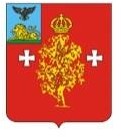 МУНИЦИПАЛЬНЫЙ СОВЕТ МУНИЦИПАЛЬНОГО РАЙОНА«БОРИСОВСКИЙ РАЙОН»Тридцать третье заседание совета третьего созываР Е Ш Е Н И Е«___» _________ 2021 г.	№ ____О внесении изменений в решение Муниципального совета Борисовского района от 25 декабря 2020 года №226«О районном бюджете муниципального района «Борисовский район»Белгородской области на 2021 год и на плановый период 2022 и 2023 годов»Руководствуясь со статьей 52 Федерального Закона от 6 октября 2003 года № 131-ФЗ «Об общих принципах организации местного самоуправления в Российской Федерации», ст. 9 Бюджетного кодекса Российской Федерации, Положением о бюджетном устройстве и бюджетном процессе в муниципальном образовании «Борисовский район», утвержденного решением Муниципального совета Борисовского района от 30 октября 2020 года №209 Муниципальный совет Борисовского района р е ш и л:Внести в решение Муниципального совета Борисовского района от 25 декабря 2020 года №226 «О районном бюджете муниципального района«Борисовский район» Белгородской области на 2021 год и на плановый период 2022 и 2023 годов» следующие изменения:статью 1 изложить в следующей редакции:Утвердить основные характеристики районного бюджета на 2021 год: Общий объем доходов районного бюджета в сумме 1 362 227,4 тыс.рублей;Общий объем расходов районного бюджета в сумме 1 379 257,8 тыс. рублей;Верхний предел муниципального внутреннего долга Борисовского района на 1 января 2022 г. утвержден в сумме 0 тыс. рублей, в том числе муниципальные гарантии в сумме 0 тыс. рублей;Дефицит районного бюджета в сумме 17030,4 тыс. рублей.Утвердить основные характеристики районного бюджета на 2022 и 2023 годы:прогнозируемый общий объем доходов районного бюджета на 2022 год в сумме 1 186 346,5 рублей и на 2023 год в сумме 1 241 972,6 тыс. рублей;общий объем расходов районного   бюджета   на   2022   год   в сумме 1 192 086,5 рублей, в том числе условно утвержденные расходы в сумме 10 573 тыс. рублей, и на 2023 год в сумме 1 248 064,6 тыс. рублей, в том числе условно утвержденные расходы в сумме 21268,97 тыс. рублей;прогнозируемый дефицит районного бюджета на 2022 год в сумме 5 740 тыс. рублей и на 2023 год в сумме 6092,0 тыс. рублей;верхний предел муниципального внутреннего долга Борисовского района на 1 января 2023 года в сумме - 0 тыс. рублей в том числе верхний предел муниципального долга по муниципальным гарантиям Борисовского района - 0 тыс. рублей и на 1 января 2024 года в сумме -0 тыс. рублей в том числе верхний предел муниципального долга по муниципальным гарантиям Борисовского района  - 0 тыс. рублей».в статье 9 абзац 1 пункта 2 изложить в следующей редакции:«2.Утвердить распределение дотаций на выравнивание бюджетной обеспеченности городского и сельских поселений: на 2021 год в 23716,5 тыс. рублей согласно приложению 13 к настоящему решению;»статью 9 дополнить пунктом 7 следующего содержания:«Утвердить распределение субсидий бюджетам городского и сельских поселений Борисовского района на реализацию инициативных проектов на 2021 год согласно приложению 18 к настоящему решению»статью 10 изложить в следующей редакции:Установить размер резервного фонда администрации Борисовского района на 2021 год в сумме 1834,4 тыс. рублей, на 2022 год в сумме 1016 тыс. рублей и на 2023 год в сумме 1016 тыс. рублей»Приложение №1 "Источники внутреннего финансового дефицита районного бюджета Борисовского района на 2021 год " изложить в следующей редакции:Приложение №1к решению Муниципального совета Борисовского районаот 25 декабря 2020 г. №226ИСТОЧНИКИ ВНУТРЕННЕГО ФИНАНСИРОВАНИЯ ДЕФИЦИТА РАЙОННОГО БЮДЖЕТА НА  2021 год(тыс. рублей)Приложение №2 "Источники внутреннего финансового дифицита районного бюджета Борисовского района на 2022 и 2023 годы" изложить в следующей редакции:Приложение №2к решению Муниципального совета Борисовского районаот 25 декабря 2020 г. №226ИСТОЧНИКИ ВНУТРЕННЕГО ФИНАНСИРОВАНИЯ ДЕФИЦИТА РАЙОННОГО БЮДЖЕТА НА 2022  и 2023 годы(тыс. рублей)Приложение №6 "Прогноз поступления доходов в районный бюджет на 2021 год и на плановый период 2022 и 2023 годов " изложить в следующей редакции:Приложение №6к решению Муниципального совета Борисовского районаот 25 декабря 2020 г. №226Прогноз поступления доходов в районный бюджет на 2021 год и на плановый период 2022и 2023 годов(тыс. рублей)Приложение №7 "Распределение бюджетных ассигнований по разделам и подразделам, целевым статьям (муниципальным программам Борисовского района и непрограммным направлениям деятельности) и видам расходов классификации расходов бюджета на 2021 год и плановый период 2022-2023 годов" изложить в следующей редакции:Приложение № 7к решению Муниципального совета Борисовского района "О районном бюджете муниципального района«Борисовский район» Белгородской области на 2021 год и на плановый период 2022 и 2023 годов"от 25 декабря 2020 года №226Распределение бюджетных ассигнований по разделам и подразделам, целевым статьям (муниципальным программам Борисовского района и непрограммным направлениям деятельности) и видам расходов классификации расходов бюджета на 2021 год и плановый период 2022-2023 годов/тыс.руб./Приложение №8 "Распределение бюджетных ассигнований по целевым статьям (муниципальным программам Борисовского района и непрограммным направлениямдеятельности), группам видов расходов, разделам, подразделам, классификации расходов бюджета на 2021 год и плановый период 2022-2023 годов" изложить в следующей редакции:Приложение № 8к решению Муниципального совета Борисовского района "О районном бюджете муниципального района«Борисовский район» Белгородской области на 2021 год и на плановый период 2022 и 2023 годов"от 25 декабря 2020 года №226Распределение бюджетных ассигнований по целевым статьям (муниципальным программам Борисовского района и непрограммным направлениям деятельности), группам видов расходов, разделам, подразделам, классификации расходов бюджета на 2021 год и плановый период 2022-2023 годов/тыс.рублей/Приложение №9 "Ведомственная структура расходов районного бюджета на 2021 год и плановый период 2022-2023 годов" изложить в следующей редакции:Приложение № 9к решению Муниципального совета Борисовского района "О районном бюджете муниципального района «Борисовский район» Белгородской области на 2021 год и на плановый период 2022 и 2023 годов"от 25 декабря 2020 года №226Ведомственная структура расходов районного бюджета на 2021 год и плановый период 2022-2023 годов/тыс.руб./Приложение №10 "Распределение бюджетных ассигнований по разделам, подразделам классификации расходов бюджета на реализацию мероприятий в части осуществления капитальных вложений в объекты муниципальной собственности, включаемые в муниципальные программы Борисовского района на 2021 год и плановый период 2022 - 2023 годов " изложить в следующей редакции :Приложение № 10к решению Муниципального совета Борисовского районаот 25 декабря 2020 г. №226Распределение бюджетных ассигнований по разделам, подразделам классификации расходов бюджета на реализацию мероприятий в части осуществления капитальных вложений в объекты муниципальной собственности, включаемые в муниципальные программы Борисовского района на 2021 год и плановый период 2022 - 2023 годов(тыс.руб.)Приложение №11 "Бюджет муниципального дорожного фонда муниципального района "Борисовский район" Белгородской области на 2021 год. " изложить в следующей редакции :Приложение № 11к решению Муниципального совета Борисовского районаот 25 декабря 2020 г. №226БЮДЖЕТмуниципального дорожного фонда муниципального района "Борисовский район" Белгородской области на 2021 год.(тыс. рублей)Приложение №13 "Распределение дотаций на выравнивание бюджетной обеспеченности городского и сельских поселений на 2021 год " изложить в следующей редакции :Приложение №13к решению Муниципального советаБорисовского района от 25 декабря 2020 года №226Распределение дотаций на выравнивание бюджетнойобеспеченности городского и сельских поселений  на 2021 годПриложение №18 "Распределение субсидий бюджетам городского и сельских поселений Борисовского района на реализацию инициативных проектов на 2021 год "изложить в следующей редакции :Приложение №18к решению Муниципального советаБорисовского района от 25 декабря 2020 года №226Распределение субсидий бюджетам городского и сельских поселений Борисовского района на реализацию инициативных проектов на 2021 годДанное решение опубликовать в районной газете "Призыв" и разместить на официальном сайте органов местного самоуправления муниципального района "Борисовский район" в сети Интернет.Настоящее решение вступает в силу со дня его официального опубликования.Контроль за выполнением настоящего решения возложить на управление финансов и бюджетной политики администрации Борисовского района (Шестухина И.И.) и постоянную комиссию по вопросам бюджета, финансов, налоговой политики,   муниципальной   собственности (Гордиенко В.В.).Председатель Муниципального советаБорисовского района	В.С.КабалинПОЯСНИТЕЛЬНАЯ ЗАПИСКАк решению Муниципального совета Борисовского района «О внесении изменений в решение заседания Муниципального совета от 25 декабря 2020 года №226 «О районном бюджете муниципального района«Борисовский район» Белгородской области на 2021 год и на плановый период 2022 и 2023 годов».ДОХОДНАЯ ЧАСТЬ РАЙОННОГО БЮДЖЕТАДоходы районного бюджета на 2021 год по безвозмездным источникам увеличиваются на 60983,8 тыс. рублей, из них:дотации увеличиваются на 2750,0 тыс. рублей;субсидии увеличиваются на 51822,3 тыс. рублей;субвенции на передаваемые полномочия уменьшаются на 234,5 тыс. рублей;прочие безвозмездные поступления увеличиваются на 6177,0 тыс. рублей.Всего сумма доходов районного бюджета с учетом уточнения на 2021 год составит 1362227,4 тыс. рублей.РАСХОДНАЯ ЧАСТЬ РАЙОННОГО БЮДЖЕТА на 2021 годРасходная часть районного бюджета увеличивается в сумме (+) 72468,2 тыс. рублей, из них:Увеличиваются расходы в сумме 54806,8 тыс. руб. - за счет дотаций, субсидий и субвенций из областного бюджета:(+) 54992,0 тыс. рублей на капитальный ремонт и ремонт автомобильных дорог общего пользования населенных пунктов в том числе 2750 тыс. рублей в части дотации на выравнивание бюджетной обеспеченности;(-) 483,0 тыс. рублей на реализацию мероприятий по обеспечению жильем молодых семей;(+) 63,3 тыс. рублей за счет субсидий на поддержку лучших работников сельских учреждений культуры;(+) 275,0 тыс. рублей на оплату ежемесячных денежных выплат лицам, родившимся в период с 22 июня 1923 года по 3 сентября 1945 года (Дети войны);(-) 40,5 тыс. рублей на осуществление полномочий по обеспечению жильем отдельных категорий граждан, установленных Федеральным законом от 12 января 1995 года №5-ФЗ "О ветеранах", в соответствии с УказомПрезидента Российской Федерации от 7 мая 2008 года №714 "Об обеспечении жильем ветеранов Великой Отечественной войны 1941-1945 годов".Увеличиваются расходы в сумме (+) 6177 тыс. руб. - за счет прочих безвозмездных поступлений, из них:по разделу 0503 «Благоустройство» увеличивается в сумме (+) 6177 тыс. рублей на реализацию национального проекта «Формирование современной городской среды».Увеличиваются расходы в сумме (+) 11484,4 тыс. руб. – за счет остатков средств районного бюджета, сложившихся по состоянию на 1 января 2021 года, из них:по разделу 0111 «Резервные фонды» увеличивается в сумме (+) 1000 тыс. рублей на обеспечение мероприятий, направленных на предупреждение распространению новой коронавирусной инфекции COVID-19;по разделу 0310 «Защита населения и территорий от чрезвычайных ситуаций природного и техногенного характера, пожарная безопасность» увеличивается в сумме (+) 1000 тыс. рублей на обслуживание аппаратно – программного комплекса системы «Безопасный город» Борисовского района;по разделу 0409 «Дорожное хозяйство (дорожные фонды)» увеличивается в сумме (+) 2500 тыс. рублей за счет уточнения остатков дорожного фонда 2020 года на капитальный ремонт автомобильных дорог общего пользования местного значения;раздел 0503 «Благоустройство» увеличивается в сумме (+) 290 тыс. рублей на выплату субсидии МАУ «Благоустройство», в связи с дополнительным приобретением пескосмеси для содержания дорог в зимнем периоде.по разделам 0701 «Дошкольное образование» и 0702 «Общее образование» увеличивается в сумме (+) 4308,5 тыс. рублей на обеспечение функционирования образовательных организаций Борисовского района (установка камер видеонаблюдения, тревожных кнопок, осуществление мероприятий по повышению безопасности дорожного движения возле школ и детских садов, проведение работ в рамках оздоровительной кампании, закупка инвентаря для школ и детских садов и пр.);по разделу 0709 «Другие вопросы в области образования» увеличивается в сумме (+) 147,1 тыс. рублей на оплату профессионального обучения учеников старших классов образовательных учреждений Борисовского района;по разделу 0801 «Культура» увеличивается в сумме (+) 120,0 тыс. рублей на приобретение фотоаппаратуры для проведения качественной фото- и видеосъемки мероприятий Борисовского района;по разделу 1003 «Социальное обеспечение населения» увеличивается в сумме (+) 8,6 тыс. рублей на возмещение затрат молодым учителям по ипотечному кредиту в рамках проекта «Ипотека для молодых учителей общеобразовательных учреждений Белгородской области»;по разделу 1401 «Дотации на выравнивание бюджетной обеспеченности» в целях обеспечения функционирования и повышения эффективности работы увеличивается в сумме (+) 536,5 тыс. рублей из них:-администрации Крюковского сельского поселения в сумме (+) 215 тыс. рублей на разработку проектов зон охраны (охранных зон) объектов культурного значения регионального значения;-администрации Акулиновского сельского поселения в сумме (+) 215 тыс. рублей на разработку проектов зон охраны (охранных зон) объектов культурного значения регионального значения;-администрации Хотмыжского сельского поселения в сумме (+) 106,5 тыс. рублей на оплату капитального ремонта двигателя трактора, находящегося на балансе администрации.На реализацию проектов в рамках инициативного бюджетирования предполагается выделение бюджетных ассигнований в сумме (+) 1573,7 тыс. рублей, из них:на реализацию инициативных проектов в рамках исполнения наказов избирателей Борисовского района в части доли софинансирования из районного бюджета в сумме (+) 745,0 тыс. рублей:по разделу 0111 «Другие общегосударственные вопросы»  (+) 263,0 тыс. рублей на строительство зала ожидания в п. Борисовка;по разделу 0701 «Дошкольное образование»  (+) 273,0 тыс. рублей на капитальный ремонт МДОУ «Крюковский детский сад» в с. Крюково;по разделу 0702 «Общее образование»  (+) 13 тыс. рублей на установку детской игровой площадки для малышей в МБОУ «Борисовская ООШ №4» в п. Борисовка;В соответствии с проектом решения Муниципального совета муниципального района «Борисовский район» «Об утверждении порядка предоставления субсидий городскому и сельским поселениям на реализацию инициативных проектов» (планируемая дата принятия 26 марта 2020 года) распределяются субсидии сельским поселениям по разделам:по разделу 0503 «Благоустройство» (+) 8,0 тыс. рублей на ограждение детской игровой площадки по ул. 21 съезда в с. Беленькое,(+) 31,0 тыс. рублей на установку детской игровой площадки в с. Теплое и с. Новоалександровка;по разделу 0409«Дорожное хозяйство (дорожные фонды)» (+) 157,0 тыс. рублей на ремонт дороги на улице Заречная с. Красный Куток;на реализацию инициативных проектов местного уровня в форме предоставления субсидий поселениям района в сумме (+) 828,7 тыс. рублей:по разделу 0310 «Защита населения и территорий от чрезвычайных ситуаций природного и техногенного характера, пожарная безопасность» в сумме (+) 197,2 тыс. рублей на повышение противопожарной безопасности Краснокутского сельского поселения и (+) 73,3 тыс. рублей на установку системы видеонаблюдения в центре с. Грузское Грузсчанского сельского поселения;по разделу 0503 «Благоустройство» в сумме (+) 67,5 тыс. рублей на строительство детской площадки с. Никитское Акулиновского сельского поселения, в сумме (+) 309,8 тыс. рублей на создание мемориального комплекса в память о ветеранах ВОВ на территории сквера «Дерево Памяти» села Хотмыжск Хотмыжского сельского поселения и в сумме (+) 180,9 тыс. рублей на внедрение системы навигации улиц на территории Березовского сельского поселения.Общий объем расходов на 2021 год составит 1 379 257,8 тыс. рублей.РАСХОДНАЯ ЧАСТЬ РАЙОННОГО БЮДЖЕТА на 2022 годРасходная часть районного бюджета увеличивается в сумме (+) 221,0 тыс. рублей за счет субсидий из областного бюджета на реализацию мероприятий по строительству, реконструкции, приобретению объектов недвижимого имущества и капитальному ремонту объектов социальной сферы местного значения.Общий объем расходов на 2022 год составит 1 192 086,5 тыс. рублей.Заместитель главы администрации Борисовского района – начальник управления финансов и бюджетнойполитики администрации района	И.И. Шестухина«Статья 1.Основные характеристики районного  бюджета на 2021год и на плановый период 2022 и 2023 годов«Статья 10.Резервный фонд администрации Борисовского района№ п/пКод бюджетной классификации Российской федерацииНаименование кода группы, подгруппы, статьи, вида источника внутреннего финансирования дифицитов бюджетов, кода классификации операций секутора государственного управления, относящихся к источникам внутреннегог финансирования дифицитов бюджетов Российской ФедерацииСумма12341.01 05 0000 00 0000 000Изменение остатков средств на счетах по учету средств бюджета17030,401 05 0000 00 0000 500Увеличение остатков средств бюджетов1362227,401 05 0200 00 0000 500Увеличение прочих остатков средств бюджетов1362227,401 05 0201 00 0000 510Увеличение прочих остатков денежных средств бюджетов1362227,401 05 0201 05 0000 510Увеличение прочих остатков денежных средств бюджетов муниципальных районов1362227,401 05 0000 00 0000 600Уменьшение остатков средств бюджетов1379257,801 05 0200 00 0000 600Уменьшение прочих остатков средств бюджетов1379257,801 05 0201 00 0000 610Уменьшение прочих остатков денежных средств бюджетов1379257,801 05 0201 05 0000 610Уменьшение прочих остатков денежных средств бюджетов муниципальных районов1379257,8Всего средств, направленных на покрытие дефицитаВсего средств, направленных на покрытие дефицита17030,4№ п/пКод бюджетной классификации Российской федерацииНаименование кода группы, подгруппы, статьи, вида источника внутреннего финансирования дифицитов бюджетов, кода классификации операций секутора государственного управления, относящихся к источникам внутреннегог финансирования дифицитов бюджетов Российской ФедерацииСуммаСумма№ п/пКод бюджетной классификации Российской федерацииНаименование кода группы, подгруппы, статьи, вида источника внутреннего финансирования дифицитов бюджетов, кода классификации операций секутора государственного управления, относящихся к источникам внутреннегог финансирования дифицитов бюджетов Российской Федерации2022 г.2023 г.123451.01 05 0000 00 0000 000Изменение остатков средств на счетах по учету средств бюджета5740609201 05 0000 00 0000 500Увеличение остатков средств бюджетов1186346,51241972,601 05 0200 00 0000 500Увеличение прочих остатков средств бюджетов1186346,51241972,601 05 0201 00 0000 510Увеличение прочих остатков денежных средств бюджетов1186346,51241972,601 05 0201 05 0000 510Увеличение прочих остатков денежных средств бюджетов муниципальных районов1186346,51241972,601 05 0000 00 0000 600Уменьшение остатков средств бюджетов1192086,51248064,601 05 0200 00 0000 600Уменьшение прочих остатков средств бюджетов1192086,51248064,601 05 0201 00 0000 610Уменьшение прочих остатков денежных средств бюджетов1192086,51248064,601 05 0201 05 0000 610Уменьшение прочих остатковденежных средств бюджетов муниципальных районов1192086,51248064,6Всего средств, направленных на покрытие дефицитаВсего средств, направленных на покрытие дефицита57406092Код бюджетнойклассификацииПоказателиПрогноз на2021 годПрогноз на2022 годПрогноз на2023 год12345Доходы всего1362227,41186346,51241972,6100 00000 00 0000 000Всего налоговые и неналоговые доходы253385266374283578101 02000 01 0000 110Налог на доходы физических лиц223860238189254942103 00000 00 0000 110Доходы от уплаты акцизов805283438355105 02010 02 0000 110Единый налог на вмененный доход дляопределенных видов деятельности204800105 03010 01 0000 110Единый сельскохозяйственный налог757881105 04020 02 0000 110Налог, взимаемый в связи с применениемпатентной системы налогообложения,583860726315108 00000 00 0000 110Госпошлина307031933321111 05013 10 0000 120Доходы от сдачи в аренду земельныхучастков830383038303111 05035 05 0000 120Доходы от сдачи в аренду имущества858585111 07015 05 0000 120Прибыль унитарных предприятий780112 00000 00 0000 120Плата за негативное воздействие наокружающую среду410427444113 00000 00 0000 130Доходы от оказания платных услуг845862896114 06013 00 0000 430Доходы от продажи земли250250250116 00000 00 0000 140Штрафные санкции497517537117 00000 00 0000 180Прочие неналоговые доходы4547492 02 00000 00 0000 000Безвозмездные поступления1108842,4919972,5958394,62 02 10000 00 0000 150Дотации бюджетам бюджетной системыРоссийской Федерации194297,8150790,4135711,42 02 15001 05 0000 150Дотации бюджетам муниципальных районов на выравнивание бюджетнойобеспеченности194297,8150790,4135711,42 02 20000 00 0000 150Субсидии бюджетам бюджетнойсистемы Российской Федерации227038,634976,994742,92 02 20077 05 0000 150Субсидии бюджетам муниципальных районов на софинансированиекапитальных вложений в объектымуниципальной собственности92879,06544,058016,02 02 20216 05 0000 150Субсидии бюджетам муниципальных районов на осуществление дорожнойдеятельности в отношении автомобильных дорог общего пользования, а такжекапитального ремонта и ремонта дворовых территорий многоквартирных домов, проездов к дворовым территориям многоквартирных домов населенных пунктов70147,00,00,02 02 25299 05 0000 150Субсидии бюджетам муниципальных районов на софинансирование расходных обязательств субъектов Российской Федерации, связанных с реализациейфедеральной целевой программы "Увековечение памяти погибших при защите Отечества на 2019-2024 годы"0,0756,62 02 25304 05 0000 150Субсидии бюджетам муниципальных районов на организацию бесплатного горячего питания обучающихся,получающих начальное общее образование в государственных и муниципальных образовательных организациях5681,05965,05965,0202 25467 05 0000 150Субсидии бюджетам муниципальных районов на обеспечение развития иукрепления материально-технической базы домов культуры в населенных пунктах с числом жителей до 50 тысяч человек5782,20,00,02 02 25497 05 0000 150Субсидии бюджетам муниципальных районов на реализацию мероприятий по обеспечению жильем молодых семей3044,83131,03307,92 02 25519 05 0000 150Субсидия бюджетам муниципальных районов на поддержку отрасли культуры63,310158,40,02 02 25555 05 0000 150Субсидии бюджетам муниципальных районов на поддержку государственных программ субъектов Российской Федерации и муниципальных программ формирования современной городской среды41284,40,019972,22 02 29999 05 0000 150Прочие субсидии бюджетаммуниципальных районов8156,98421,97481,82 02 30000 00 0000 150Субвенции бюджетам бюджетнойсистемы Российской Федерации582137,0626075,2635392,02 02 30021 05 0000 150Субвенции бюджетам муниципальных районов на ежемесячное денежное вознаграждение за классное руководство1653,01653,01653,02 02 30022 05 0000 150Субвенции бюджетам муниципальных районов на предоставление гражданамсубсидий на оплату жилого помещения икоммунальных услуг1036,01077,01120,02 02 30024 05 0000 150Субвенции бюджетам муниципальных районов на выполнение передаваемых полномочий субъектов Российской Федерации427483,9470065,9479541,12 02 30027 05 0000 150Субвенции	бюджетам муниципальных районов на содержание ребенка в семье опекуна и приемной семье, а также вознаграждение, причитающееся приемному родителю9841,010274,010740,02 02 30029 05 0000 150Субвенции	бюджетам	муниципальных районов	на		компенсацию	части родительской  платы  за		содержание ребенка		в муниципальныхобразовательных	учреждениях, реализующих		основнуюобщеобразовательную	программу дошкольного образования6138,06138,06138,02 02 35082 05 0000 150Субвенции бюджетам муниципальных районов на предоставление жилых помещений детям-сиротам и детям, оставшимся без попечения родителей, лицам из их числа по договорам наймаспециализированных жилых помещений22730,023867,025060,02 02 35084 05 0000 150Субвенции бюджетам муниципальных районов на осуществление ежемесячной денежной выплаты, назначаемой в случае рождения третьего ребенка илипоследующих детей до достижения ребенком возраста трех лет18739,119611,018254,82 02 35118 05 0000 150Субвенции бюджетам муниципальных районов на осуществление первичного воинского учета на территориях, гдеотсутствуют военные комиссариаты1812,01833,01908,02 02 35120 05 0000 150Субвенции бюджетам муниципальных районов на составление списковкандидатов в присяжные заседателифедеральных судов общей юрисдикции в Российской Федерации11,395,64,62 02 35135 05 0000 150Субвенции бюджетам муниципальных районов на осуществление полномочий по обеспечению жильем отдельных категорий граждан, установленных федеральнымзаконом от 12 января 1995 года № 5-ФЗ "О ветеранах"826,60,00,02 02 35137 05 0000 150Субвенции бюджетам муниципальных районов на осуществление переданных полномочий Российской Федерации по предоставлению отдельных мерсоциальной поддержки граждан, подвергшихся воздействию радиации340,0352,0365,02 02 35176 05 0000 150Субвенции бюджетам муниципальных районов на осуществление полномочий по обеспечению жильем граждан,установленных ФЗ от 24 ноября 1995 года№181-ФЗ "О социальной защите инвалидов в РФ"0,0910,50,02 02 35220 05 0000 150Субвенции бюджетам муниципальных районов на осуществление переданного полномочия Российской Федерации по осуществлению ежегодной денежнойвыплаты лицам, награжденным нагрудным знаком "Почетный донор России"1687,01754,01825,02 02 35250 05 0000 150Субвенции бюджетам муниципальных районов на оплату жилищно-коммунальных услуг отдельнымкатегориям граждан25572,025565,025565,02 02 35260 05 0000 150Субвенции бюджетам муниципальных районов на выплату единовременного пособия при всех формах устройства детей, лишенных родительскогопопечения, в семью131,1156,0121,52 02 35280 05 0000 150Субвенции бюджетам муниципальных районов на выплаты инвалидамкомпенсаций страховых премий подоговорам обязательного страхованиягражданской ответственности владельцев транспортных средств5,85,85,82 02 35302 05 0000 150Субвенции бюджетам муниципальных районов на осуществление ежемесячных выплат на детей в возрасте от трех до семи лет включительно38835,537234,337007,12 02 35303 05 0000 150Субвенции бюджетам муниципальных районов на ежемесячное денежное вознаграждение за классное руководство педагогическим работникамгосударственных и муниципальных общеобразовательных организаций9609,09609,09609,02 02 35380 05 0000 150Субвенции бюджетам муниципальных районов на выплату государственных пособий лицам, не подлежащимобязательному социальному страхованию на случай временной нетрудоспособности и в связи с материнством, и лицам, уволенным в связи с ликвидациейорганизаций (прекращением деятельности, полномочий физическими лицами)9924,010342,010921,02 02 35404 05 0000 150Субвенции бюджетам муниципальных районов на оказание государственной социальной помощи на основаниисоциального контракта отдельнымкатегориям граждан3773,53888,13888,12 02 35462 05 0000 150Субвенции бюджетам муниципальныхрайонов на компенсацию отдельным категориям граждан оплаты взноса204,0212,0221,02 02 35469 05 0000 150Субвенции бюджетам муниципальных районов на проведение Всероссийской перепеси населения 2020 года364,20,00,02 02 35930 05 0000 150Субвенции бюджетам муниципальных районов на государственную регистрацию актов гражданского состояния1182,01194,01206,02 02 39999 05 0000 150Прочие субвенции бюджетаммуниципальных районов238,0238,0238,02 02 40000 00 0000 150Иные межбюджетные трансферты99192,0108130,092548,32 02 40014 05 0000 150Межбюджетные трансферты,передаваемые бюджетам муниципальных районов из бюджетов поселений на осуществление части полномочий по решению вопросов местного значения в соответствии с заключеннымисоглашениями46497,047564,049823,32 02 45393 05 0000 150Межбюджетные трансферты,передаваемые бюджетам муниципальных районов на финансовое обеспечениедорожной деятельности в рамках реализации национального проекта "Безопасные и качественныеавтомобильные дороги"52695,060566,042725,02 07 00000 00 0000 150Прочие безвозмездные поступления6177,00,00,02 07 05030 05 0000 150Прочие безвозмездные поступления вбюджеты муниципальных районов6177,00,00,0Наименование показателяРазделПодраз- делЦелевая статьяВид расхода2021 год2022 год2023 год12345678Общегосударственные вопросы0178551,781161,880609,2Функционирование высшего должностного лица субъекта Российской Федерации имуниципального образования01022356,02450,22548,3Реализация функций органов власти Борисовского района0102991002356,02450,22548,3Иные непрограммные мероприятия010299 91002356,02450,22548,3Выплаты по оплате труда высшего должностного лица органа местного самоуправления (Расходы на выплаты персоналу в целях обеспечения выполнения функций государственными органами, казенными учреждениями, органами управления государственными внебюджетными фондами)010299 9 00 002101002356,02450,22548,3Функционирование законодательных (представительных) органов государственной власти и представительных органов муниципальных образований01032296,82344,32405,3Реализация функций органов власти Борисовского района0103992296,82344,32405,3Иные непрограммные мероприятия010399 92296,82344,32405,3Обеспечение функций органов местного самоуправления (Расходы на выплаты персоналу в целях обеспечения выполнения функций государственными органами, казенными учреждениями, органами управления государственными внебюджетными фондами)010399 9 00 00190100961,0999,51039,5Обеспечение функций органов местного самоуправления (Закупка товаров, работ и услуг для государственных нужд)010399 9 00 0019020059,919,919,9Выплаты по оплате труда председателя Контрольно-счетной комиссии муниципального образования (Расходы на выплаты персоналу в целях обеспечения выполнения функций государственными органами, казенными учреждениями, органами управления государственными внебюджетными фондами)010399 9 00 008101001224,91273,91312,1Выплаты по оплате труда председателя Контрольно-счетной комиссии муниципального образования (Закупка товаров, работ и услуг для государственных нужд)010399 9 00 0081020051,051,033,8Функционирование Правительства Российской Федерации, высших исполнительных органов государственной власти субъектов РоссийскойФедерации, местных администраций010448697,452924,752117,0Муниципальная программа «Обеспечение безопасности жизнедеятельности населенияБорисовского района »010401563,0568,0588,0Подпрограмма «Профилактика безнадзорности и правонарушений несовершеннолетних и защите их прав».010401 3563,0568,0588,0Основное мероприятие «Создание и организация деятельности территориальных комиссий по делам несовершеннолетних и защите их прав».010401 3 01563,0568,0588,0Осуществление полномочий по созданию и организации деятельности территориальных комиссий по делам несовершеннолетних и защите их прав (Расходы на выплаты персоналу в целях обеспечения выполнения функций государственными органами, казенными учреждениями, органами управления государственными внебюджетными фондами)010401 3 01 71220100563,0568,0588,0Муниципальная программа «Энергосбережение и повышение энергетической эффективности в Борисовском районе »01040725,025,025,0Подпрограмма «Энергосбережение и повышение энергетической эффективности»010407 125,025,025,0Основное мероприятие «Реализация мероприятий в области энергосбережения иповышения энергетической эффективности»010407 1 0125,025,025,0Реализация мероприятий в области энергосбережения и повышения энергетической эффективности (за счет районного бюджета) (Закупка товаров, работ и услуг длягосударственных нужд)010407 1 01 2041020025,025,025,0Реализация функций органов власти Борисовского района01049948109,452331,751504,0Иные непрограммные мероприятия010499 948109,452331,751504,0Обеспечение функций органов местного самоуправления (Расходы на выплаты персоналу в целях обеспечения выполнения функций государственными органами, казенными учреждениями, органами управления государственными внебюджетными фондами)010499 9 00 0019010034332,037228,038717,0Обеспечение функций органов местного самоуправления (Закупка товаров, работ и услугдля государственных нужд)010499 9 00 001902006889,07855,75262,0Обеспечение функций органов местного самоуправления (Иные бюджетныеассигнования)010499 9 00 00190800172,0329,0329,0Выплаты по оплате труда заместителей высшего должностного лица органа местного самоуправления (Расходы на выплаты персоналу в целях обеспечения выполнения функций государственными органами, казенными учреждениями, органами управления государственными внебюджетными фондами)010499 9 00 003101006653,06919,07196,0Резервный фонд администрации района (Предоставление субсидий бюджетным,автономным учреждениям и иным некоммерческим организациям)010499 9 00 2155030063,40,00,0Судебная система010511,395,64,6Реализация функций органов власти Борисовского района01059920011,395,64,6Иные непрограммные мероприятия010599 920011,395,64,6Осуществление полномочий по составлению (изменению) списков кандидатов вприсяжные заседатели федеральных судов общей юрисдикции в Российской Федерации (Закупка товаров, работ и услуг для государственных нужд).010599 9 00 5120020011,395,64,6Обеспечение деятельности финансовых, налоговых и таможенных органов иорганов финансового (финансово-бюджетного) надзора010621008,020545,020668,0Реализация функций органов власти Борисовского района01069921008,020545,020668,0Наименование показателяРазделПодраз- делЦелевая статьяВид расхода2021 год2022 год2023 год12345678Иные непрограммные мероприятия010699 921008,020545,020668,0Обеспечение функций органов местного самоуправления (Расходы на выплаты персоналу в целях обеспечения выполнения функций государственными органами, казенными учреждениями, органами управления государственными внебюджетными фондами)010699 9 00 0019010012807,012279,012770,0Обеспечение функций органов местного самоуправления (Закупка товаров, работ и услугдля государственных нужд)010699 9 00 001902006542,06543,06107,0Обеспечение функций органов местного самоуправления (Иные бюджетныеассигнования)010699 9 00 0019080037,037,037,0Выплаты по оплате труда заместителей высшего должностного лица органа местного самоуправления (Расходы на выплаты персоналу в целях обеспечения выполнения функций государственными органами, казенными учреждениями, органами управления государственными внебюджетными фондами)010699 9 00 003101001622,01686,01754,0Обеспечение проведения выборов и референдумов01071720,61786,01850,0Реализация функций органов власти Борисовского района0107991720,61786,01850,0Иные непрограммные мероприятия010799 91720,61786,01850,0Обеспечение функций органов местного самоуправления (Расходы на выплаты персоналу в целях обеспечения выполнения функций государственными органами, казенными учреждениями, органами управления государственными внебюджетными фондами).010799 9 00 001901001206,91255,01305,0Обеспечение функций органов местного самоуправления (Закупка товаров, работ и услугдля государственных нужд)010799 9 00 0019020076,076,072,0Обеспечение функций органов местного самоуправления (Иные бюджетные ассигнования)010799 9 00 001908001,01,01,0Выплаты по оплате труда членов избирательной комиссии муниципального образования самоуправления (Расходы на выплаты персоналу в целях обеспечения выполнения функций государственными органами, казенными учреждениями, органами управлениягосударственными внебюджетными фондами)010799 9 00 00710100436,7454,0472,0Резервные фонды01111834,41016,01016,0Реализация функций органов власти Борисовского района0111998001834,41016,01016,0Иные непрограммные мероприятия011199 98001834,41016,01016,0Резервный фонд администрации района (Иные бюджетные ассигнования)011199 9 00 215508001834,41016,01016,0Другие общегосударственные вопросы0113627,20,00,0Реализация функций органов власти Борисовского района011399364,20,00,0Иные непрограммные мероприятия011399 9364,20,00,0Проведение Всероссийской переписи населения 2020 года (Закупка товаров, работ иуслуг для государственных нужд)011399 9 00 54690200364,20,00,0Муниципальная программа «Совершенствование и развитие транспортной системы идорожной сети Борисовского района»011309263,00,00,0Подпрограмма «Совершенствование и развитие транспортной системы»011309 2263,00,00,0Основное мероприятие «Внедрение меанизмов инициативного бюджетирования в рамках реализаци муниципальной программы "Совершенствование и развитие транспортной системы и дорожной сети Борисовского района"»011309 2 04263,00,00,0Реализация проектов развития территорий муниципальных образований, основанных на местных инициативах (Строительство зала ожидания в п. Борисовка Борисовского района) (Закупка товаров, работ и услуг для государственных нужд)011309 2 04 S3101200263,00,00,0Национальная оборона021812,01833,01908,0Мобилизационная и вневойсковая подготовка02031812,01833,01908,0Реализация функций органов власти Борисовского района0203995001812,01833,01908,0Иные непрограммные мероприятия020399 95001812,01833,01908,0Осуществление первичного воинского учета на территориях, где отсутствуют военныекомиссариаты (Межбюджетные трансферты)020399 9 00 511805001812,01833,01908,0Национальная безопасность и правоохранительная деятельность035832,34462,04505,0Органы юстиции03041182,01194,01206,0Реализация функций органов власти Борисовского района0304991001182,01194,01206,0Иные непрограммные мероприятия030499 91001182,01194,01206,0Осуществление переданных органам государственной власти субъектов Российской Федерации в соответствии с пунктом 1 статьи 4 Федерального закона от 15 ноября 1997 года № 143-ФЗ «Об актах гражданского состояния» полномочий Российской Федерации на государственную регистрацию актов гражданского состояния (Расходы на выплаты персоналу в целях обеспечения выполнения функций государственными органами, казенными учреждениями, органами управления государственными внебюджетными фондами)030499 9 00 593001001182,01194,01206,0Гражданская оборона03093007,02988,03104,0Муниципальная программа «Обеспечение безопасности жизнедеятельности населенияБорисовского района »0309013007,02988,03104,0Подпрограмма «Снижение рисков и смягчение последствий чрезвычайных ситуаций природного и техногенного характера, пожарной безопасности и защиты населения»030901 13007,02988,03104,0Основное мероприятие «Обеспечение технической готовности подразделенийспасательной служб»030901 1 023007,02988,03104,0Обеспечение деятельности (оказание услуг) муниципальных учреждений (организаций) (Расходы на выплаты персоналу в целях обеспечения выполнения функций государственными органами, казенными учреждениями, органами управления государственными внебюджетными фондами)030901 1 02 005901002781,02892,03008,0Обеспечение деятельности (оказание услуг) муниципальных учреждений (организаций)(Закупка товаров, работ и услуг для государственных нужд)030901 1 02 00590200226,096,096,0Защита населения  и территорий от чрезвычайных ситуаций природного итехногенного характера, пожарная безопасность03101643,3280,0195,0Муниципальная программа «Обеспечение безопасности жизнедеятельности населенияБорисовского района»0310012001643,3280,0195,0Подпрограмма «Снижение рисков и смягчение последствий чрезвычайных ситуаций природного и техногенного характера, пожарной безопасности и защиты населения»031001 12001520,5250,0165,0Основное мероприятие «Мобилизационная подготовка населения района»031001 1 012001250,0250,0165,0Подготовка населения и организаций к действиям в чрезвычайных ситуациях в мирное и военное время (Закупка товаров, работ и услуг для государственных нужд)031001 1 01 203402001250,0250,0165,0Основное мероприятие «Внедрение механизмов инициативного бюджетирования врамках реализации муниципальной программы "Обеспечение безопасности жизнедеятельности населения Борисовского района"»031001 1 04200270,50,00,0Наименование показателяРазделПодраз- делЦелевая статьяВид расхода2021 год2022 год2023 год12345678Реализация проектов развития территорий муниципальных образований, основанных на местных инициативах (Повышение противопожарной безопасности Краснокутского сельского поселения) (Межбюджетные трансферты из районного бюджета)031001 1 04 G3108500197,20,00,0Реализация проектов развития территорий муниципальных образований, основанных на местных инициативах (Установка системы видеонаблюдения в центре села Грузское Грузсчанского с/п «Безопасная среда») (Межбюджетные трансферты из районного бюджета)031001 1 04 G310950073,30,00,0Подпрограмма «Противодействие экстремизму и терроризму»031001 530,030,030,0Основное мероприятие «Обеспечение продления антитеррористических учений»031001 5 0130,030,030,0Обеспечение проведения антитеррористических учений031001 5 01 2035020030,030,030,0Подпрограмма «Профилактика немедицинского потребления наркотических средств ипсихотропных веществ»031001 692,80,00,0Основное мероприятие «Реализация мероприятий по осуществлению антинаркотической пропаганды и антинаркотического просвещения»031001 6 0192,80,00,0Мероприятий по осуществлению антинаркотической пропаганды и антинаркотического просвещения (Закупка товаров, работ и услуг для государственных нужд)031001 6 01 2031020092,80,00,0Национальная экономика04180143,5110086,793301,9Общеэкономические вопросы0401541,0536,0553,0Муниципальная программа «Развитие экономического потенциала и формирование благоприятного предпринимательского климата в Борисовском районе»04010640,030,030,0Подпрограмма «Улучшение инвестиционного климата и стимулированиеинновационной деятельности»040106 110,010,010,0Основное мероприятие «Организация выставочной деятельности»040106 1 0110,010,010,0Организация выставочной деятельности (Закупка товаров, работ и услуг длягосударственных нужд)040106 1 01 2033020010,010,010,0Подпрограмма «Развитие и государственная поддержка малого и среднегопредпринимательства»040106 210,010,010,0Основное мероприятие «Государственная поддержка малого и среднегопредпринимательства, включая крестьянские (фермерские) хозяйства»040106 2 0110,010,010,0Государственная поддержка малого и среднего предпринимательства, (Закупка товаров,работ и услуг для государственных нужд)040106 2 01 2036020010,010,010,0Подпрограмма «Развитие туризма, ремесленничества и придорожного сервиса»040106 320,010,010,0Основное     мероприятие     «Создание  и    продвижение  туристического  продуктаБелгородской области»040106 3 0120,010,010,0Реализация мероприятий по развитию внутреннего и въездного туризма (за счет субсидий из федерального бюджета) (Закупка товаров, работ и услуг для государственных нужд)040106 3 01 2110020020,010,010,0Реализация функций органов власти Борисовского района040199501,0506,0523,0Иные непрограммные мероприятия040199 9501,0506,0523,0Осуществление полномочий в области охраны труда (Расходы на выплаты персоналу в целях обеспечения выполнения функций государственными органами, казенными учреждениями, органами управления государственными внебюджетными фондами)040199 9 00 71210100501,0506,0523,0Сельское хозяйство и рыболовство040578,181,184,3Муниципальная программа «Развитие сельского хозяйства в Борисовском районе»04051080078,181,184,3Подпрограмма «Поддержка и развитие малых форм хозяйствования»040510 180078,181,184,3Основное мероприятие «Осуществление полномочий по организации мероприятий поподдержке сельскохозяйственного производства»040510 1 0180078,181,184,3Обеспечение отдельных государственных полномочий по содержанию сибиреязвенных скотомогильников (биотермических ям), находящихся в собственности Борисовскогорайона (Иные бюджетные ассигнования)040510 1 01 7387080078,181,184,3Транспорт0408865,7917,9917,9Муниципальная программа «Совершенствование и развитие транспортной системы идорожной сети Борисовского района»040809865,7917,9917,9Подпрограмма «Совершенствование и развитие транспортной системы»040809 2865,7917,9917,9Основное мероприятие «Организация транспортного обслуживания населения»040809 2 02865,7917,9917,9Организация транспортного обслуживания населения (Закупка товаров, работ и услугдля государственных нужд)040809 2 02 23810200200,0252,2252,2Исполнение полномочий по установлению органами местного самоуправления регулируемых тарифов на перевозки по муниципальным маршрутам регулярных перевозок (Закупка товаров, работ и услуг для государственных нужд)040809 2 02 738502008,18,18,1Компенсация потерь в доходах перевозчикам, предоставляющим льготный проезд студентам и аспирантам очной формы обучения, студентам с ограниченными возможностями здоровья и инвалидностью очно-заочной формы обучения организаций высшего и среднего профессионального образования области в городском или пригородном сообщении на территории Борисовского района (Закупка товаров, работ и услуг для государственных нужд)040809 2 02 73830200328,8328,8328,8Компенсация потерь в доходах перевозчикам, предоставляющим льготный проезд студентам и аспирантам очной формы обучения, студентам с ограниченными возможностями здоровья и инвалидностью очно-заочной формы обучения организаций высшего и среднего профессионального образования области в городском или пригородном сообщении на территории Борисовского района (Закупка товаров, работ и услуг для государственных нужд)040809 2 02 S3830200328,8328,8328,8Дорожное хозяйство (дорожные фонды)0409144668,073753,055870,0Муниципальная программа «Совершенствование и развитие транспортной системы идорожной сети Борисовского района»040909142894,071979,054096,0Подпрограмма «Совершенствование и развитие дорожной сети»040909 1142894,071979,054096,0Проект «Дорожная сеть»040909 1 R152695,060566,042725,0Реализация национального проекта «Безопасные и качественные автомобильные дороги» (в части ремонта автомобильных дорог) (Закупка товаров, работ и услуг для обеспечения государственных (муниципальных) нужд)040909 1 R1 R000120052695,060566,042725,0Основное мероприятие «Содержание и ремонт автомобильных дорог общегопользования местного значения»040909 1 012750,00,00,0Содержание и ремонт автомобильных дорог общего пользования местного значения(Закупка товаров, работ и услуг для государственных нужд)040909 1 01 205702002750,00,00,0Основное мероприятие «Капитальный ремонт автомобильных дорог общегопользования местного значения»040909 1 0287292,011413,011371,0Наименование показателяРазделПодраз- делЦелевая статьяВид расхода2021 год2022 год2023 год12345678Капитальный ремонт автомобильных дорог общего пользования местного значения (Закупка товаров, работ и услуг для государственных нужд)040909 1 02 2058020013453,011413,011371,0Капитальный ремонт и ремонт автомобильных дорог общего пользования населенныхпунктов (Закупка товаров, работ и услуг для государственных нужд)040909 1 02 7214020070147,00,00,0Софинансирование капитального ремонта и ремонта автомобильных дорог общего пользования населенных пунктов (Закупка товаров, работ и услуг для государственных нужд)040909 1 02 S21402003692,00,00,0Основное мероприятие «Внедрение меанизмов инициативного бюджетирования в рамках реализаци муниципальной программы "Совершенствование и развитиетранспортной системы и дорожной сети Борисовского района"»040909 1 04157,00,00,0Реализация проектов развития территорий муниципальных образований, основанных на местных инициативах (Ремонт дороги на улице Заречная села Красный Куток) (Межбюджетные трансферты из районного бюджета)040909 1 04 S3105500157,00,00,0Реализация функций органов власти Борисовского района0409991774,01774,01774,0Иные непрограммные мероприятия040999 91774,01774,01774,0Содержание и ремонт автомобильных дорог общего пользования местного значения(Межбюджетные трансферты)040999 9 00 205705001774,01774,01774,0Другие вопросы в области национальной экономики041233990,734798,735876,7Реализация функций органов власти Борисовского района04129933990,734798,735876,7Иные непрограммные мероприятия041299 933990,734798,735876,7Реализация мероприятий по управлению муниципальной собственностью, кадастровой оценке, землеустройству и землепользованию (Закупка товаров, работ и услуг для государственных нужд)041299 9 00 60460200400,0400,0400,0Обеспечение деятельности (оказание услуг) муниципальных учреждений (организаций) (Расходы на выплаты персоналу в целях обеспечения выполнения функций государственными органами, казенными учреждениями, органами управления государственными внебюджетными фондами)041299 9 00 0059010032274,033082,034406,0Обеспечение деятельности (оказание услуг) муниципальных учреждений (организаций)(Закупка товаров, работ и услуг для государственных нужд)041299 9 00 005902001315,01316,71070,7Обеспечение деятельности (оказание услуг) муниципальных учреждений (организаций)(Иные бюджетные ассигнования)041299 9 00 005908001,70,00,0Жилищно-коммунальное хозяйство0583726,233695,456841,4Жилищное хозяйство0501864,0164,0164,0Муниципальная программа «Обеспечение доступным и комфортным жильем икоммунальными услугами жителей Борисовского района»050108864,0164,0164,0Подпрограмма «Создание условий для обеспечения населения качественными услугамижилищно – коммунального хозяйства»050108 2864,0164,0164,0Основное мероприятие «Проведения капитального ремонта жилого фонда,находящегося в муниципальной собственности Борисовского»050108 2 06864,0164,0164,0Капитальный ремонт объектов находящегося в муниципальной собственностиБорисовского района (Закупка товаров, работ и услуг для государственных нужд)050108 2 06 22120200700,00,00,0Проведение капитального ремонта жилого фонда, находящегося в муниципальнойсобственности Борисовского района (Иные бюджетные ассигнования)050108 2 06 25010800164,0164,0164,0Благоустройство050382862,233531,456677,4Муниципальная программа «Обеспечение доступным и комфортным жильем икоммунальными услугами жителей Борисовского района»05030830518,233531,432713,4Подпрограмма «Создание условий для обеспечения населения качественными услугамижилищно – коммунального хозяйства»050308 230518,233531,432713,4Основное мероприятие «Организация и проведение областных конкурсов поблагоустройству муниципального образования»050308 2 0216849,019739,018389,0Проведение работ по озеленению населенных пунктов (Предоставление субсидийбюджетным, автономным учреждениям и иным некоммерческим организациям)050308 2 02 2041060016849,019739,018389,0Основное мероприятие «Организация наружного освещения населенных пунктовБорисовского района»050308 2 0313363,413774,014306,0Организация наружного освещения населенных пунктов Борисовского района (Закупкатоваров, работ и услуг для государственных нужд)050308 2 03 713402006622,06887,07153,0Организация наружного освещения населенных пунктов Борисовского района (Закупкатоваров, работ и услуг для государственных нужд)050308 2 03 S13402006741,46887,07153,0Основное мероприятие «Выплата социального пособия на погребение».050308 2 0418,418,418,4Выплаты на возмещение расходов по гарантированному перечню услуг по погребению в рамках статьи 12 Федерального закона от 12.01.1996 № 8-ФЗ «О погребении и похоронном деле» (Предоставление субсидий бюджетным, автономным учреждениям и иным некоммерческим организациям)050308 2 04 7135060018,418,418,4Основное мероприятие «Внедрение меанизмов инициативного бюджетирования в рамках реализаци муниципальной программы "Обеспечение доступным и комфортным жильем и коммунальными услугами жителей Борисовского района "»050308 2 11287,40,00,0Реализация проектов развития территорий муниципальных образований, основанных на местных инициативах (Установка детской игровой площадки в с. Теплое, с.Новоалександровка Стригуновского сельского поселения) (Межбюджетные трансферты из районного бюджета)050308 2 11 S310450031,00,00,0Реализация проектов развития территорий муниципальных образований, основанных на местных инициативах (Ограждение детской игровой площадки по ул. 21 съезда в с.Беленькое (рядом с дорогой)) (Межбюджетные трансферты из районного бюджета)050308 2 11 S31065008,00,00,0Реализация проектов развития территорий муниципальных образований, основанных на местных инициативах (Строительство детской площадки в селе Никитское Акулиновского сельского поселения) (Межбюджетные трансферты из районного бюджета)050308 2 11 G310750067,50,00,0Реализация проектов развития территорий муниципальных образований, основанных на местных инициативах (Внедрение системы навигации улиц на территории Березовского сельского поселения Борисовского района) (Межбюджетные трансферты из районногобюджета)050308 2 11 G3111500180,90,00,0Муниципальная программа «Формирование современной городской среды натерритории муниципального района «Борисовский район» Белгородской области»05031252344,00,023964,0Подпрограмма «Благоустройство дворовых территорий Борисовского района»050312 152344,00,023964,0Федеральный проект «Формирование современной городской среды»050312 1 F252344,00,023964,0Реализация программы формирования современной городской среды (Закупка товаров,работ и услуг для государственных нужд)050312 1 F2 5555020052344,00,023964,0Охрана окружающей среды06551,0556,0579,0Наименование показателяРазделПодраз- делЦелевая статьяВид расхода2021 год2022 год2023 год12345678Другие вопросы в области охраны окружающей среды0605551,0556,0579,0Муниципальная программа «Обеспечение безопасности жизнедеятельности населенияБорисовского района »060501551,0556,0579,0Подпрограмма «Укрепление общественного порядка»060501 2551,0556,0579,0Основное мероприятие «Укрепление общественного правопорядка»060501 2 01551,0556,0579,0перечня должностных лиц, уполномоченных составлять протоколы об административных правонарушениях (Расходы на выплаты персоналу в целях обеспечения выполнения функций государственными органами, казеннымиучреждениями, органами управления государственными внебюджетными фондами)060501 2 01 71310100501,0506,0529,0Осуществление полномочий по созданию административных комиссий и определению перечня должностных лиц, уполномоченных составлять протоколы об административных правонарушениях (Закупка товаров, работ и услуг для государственных нужд)060501 2 01 7131020050,050,050,0Образование07606073,9510820,8566593,5Дошкольное образование0701168722,5129029,8130989,0Муниципальная программа «Развитие образования Борисовского района »070102168622,516479,316652,7Подпрограмма «Развитие дошкольного образования»070102 1151449,9112450,5114236,3Основное мероприятие «Реализация муниципальными дошкольными организациями основных общеобразовательных программ дошкольного образования».070102 1 0262534,494958,796214,3Обеспечение государственных гарантий реализации прав граждан на получение общедоступного и бесплатного дошкольного образования в муниципальных дошкольных образовательных организация (Предоставление субсидий бюджетным, автономным учреждениям и иным некоммерческим организациям)070102 1 02 7302060062534,494958,796214,3Основное мероприятие «Обеспечение деятельности (оказание услуг) муниципальныхучреждений (организаций) Борисовского района».070102 1 0388642,517491,818022,0Обеспечение деятельности (оказание услуг) муниципальных учреждений (организаций)(Предоставление субсидий бюджетным, автономным учреждениям и иным некоммерческим организациям)070102 1 03 0059060043842,517491,812843,0Капитальный ремонт объектов муниципальной собственности (Закупка товаров, работ иуслуг для государственных нужд)070102 1 03 7212020042560,00,04661,0Софинансирование капитального ремонта объектов муниципальной собственности(Закупка товаров, работ и услуг для государственных нужд)070102 1 03 S21202002240,00,0518,0Основное мероприятие «Внедрение механизмов инициативного бюджетирования в рамках реализации муниципальной программы "Развитие образования Борисовского района"»070102 1 05273,00,00,0Реализация проектов развития территорий муниципальных образований, основанных на местных инициативах (Капитальный ремонт МБДОУ «Крюковский детский сад», с.Крюково) (Закупка товаров, работ и услуг для государственных нужд)070102 1 05 S3102200273,00,00,0Подпрограмма «Развитие общего образования»070102 217172,616479,316652,7Основное мероприятие «Обеспечение реализации прав граждан на получение общедоступного и бесплатного общего образования в рамках государственного стандарта общего образования».070102 2 0111949,616479,316652,7Обеспечение государственных гарантий реализации прав граждан на получение общедоступного и бесплатного дошкольного образования в муниципальных дошкольных образовательных организация (Предоставление субсидий бюджетным,автономным учреждениям и иным некоммерческим организациям)070102 2 01 7302060011949,616479,316652,7Основное мероприятие «Обеспечение деятельности (оказание услуг) муниципальныхучреждений (организаций) Борисовского района».070102 2 025223,00,00,0Обеспечение деятельности (оказание услуг) муниципальных учреждений (организаций) (Предоставление субсидий бюджетным, автономным учреждениям и иным некоммерческим организациям)070102 2 02 005906005223,00,00,0Муниципальная программа «Энергосбережение и повышение энергетическойэффективности в Борисовском районе»070107100,0100,0100,0Подпрограмма «Энергосбережение и повышение энергетической эффективности»070107 1100,0100,0100,0Основное мероприятие «Реализация мероприятий в области энергосбережения иповышения энергетической эффективности»070107 1 01100,0100,0100,0Реализация мероприятий в области энергосбережения и повышения энергетической эффективности (Предоставление субсидий бюджетным, автономным учреждениям и иным некоммерческим организациям)070107 1 01 20410600100,0100,0100,0Общее образование0702343379,9285828,0338204,0Муниципальная программа «Развитие образования Борисовского района »070202343379,9285828,0338204,0Подпрограмма «Развитие общего образования»070202 2343099,9285548,0337924,0Основное мероприятие «Обеспечение реализации прав граждан на получение общедоступного и бесплатного общего образования в рамках государственного стандарта общего образования».070202 2 01216286,0217297,0219985,0Реализация государственного стандарта общего образования (Предоставление субсидий бюджетным, автономным учреждениям и иным некоммерческим организациям)070202 2 01 73040600216286,0217297,0219985,0Основное мероприятие «Обеспечение деятельности (оказание услуг) муниципальныхучреждений (организаций) Борисовского района».070202 2 0259628,956989,047394,0Обеспечение деятельности (оказание услуг) муниципальных учреждений (организаций)(Предоставление субсидий бюджетным, автономным учреждениям и иным некоммерческим организациям)070202 2 02 0059060052437,849513,939918,9Организация бесплатного горячего питания обучающихся, получающих начальное общее образование в государственных и муниципальных образовательных организациях (Предоставление субсидий бюджетным, автономным учреждениям и иным некоммерческим организациям)070202 2 02 L30406007191,17475,17475,1Основное мероприятие «Выплата денежного вознаграждения за выполнение функций классного руководителя педагогическим работникам государственных образовательных организаций»070202 2 0511262,011262,011262,0Выплата денежного вознаграждения за выполнение функций классного руководителя педагогическим работникам государственных образовательных учреждений (организаций) (Предоставление субсидий бюджетным, автономным учреждениям и иным некоммерческим организациям )070202 2 05 730606001653,01653,01653,0Ежемесячное денежное вознаграждение за классное руководство педагогическим работникам государственных и муниципальных общеобразовательных организаций (Предоставление субсидий бюджетным, автономным учреждениям и иным некоммерческим организациям )070202 2 05 R30306009609,09609,09609,0Наименование показателяРазделПодраз- делЦелевая статьяВид расхода2021 год2022 год2023 год12345678Основное мероприятие «Развитие инфраструктуры системы общего образования»070202 2 0655910,00,059283,0Капитальный ремонт объектов муниципальной собственности (Закупка товаров, работ иуслуг для государственных нужд)070202 2 06 7212020050319,00,053355,0Софинансирование капитального ремонта объектов муниципальной собственности(Закупка товаров, работ и услуг для государственных нужд)070202 2 06 S21202005591,00,05928,0Основное мероприятие «Внедрение механизмов инициативного бюджетирования в рамках реализации муниципальной программы "Развитие образования Борисовского района"»070202 2 0713,00,00,0Реализация проектов развития территорий муниципальных образований, основанных на местных инициативах (Установка детской игровой площадки для малышей в МБОУ«Борисовская ООШ №4», п. Борисовка) (Закупка товаров, работ и услуг длягосударственных нужд)070202 2 07 S310320013,00,00,0Подпрограмма «Развитие дополнительного образования детей»070202 3280,0280,0280,0Основное мероприятие «Реализация мероприятий, проводимых для детей и молодежи»070202 3 02280,0280,0280,0Мероприятия (Социальное обеспечение и иные выплаты населению)070202 3 02 29990300280,0280,0280,0Дополнительное образование детей070357040,961388,362715,8Муниципальная программа «Развитие образования Борисовского района »07030257040,961388,362715,8Подпрограмма «Развитие дополнительного образования детей»070302 357040,961388,362715,8Основное	мероприятие      «Реализация	дополнительных      общеобразовательных(общеразвивающих) программ»070302 3 0146827,049843,851171,3Обеспечение деятельности (оказание услуг) муниципальных учреждений (организаций) (Предоставление субсидий бюджетным, автономным учреждениям и иным некоммерческим организациям)070302 3 01 0059060046827,049843,851171,3Основное	мероприятие	«Обеспечение	функционирования	моделиперсонифицированного финансирования дополнительного образования детей»070302 3 049869,911544,511544,5Обеспечение функционирования модели персонифицированного финансированиядополнительного образования детей (Предоставление субсидий бюджетным, автономным учреждениям на иные цели)070302 3 04 005806009869,911544,511544,5Проект «Культурная среда»070302 3 A1344,00,00,0Государственная поддержка отрасли культуры (обеспечение мероприятий детских музыкальных, художественных, хореографических школ, школ искусства, училищ необходимыми инструментами, оборудованием и материалами) (Предоставление субсидий бюджетным, автономным учреждениям и иным некоммерческим организациям)070302 3 A1 55196600344,00,00,0Профессиональная подготовка, переподготовка и повышение квалификации0705275,4296,7296,7Муниципальная программа «Развитие образования Борисовского района »070502200275,4296,7296,7Подпрограмма «Обеспечение реализации муниципальных программ «Развитиеобразования Борисовского района»»070502 5200275,4296,7296,7Основное мероприятие «Повышение квалификации, профессиональная подготовка ипереподготовка кадров»070502 5 03200275,4296,7296,7Повышение квалификации, профессиональная подготовка и переподготовка кадров(Закупка товаров, работ и услуг для государственных нужд)070502 5 03 21010200275,4296,7296,7Молодежная политика070710803,011083,011004,0Муниципальная программа «Развитие образования Борисовского района »0707021238,01238,01238,0Подпрограмма «Оздоровление и отдых детей и подростков».070702 41238,01238,01238,0Основное мероприятие «Мероприятия по проведению оздоровительной кампаниидетей»070702 4 011238,01238,01238,0Проведение оздоровительной кампании детей (Закупка товаров, работ и услуг длягосударственных нужд)070702 4 01 70650200238,0238,0238,0Мероприятия по проведению оздоровительной кампании детей (Закупка товаров, работи услуг для государственных нужд)070702 4 01 206502001000,01000,01000,0Муниципальная программа «Развитие молодежной политики на территорииБорисовского района »0707119565,09845,09766,0Основное мероприятие «Развитие молодежной политики»070711 0 019565,09845,09766,0Обеспечение деятельности (оказание услуг) муниципальных учреждений (организаций) (Расходы на выплаты персоналу в целях обеспечения выполнения функций государственными органами, казенными учреждениями, органами управления государственными внебюджетными фондами)070711 0 01 005901006993,07273,07564,0Обеспечение деятельности (оказание услуг) муниципальных учреждений ( Закупкатоваров, работ и услуг для государственных нужд)070711 0 01 005902001495,01495,01125,0Обеспечение деятельности (оказание услуг) муниципальных учреждений (Социальноеобеспечение и иные выплаты населению)070711 0 01 0059030035,035,035,0Обеспечение деятельности (оказание услуг) муниципальных учреждений (организаций)(Иные бюджетные ассигнования)070711 0 01 00590800347,0347,0347,0Поддержка некоммерческих организаций (Предоставление субсидий бюджетным,автономным учреждениям и иным некоммерческим организациям)070711 0 01 21020600545,0545,0545,0Мероприятия (Закупка товаров, работ и услуг для государственных нужд)070711 0 01 29990200150,0150,0150,0Другие вопросы в области образования070925852,323195,023384,0Муниципальная программа «Развитие образования Борисовского района »07090224897,322248,022400,0Подпрограмма «Обеспечение реализации муниципальных программ «Развитиеобразования Борисовского района»»070902 524897,322248,022400,0Основное мероприятие «Обеспечение функций органов местного самоуправления»070902 5 013347,63463,03599,0Обеспечение функций органов местного самоуправления (Расходы на выплаты персоналу в целях обеспечения выполнения функций государственными органами, казенными учреждениями, органами управления государственными внебюджетными фондами)070902 5 01 001901003246,03375,03511,0Обеспечение функций органов местного самоуправления (Закупка товаров, работ и услугдля государственных нужд)070902 5 01 0019020098,488,088,0Обеспечение функций органов местного самоуправления (Иные бюджетныеассигнования)070902 5 01 005908003,20,00,0Основное мероприятие «Осуществление мероприятий, направленных на контролькачества образования»070902 5 0221549,718785,018801,0Обеспечение деятельности (оказание услуг) муниципальных учреждений (организаций) (Расходы на выплаты персоналу в целях обеспечения выполнения функций государственными органами, казенными учреждениями, органами управления государственными внебюджетными фондами)070902 5 02 0059010017737,718251,218267,2Обеспечение деятельности (оказание услуг) муниципальных учреждений (организаций)(Закупка товаров, работ и услуг для государственных нужд)070902 5 02 005902003790,2512,0512,0Наименование показателяРазделПодраз- делЦелевая статьяВид расхода2021 год2022 год2023 год12345678Обеспечение деятельности (оказание услуг) муниципальных учреждений (организаций) (Иные бюджетные ассигнования)070902 5 02 0059080021,921,921,9Муниципальная программа «Развитие молодежной политики на территорииБорисовского района»070911911,0947,0984,0Основное мероприятие «Развитие молодежной политики»070911 0 01911,0947,0984,0Обеспечение функций органов местного самоуправления (Расходы на выплаты персоналу в целях обеспечения выполнения функций государственными органами, казенными учреждениями, органами управления государственными внебюджетными фондами)070911 0 01 00190100911,0947,0984,0Реализация функций органов власти Борисовского района07099944,00,00,0Иные непрограммные мероприятия070999 944,00,00,0Резервный фонд администрации района (Предоставление субсидий бюджетным,автономным учреждениям и иным некоммерческим организациям)070999 9 00 2155030044,00,00,0Культура и кинематография0899730,9111636,793961,7Культура080196582,9107961,191078,8Муниципальная программа «Развитие культуры Борисовского района»08010496557,9107936,191053,8Подпрограмма «Развитие библиотечного дела»080104 122195,021358,520305,0Основное мероприятие «Основное мероприятие «Обеспечение деятельности (оказаниеуслуг) государственных учреждений (организаций)»080104 1 0122195,021358,520305,0Обеспечение деятельности (оказание услуг) муниципальных учреждений (организаций)(Предоставление субсидий бюджетным, автономным учреждениям и иным некоммерческим организациям)080104 1 01 0059060022195,021358,520305,0Подпрограмма «Развитие музейного дела»080104 23733,03795,03871,0Основное мероприятие «Обеспечение деятельности (оказание услуг) муниципальныхучреждений (организаций)»080104 2 013733,03795,03871,0Обеспечение деятельности (оказание услуг) муниципальных учреждений (организаций) (Предоставление субсидий бюджетным, автономным учреждениям и инымнекоммерческим организациям)080104 2 01 005906003733,03795,03871,0Подпрограмма «Культурно – досуговая деятельность и народное творчество»080104 370629,982782,666877,8Основное мероприятие «Обеспечение деятельности (оказание услуг) муниципальныхучреждений (организаций)»080104 3 0164166,264783,566877,8Обеспечение деятельности (оказание услуг) муниципальных учреждений (организаций)(Расходы на выплаты персоналу в целях обеспечения выполнения функций государственными органами, казенными учреждениями, органами управления государственными внебюджетными фондами)080104 3 01 0059010030106,032151,034485,0Обеспечение деятельности (оказание услуг) муниципальных учреждений (организаций)(Закупка товаров, работ и услуг для государственных нужд)080104 3 01 005902003194,02647,52816,8Обеспечение деятельности (оказание услуг) муниципальных учреждений (организаций) (Предоставление субсидий бюджетным, автономным учреждениям и иным некоммерческим организациям)080104 3 01 0059060030436,229555,029146,0Обеспечение деятельности (оказание услуг) муниципальных учреждений (организаций) (Иные бюджетные ассигнования)080104 3 01 00590800430,0430,0430,0Основное мероприятие «Капитальный ремонт объектов муниципальной собственности».080104 3 A10,017999,10,0Государственная поддержка отрасли культуры (создание и модернизация учрежденийкультурно-досугового типа в сельской местности) (Закупка товаров, работ и услуг для государственных нужд)080104 3 A1 551902000,010379,40,0Реализация национального проекта «Культура» (Закупка товаров, работ и услуг длягосударственных нужд)080104 3 A1 A00002000,07619,70,0Проект «Творческие люди»080104 3 A266,70,00,0Государственная поддержка отрасли культуры (на государственную поддержку лучших работников сельских учреждений культуры) (Предоставление субсидий бюджетным,автономным учреждениям и иным некоммерческим организациям)080104 3 A2 5519560063,30,00,0Софинансирование государственной поддержки отрасли культуры (на государственную поддержку лучших работников сельских учреждений культуры) (Предоставление субсидий бюджетным, автономным учреждениям и иным некоммерческим организациям)080104 3 A2 L51956003,40,00,0Основное мероприятие «Укрепление материально-технической базы организаций социального обслуживания080104 3 036087,20,00,0Обеспечение развития и укрепления материально-технической базы домов культуры в населенных пунктах с числом жителей до 50 тысяч человек (Предоставление субсидий бюджетным, автономным учреждениям и иным некоммерческим организациям)080104 3 03 L46706006087,20,00,0Основное мероприятие «Внедрение механизмов инициативного бюджетирования врамках реализации муниципальной программы "Развитие культуры Борисовского района"»080104 3 04309,80,00,0Реализация проектов развития территорий муниципальных образований, основанных на местных инициативах (Создание мемориального комплекса в память о ветеранах ВОВ на территории сквера «Дерево Памяти» села Хотмыжск) (Межбюджетные трансферты из районного бюджета)080104 3 04 G3110500309,80,00,0Муниципальная программа «Энергосбережение и повышение энергетическойэффективности в Борисовском районе »08010725,025,025,0Подпрограмма «Энергосбережение и повышение энергетической эффективности»080107 125,025,025,0Основное мероприятие «Реализация мероприятий в области энергосбережения и повышения энергетической эффективности»080107 1 0125,025,025,0Реализация мероприятий в области энергосбережения и повышения энергетической эффективности (Закупка товаров, работ и услуг для государственных нужд)080107 1 01 2041020025,025,025,0Другие вопросы в области культуры, кинематографии08043148,03675,62882,9Муниципальная программа «Развитие культуры Борисовского района»0804042003148,03675,62882,9Подпрограмма «Культурно – досуговая деятельность и народное творчество»080404 32000,0840,60,0Основное мероприятие «Капитальный ремонт объектов муниципальной собственности»080404 3 022000,0840,60,0Реализация мероприятий федеральной целевой программы «Увековечение памяти погибших при защите Отечества на 2019 - 2024 годы» (Закупка товаров, работ и услуг для государственных нужд)080404 3 02 R29902000,0840,60,0Подпрограмма «Муниципальная политики в сфере культуры»080404 42003148,02835,02882,9Основное мероприятие ««Обеспечение деятельности (оказание услуг) муниципальныхучреждений (организаций)»080404 4 012003148,02835,02882,9Наименование показателяРазделПодраз- делЦелевая статьяВид расхода2021 год2022 год2023 год12345678Обеспечение функций органов местного самоуправления (Расходы на выплаты персоналу в целях обеспечения выполнения функций государственными органами, казенными учреждениями, органами управления государственными внебюджетными фондами)080404 4 01 001901002671,02323,02415,9Обеспечение функций органов местного самоуправления (Закупка товаров, работ и услугдля государственных нужд)080404 4 01 00190200392,0392,0392,0Обеспечение функций органов местного самоуправления (Иные бюджетныеассигнования)080404 4 01 0019080085,0120,075,0Социальная политика10273389,3277038,4281164,5Пенсионное обеспечение10017427,57600,07600,0Муниципальная программа «Социальная поддержка граждан в Борисовском районе»1001033007427,57600,07600,0Подпрограмма «Развитие мер социальной поддержки отдельных категорий граждан»100103 13007427,57600,07600,0Основное мероприятие «Социальная поддержка отдельных категорий граждан»100103 1 023007427,57600,07600,0Выплата муниципальной доплаты к пенсии  (Социальное обеспечение и иные выплатынаселению)100103 1 02 226103007427,57600,07600,0Социальное обслуживание населения100236159,038158,040386,0Муниципальная программа «Социальная поддержка граждан в Борисовском районе»10020360036159,038158,040386,0Подпрограмма «Модернизация и развитие социального обслуживания населения».100203 260036159,038158,040386,0Основное мероприятие «Оказание социальных услуг населению организациямисоциального обслуживания»100203 2 0160036159,038158,040386,0Осуществление полномочий по обеспечению права граждан на социальное обслуживание (Предоставление субсидий бюджетным, автономным учреждениям ииным некоммерческим организациям)100203 2 01 7159060036159,038158,040386,0Социальное обеспечение населения1003105398,5108014,4110162,9Муниципальная программа «Развитие образования Борисовского района »10030210446,610931,011366,0Подпрограмма «Развитие общего образования»100302 28,60,00,0Основное мероприятие «Возмещение части затрат по выплате процентной ставки ипотечного договора в связи с предоставлением учителям общеобразовательных учреждений ипотечного кредита»100302 2 048,60,00,0Возмещение части затрат по выплате процентной ставки ипотечного договора в связи с предоставлением учителям общеобразовательных учреждений ипотечного кредита (Социальное обеспечение и иные выплаты населению)100302 2 04 236903008,60,00,0Подпрограмма «Обеспечение реализации муниципальных программ «Развитиеобразования Борисовского района»»100302 510438,010931,011366,0Основное мероприятие «Предоставление мер социальной поддержки педагогическим работникам муниципальных образовательных учреждений, проживающим и работающим в сельских населенных пунктах, поселках городского типа Борисовского района».100302 5 0410438,010931,011366,0Предоставление мер социальной поддержки педагогическим работникам муниципальных образовательных учреждений (организаций), проживающим и работающим в сельских населённых пунктах, рабочих посёлках (посёлках городского типа) на территории Борисовского района (Социальное обеспечение и иные выплаты населению)100302 5 04 7322030010438,010931,011366,0Муниципальная программа «Социальная поддержка граждан в Борисовском районе»10030392370,394506,997125,9Подпрограмма «Развитие мер социальной поддержки отдельных категорий граждан»100303 165246,366483,967958,9Основное мероприятие «Оплата жилищно-коммунальных услуг отдельным категориямграждан»100303 1 0145807,546573,147258,1Оплата жилищно-коммунальных услуг отдельным категориям граждан (Закупка товаров,работ и услуг для государственных нужд)100303 1 01 52500200325,0325,0325,0Оплата жилищно-коммунальных услуг отдельным категориям граждан (Социальноеобеспечение и иные выплаты населению)100303 1 01 5250030025247,025240,025240,0Выплата ежемесячных денежных компенсаций расходов по оплате жилищно- коммунальных услуг ветеранам труда (Закупка товаров, работ и услуг для государственных нужд)100303 1 01 72510200110,0130,0150,0Выплата ежемесячных денежных компенсаций расходов по оплате жилищно- коммунальных услуг ветеранам труда (Социальное обеспечение и иные выплаты населению)100303 1 01 725103008664,08995,09340,0Выплата ежемесячных денежных компенсаций расходов по оплате жилищно- коммунальных услуг реабилитированным лицам и лицам, признанным пострадавшими от политических репрессий (Закупка товаров, работ и услуг для государственных нужд)100303 1 01 725202003,03,03,0Выплата ежемесячных денежных компенсаций расходов по оплате жилищно- коммунальных услуг реабилитированным лицам и лицам, признанным пострадавшими от политических репрессий (Социальное обеспечение и иные выплаты населению)100303 1 01 72520300230,0239,0249,0Выплата ежемесячных денежных компенсаций расходов по оплате жилищно- коммунальных услуг многодетным семьям (Закупка товаров, работ и услуг для государственных нужд)100303 1 01 7253020050,050,050,0Выплата ежемесячных денежных компенсаций расходов по оплате жилищно- коммунальных услуг многодетным семьям (Социальное обеспечение и иные выплаты населению)100303 1 01 725303004475,04656,04844,0Выплата ежемесячных денежных компенсаций расходов по оплате жилищно- коммунальных услуг иным категориям граждан (Закупка товаров, работ и услуг для государственных нужд)100303 1 01 7254020018,018,018,0Выплата ежемесячных денежных компенсаций расходов по оплате жилищно- коммунальных услуг иным категориям граждан (Социальное обеспечение и иные выплаты населению)100303 1 01 725403001672,01740,01810,0Расходы на предоставление гражданам субсидий на оплату жилого помещения икоммунальных услуг (Закупка товаров, работ и услуг для государственных нужд)100303 1 01 715102009,013,017,0Расходы на предоставление гражданам субсидий на оплату жилого помещения икоммунальных услуг (Социальное обеспечение и иные выплаты населению)100303 1 01 715103001027,01064,01103,0Выплаты на компенсацию отдельным категориям граждан оплаты взноса на капитальный ремонт общего имущества в многоквартирном доме (Закупка товаров, работ и услуг для государственных нужд)100303 1 01 746202003,03,03,0Наименование показателяРазделПодраз- делЦелевая статьяВид расхода2021 год2022 год2023 год12345678Выплаты на компенсацию отдельным категориям граждан оплаты взноса на капитальный ремонт общего имущества в многоквартирном доме (Социальное обеспечение и иные выплаты населению)100303 1 01 74620300104,8112,8121,8Предоставление ежемесячной денежной компенсации расходов на уплату взноса на капитальный ремонт общего имущества в многоквартирном доме лицам, достигшим возраста семидесяти и восьмидесяти лет (Социальное обеспечение и иные выплаты населению)100303 1 01 R462030096,296,296,2Оказание государственной социальной помощи на основании социального контракта отдельным категориям граждан (Закупка товаров, работ и услуг для государственных нужд)100303 1 01 5404020059,559,559,5Оказание государственной социальной помощи на основании социального контракта отдельным категориям граждан (Социальное обеспечение и иные выплаты населению)100303 1 01 540403003714,03828,63828,6Основное мероприятие «Социальная поддержка отдельных категорий граждан»100303 1 0219271,819743,820533,8Осуществление переданного полномочия Российской Федерации по осуществлению ежегодной денежной выплаты лицам, награжденным нагрудным знаком «Почетный донор России» (Закупка товаров, работ и услуг для государственных нужд)100303 1 02 5220020015,015,015,0Осуществление переданного полномочия Российской Федерации по осуществлению ежегодной денежной выплаты лицам, награжденным нагрудным знаком «Почетный донор России» (Социальное обеспечение и иные выплаты населению)100303 1 02 522003001672,01739,01810,0Выплата инвалидам компенсаций страховых премий по договорам обязательного страхования гражданской ответственности владельцев транспортных средств (Закупка товаров, работ и услуг для государственных нужд)100303 1 02 528002000,80,80,8Выплата инвалидам компенсаций страховых премий по договорам обязательного страхования гражданской ответственности владельцев транспортных средств(Социальное обеспечение и иные выплаты населению)100303 1 02 528003005,05,05,0Выплата пособий малоимущим гражданам и гражданам, оказавшимся в труднойжизненной ситуации (Социальное обеспечение и иные выплаты населению)100303 1 02 72310300226,0226,0226,0Выплата субсидий ветеранам боевых действий и другим категориям военнослужащих, лицам, привлекавшимся органами местной власти к разминированию территорий и объектов в период 1943-1950 годов (Закупка товаров, работ и услуг для государственных нужд)100303 1 02 723602002,03,04,0Выплата субсидий ветеранам боевых действий и другим категориям военнослужащих, лицам, привлекавшимся органами местной власти к разминированию территорий и объектов в период 1943-1950 годов (Социальное обеспечение и иные выплаты населению)100303 1 02 7236030089,091,094,0Выплата ежемесячных пособий отдельным категориям граждан (инвалидам боевых действий I и II групп, а также членам семей военнослужащих и сотрудников, погибших при исполнении обязанностей военной службы или служебных обязанностей в районах боевых действий; вдовам погибших (умерших) ветеранов подразделений особого риска) (Закупка товаров, работ и услуг для государственных нужд)100303 1 02 723702002,03,04,0Выплата ежемесячных пособий отдельным категориям граждан (инвалидам боевых действий I и II групп, а также членам семей военнослужащих и сотрудников, погибших при исполнении обязанностей военной службы или служебных обязанностей в районах боевых действий; вдовам погибших (умерших) ветеранов подразделений особого риска) (Социальное обеспечение и иные выплаты населению)100303 1 02 7237030083,085,088,0Оплата ежемесячных денежных выплат ветеранам труда, ветеранам военной службы(Закупка товаров, работ и услуг для государственных нужд)100303 1 02 72410200140,0160,0180,0Оплата ежемесячных денежных выплат ветеранам труда, ветеранам военнойслужбы(Социальное обеспечение и иные выплаты населению)100303 1 02 7241030011181,011612,012069,0Оплата ежемесячных денежных выплат труженикам тыла (Закупка товаров, работ иуслуг для государственных нужд)100303 1 02 724202000,51,01,0Оплата ежемесячных денежных выплат труженикам тыла (Социальное обеспечение ииные выплаты населению)100303 1 02 7242030012,512,013,0Оплата ежемесячных денежных выплат лицам, родившимся в период с 22 июня 1923 года по 3 сентября 1945 года (Дети войны) (Закупка товаров, работ и услуг для государственных нужд)100303 1 02 7245020078,080,082,0Оплата ежемесячных денежных выплат лицам, родившимся в период с 22 июня 1923 года по 3 сентября 1945 года (Дети войны) (Социальное обеспечение и иные выплаты населению)100303 1 02 724503005119,05038,05244,0Предоставление материальной и иной помощи для погребения (Закупка товаров, работи услуг для государственных нужд)100303 1 02 726202003,05,06,0Предоставление материальной и иной помощи для погребения (Социальное обеспечениеи иные выплаты населению)100303 1 02 72620300139,0145,0150,0Оплата ежемесячных денежных выплат реабилитированным лицам (Закупка товаров,работ и услуг для государственных нужд)100303 1 02 724302003,05,07,0Оплата ежемесячных денежных выплат реабилитированным лицам (Социальное обеспечение и иные выплаты населению)100303 1 02 72430300161,0166,0170,0Осуществление переданных полномочий Российской Федерации по предоставлению отдельных мер социальной поддержки граждан, подвергшихся воздействию радиации (Закупка товаров, работ и услуг для государственных нужд)100303 1 02 513702004,04,04,0Осуществление переданных полномочий Российской Федерации по предоставлению отдельных мер социальной поддержки граждан, подвергшихся воздействию радиации (Социальное обеспечение и иные выплаты населению)100303 1 02 51370300336,0348,0361,0Основное мероприятие «Социальная поддержка граждан, имеющих особые заслугиперед Российской Федерацией и Белгородской областью100303 1 03167,0167,0167,0Выплата пособия лицам, которым присвоено звание «Почетный гражданинБелгородской области» (Социальное обеспечение и иные выплаты населению)100303 1 03 72350300167,0167,0167,0Подпрограмма «Модернизация и развитие социального обслуживания населения».100303 2178,0178,0178,0Основное мероприятие «Оказание социальных услуг населению организациями социального обслуживания»100303 2 01178,0178,0178,0Осуществление мер социальной защиты отдельных категорий работников учреждений, занятых в секторе социального обслуживания, проживающих и (или) работающих в сельской местности (Социальное обеспечение и иные выплаты населению)100303 2 01 71690300178,0178,0178,0Подпрограмма «Социальная поддержка семье и детям»100303 326946,027845,028989,0Наименование показателяРазделПодраз- делЦелевая статьяВид расхода2021 год2022 год2023 год12345678Основное мероприятие «Предоставление мер социальной поддержки семьям и детям»100303 3 0126946,027845,028989,0Выплата пособий гражданам, имеющим детей (Закупка товаров, работ и услуг длягосударственных нужд)100303 3 01 7285020084,084,084,0Выплата пособий гражданам, имеющим детей (Социальное обеспечение и иные выплатынаселению)100303 3 01 728503009239,09617,09998,0Осуществление полномочий муниципального района "Борисовский район" Белгородской области на осуществление мер соцзащиты многодетных семей (Закупка товаров, работ и услуг для государственных нужд)100303 3 01 728802000,50,50,5Осуществление полномочий муниципального района "Борисовский район" Белгородской области на осуществление мер соцзащиты многодетных семей (Социальное обеспечение и иные выплаты населению)100303 3 01 72880300360,5371,5369,5Осуществление полномочий муниципального района "Борисовский район" Белгородской области на осуществление мер соцзащиты многодетных семей (Предоставление субсидий бюджетным, автономным учреждениям и иным некоммерческим организациям)100303 3 01 728806007338,07430,07616,0Выплата государственных пособий лицам, не подлежащим обязательному социальному страхованию на случай временной нетрудоспособности и в связи с материнством, и лицам, уволенным в связи с ликвидацией организаций (прекращением деятельности, полномочий физическими лицами) (Социальное обеспечение и иные выплаты населению)100303 3 01 538003009924,010342,010921,0Муниципальная программа «Развитие культуры Борисовского района »100304485,0396,0401,0Подпрограмма «Муниципальная политики в сфере культуры»100304 4485,0396,0401,0Основное мероприятие ««Обеспечение деятельности (оказание услуг) муниципальныхучреждений (организаций)»100304 4 01485,0396,0401,0Предоставление мер социальной поддержки специалистам учреждений культуры, проживающим и работающим в сельских населенных пунктах (Социальное обеспечениеи иные выплаты населению)100304 4 01 13220300485,0396,0401,0Муниципальная программа «Обеспечение доступным и комфортным жильем икоммунальными услугами жителей Борисовского района »100308826,6910,50,0Подпрограмма «Стимулирование и развитие жилищного строительства на территории Борисовского района»100308 1826,6910,50,0Основное мероприятие «Обеспечение жильем ветеранов Великой Отечественной войны»100308 1 02826,6910,50,0Осуществление полномочий по обеспечению жильем отдельных категорий граждан, установленных Федеральным законом от 12 января 1995 года № 5-ФЗ «О ветеранах» (Социальное обеспечение и иные выплаты населению)100308 1 02 51350300826,60,00,0Осуществление полномочий по обеспечению жильем отдельных категорий граждан, установленных Федеральным законом от 24 ноября 1995 года № 181-ФЗ «О социальной защите инвалидов в Российской Федерации» (Социальное обеспечение и иные выплаты населению)100308 1 02 517603000,0910,50,0Муниципальная программа «Совершенствование и развитие транспортной системы идорожной сети Борисовского района »1003091270,01270,01270,0Подпрограмма «Совершенствование и развитие транспортной системы»100309 21270,01270,01270,0Основное мероприятие «Обеспечение равной доступности услуг общественного транспорта на территории Борисовского района для отдельных категорий граждан»100309 2 011270,01270,01270,0Предоставление льгот на проезд при осуществлении регулярных перевозок по муниципальным и пригородным (межмуниципальным) маршрутам (кроме железнодорожного транспорта) (Закупка товаров, работ и услуг для государственных нужд)100309 2 01 7382020032,032,032,0Предоставление льгот на проезд при осуществлении регулярных перевозок по муниципальным и пригородным (межмуниципальным) маршрутам (кроме железнодорожного транспорта) (Закупка товаров, работ и услуг для государственных нужд)100309 2 01 S382020072,072,072,0Обеспечение равной доступности услуг общественного транспорта на территории Борисовского района для отдельных категорий граждан (Закупка товаров, работ и услуг для государственных нужд)100309 2 01 238202001166,01166,01166,0Охрана семьи и детства1004106175,6107631,6108087,3Муниципальная программа «Развитие образования Борисовского района »1004026138,06138,06138,0Подпрограмма «Развитие дошкольного образования»100402 16138,06138,06138,0Основное мероприятие «Выплата компенсации части родительской платы за присмотр и уход за детьми в образовательных организациях, реализующих основную образовательную программу».100402 1 016138,06138,06138,0Выплата компенсации части родительской платы за присмотр и уход за детьми в образовательных организациях, реализующих основную образовательную программу дошкольного образования (Социальное обеспечение и иные выплаты населению)100402 1 01 730303006138,06138,06138,0Муниципальная программа «Социальная поддержка граждан в Борисовском районе»10040357574,656845,655261,9Подпрограмма «Социальная поддержка семье и детям»100403 357574,656845,655261,9Основное мероприятие «Предоставление мер социальной поддержки семьям и детям»100403 3 0138835,537234,637007,1Осуществление ежемесячных выплат на детей в возрасте от трех до семи летвключительно (Закупка товаров, работ и услуг для государственных нужд)100403 3 01 R30202007709,610540,210600,6Осуществление ежемесячных выплат на детей в возрасте от трех до семи летвключительно (Социальное обеспечение и иные выплаты населению)100403 3 01 R302030031125,926694,426406,5Проект «Финансовая поддержка семей при рождении детей»100403 3 P118739,119611,018254,8Осуществление ежемесячной денежной выплаты, назначаемой в случае рождения третьего ребенка или последующих детей до достижения ребенком возраста трех лет (Закупка товаров, работ и услуг для государственных нужд)100403 3 P1 50840200270,0286,0259,0Осуществление ежемесячной денежной выплаты, назначаемой в случае рождения третьего ребенка или последующих детей до достижения ребенком возраста трех лет(Социальное обеспечение и иные выплаты населению)100403 3 P1 5084030018469,119325,017995,8Основное мероприятие «Предоставление мер социальной поддержки детям-сиротам идетям, оставшимся без попечения родителей»100403 3 0213473,114217,014602,5Выплата единовременного пособия при всех формах устройства детей, лишенных родительского попечения, в семью (Социальное обеспечение и иные выплаты населению)100403 3 02 52600300131,1156,0121,5Наименование показателяРазделПодраз- делЦелевая статьяВид расхода2021 год2022 год2023 год12345678Оплата коммунальных услуг и содержание жилых помещений, в которых дети-сироты и дети, оставшиеся без попечения родителей, являются нанимателями жилых помещений по договорам социального найма или членами семьи нанимателя жилого помещения по договору социального найма либо собственниками жилых помещений (Социальное обеспечение и иные выплаты населению)100403 3 02 7153030073,073,073,0Осуществление полномочий муниципального района "Борисовский район" Белгородской области на осуществление мер по социальной защите граждан,являющихся усыновителями (Социальное обеспечение и иные выплаты населению)100403 3 02 728603002322,02415,02511,0Содержание ребенка в семье опекуна и приемной семье (Закупка товаров, работ и услугдля государственных нужд)100403 3 02 7287020060,060,060,0Содержание ребенка в семье опекуна и приемной семье (Социальное обеспечение ииные выплаты населению)100403 3 02 728703007582,08082,08274,0Выплата вознаграждения, причитающегося приемным родителям, и на обеспечение приемным семьям гарантий социальной защиты (Социальное обеспечение и иные выплаты населению)100403 3 02 728902001924,02132,02406,0Осуществление дополнительных мер социальной защиты семей, родивших третьего и последующих детей по предоставлению материнского (семейного) капитала (Закупка товаров, работ и услуг для государственных нужд)100403 3 02 7300020040,050,060,0Осуществление дополнительных мер социальной защиты семей, родивших третьего и последующих детей по предоставлению материнского (семейного) капитала (Социальное обеспечение и иные выплаты населению)100403 3 02 730003003365,03491,03623,0Муниципальная программа «Обеспечение доступным и комфортным жильем икоммунальными услугами жителей Борисовского района »10040822730,023867,025060,0Подпрограмма «Стимулирование и развитие жилищного строительства на территорииБорисовского района»100408 122730,023867,025060,0Основное мероприятие «Обеспечение предоставления жилых помещений детям-сиротам и детям, оставшимся без попечения родителей, лицам из их числа по договорам наймаспециализированных жилых помещений»100408 1 0522730,023867,025060,0Предоставление жилых помещений детям-сиротам и детям, оставшимся без попечения родителей, лицам из их числа по договорам найма специализированных жилых помещений (Капитальные вложения в объекты государственной (муниципальной) собственности)100408 1 05 7082040022730,023867,025060,0Муниципальная программа Борисовского района «Обеспечение жильем молодых семейБорисовского района»1004134235,94322,04498,9Подпрограмма «Обеспечение жильем молодых семей Борисовского района»100413 14235,94322,04498,9Основное мероприятие «Реализация мероприятий по обеспечению жильем молодыхсемей»100413 1 014235,94322,04498,9Реализация мероприятий по обеспечению жильем молодых семей (Социальноеобеспечение и иные выплаты населению)100413 1 01 L49703004235,94322,04498,9Другие вопросы в области социальной политики100618228,715634,414928,3Муниципальная программа «Социальная поддержка граждан в Борисовском районе»10060315773,915634,414928,3Подпрограмма «Повышение эффективности государственной поддержки социальноориентированных некоммерческих организация».100603 41904,51645,01655,0Основное мероприятие «Мероприятия по повышению эффективности»100603 4 011904,51645,01655,0Поддержка некоммерческих организаций (Расходы на выплаты персоналу в целях обеспечения выполнения функций государственными органами, казенными учреждениями, органами управления государственными внебюджетными фондами)100603 4 01 21020100220,0220,0220,0Поддержка некоммерческих организаций (Предоставление субсидий бюджетным,автономным учреждениям и иным некоммерческим организациям)100603 4 01 210206001684,51425,01435,0Подпрограмма «Доступная среда»100603 51206,11206,10,0Основное мероприятие «Мероприятия по обеспечению доступности приоритетных объектов услуг в приоритетных сферах жизнедеятельности инвалидов и других маломобильных групп населения в дошкольных образовательных учреждениях»100603 5 011206,11206,10,0Реализация мероприятий по повышению уровня доступности приоритетных объектов и услуг в приоритетных сферах жизнедеятельности инвалидов и других маломобильных групп населения (Закупка товаров, работ и услуг для государственных нужд)100603 5 01 R02702001206,11206,10,0Подпрограмма «Обеспечение реализации муниципальной программы»100603 612663,312783,313273,3Основное мероприятие «Организация предоставления отдельных мер социальнойзащиты населения»100603 6 029667,09760,010137,0Организация предоставления отдельных мер социальной защиты населения (Расходы на выплаты персоналу в целях обеспечения выполнения функций государственными органами, казенными учреждениями, органами управления государственнымивнебюджетными фондами)100603 6 02 712301009448,09541,09918,0Организация предоставления отдельных мер социальной защиты населения (Закупкатоваров, работ и услуг для государственных нужд)100603 6 02 71230200217,0217,0217,0Организация предоставления отдельных мер социальной защиты населения  (Иныебюджетные ассигнования)100603 6 02 712308002,02,02,0Основное мероприятие «Осуществление деятельности по опеке и попечительству в отношении несовершеннолетних и лиц из числа детей-сирот и детей, оставшихся без попечения родителей»100603 6 031145,01156,01202,0Осуществление деятельности по опеке и попечительству в отношении несовершеннолетних и лиц из числа детей-сирот и детей, оставшихся без попечения родителей (Расходы на выплаты персоналу в целях обеспечения выполнения функций государственными органами, казенными учреждениями, органами управления государственными внебюджетными фондами)100603 6 03 712401001145,01156,01202,0Основное мероприятие «Осуществление деятельности по опеке и попечительству вотношении совершеннолетних лиц»100603 6 04560,0565,0586,0Осуществление деятельности по опеке и попечительству в отношении совершеннолетних лиц (Расходы на выплаты персоналу в целях обеспечения выполнения функций государственными органами, казенными учреждениями, органами управления государственными внебюджетными фондами)100603 6 04 71250100530,0530,0530,0Осуществление деятельности по опеке и попечительству в отношении совершеннолетних лиц (Закупка товаров, работ и услуг для государственных нужд)100603 6 04 7125020030,035,056,0Основное мероприятие Организация предоставления ежемесячных денежныхкомпенсаций расходов по оплате жилищно-коммунальных услуг».100603 6 051290,01301,01347,0Наименование показателяРазделПодраз- делЦелевая статьяВид расхода2021 год2022 год2023 год12345678Организация предоставления ежемесячных денежных компенсаций расходов по оплате жилищно-коммунальных услуг (Расходы на выплаты персоналу в целях обеспечения выполнения функций государственными органами, казенными учреждениями, органами управления государственными внебюджетными фондами)100603 6 05 712601001270,01270,01270,0Организация предоставления ежемесячных денежных компенсаций расходов по оплате жилищно-коммунальных услуг (Закупка товаров, работ и услуг для государственных нужд)100603 6 05 7126020020,031,077,0Основное мероприятие «Организация предоставления социального пособия напогребение»100603 6 061,31,31,3Расходы на организацию предоставления социального пособия на погребение (Закупкатоваров, работ и услуг для государственных нужд)100603 6 06 712702001,31,31,3Реализация функций органов власти Борисовского района1006992454,80,00,0Иные непрограммные мероприятия100699 92454,80,00,0Поддержка некоммерческих организаций в в рамках непрограммного направления деятельности «Реализация функция органов власти Борисовского района» (Предоставление субсидий бюджетным, автономным учреждениям и иным некоммерческим организациям)100699 9 00 210206002380,60,00,0Резервный фонд администрации района (Предоставление субсидий бюджетным,автономным учреждениям и иным некоммерческим организациям)100699 9 00 2155030074,20,00,0Физическая культура и спорт1125230,526625,723274,4Массовый спорт110224313,525671,722282,4Муниципальная программа «Развитие физической культуры и спорта в Борисовскомрайоне»11020524313,529527,822282,4Подпрограмма «Физкультурно – массовая работа»110205 223845,529059,821814,4Основное мероприятие «Обеспечение деятельности (оказание услуг) муниципальныхучреждений (организаций)»110205 2 0120126,525671,718622,1Обеспечение деятельности (оказание услуг) муниципальных учреждений (организаций) (Расходы на выплаты персоналу в целях обеспечения выполнения функций государственными органами, казенными учреждениями, органами управления государственными внебюджетными фондами)110205 2 01 005901008610,08954,49312,6Обеспечение деятельности (оказание услуг) муниципальных учреждений (организаций)(Закупка товаров, работ и услуг для государственных нужд)110205 2 01 00590200683,0683,0675,4Обеспечение деятельности (оказание услуг) муниципальных учреждений (организаций) (Предоставление субсидий бюджетным, автономным учреждениям и иным некоммерческим организациям)110205 2 01 0059060010631,511976,28432,1Обеспечение деятельности (оказание услуг) муниципальных учреждений (организаций)(Иные бюджетные ассигнования)110205 2 01 00590800202,0202,0202,0Основное мероприятие «Обеспечение деятельности (оказание услуг) муниципальныхучреждений (организаций)»110205 2 023719,03388,13192,3Обеспечение деятельности (оказание услуг) муниципальных учреждений (организаций) (Расходы на выплаты персоналу в целях обеспечения выполнения функций государственными органами, казенными учреждениями, органами управления государственными внебюджетными фондами)110205 2 02 005901001303,01355,11409,3Обеспечение деятельности (оказание услуг) муниципальных учреждений (организаций)(Закупка товаров, работ и услуг для государственных нужд)110205 2 02 00590200833,0450,0200,0Обеспечение деятельности (оказание услуг) муниципальных учреждений (организаций)(Иные бюджетные ассигнования)110205 2 02 005908001583,01583,01583,0Подпрограмма «Массовый и профессиональный спорт»110205 3468,0468,0468,0Основное мероприятие «Мероприятия».110205 3 01468,0468,0468,0Мероприятия (Социальное обеспечение и иные выплаты населению)110205 3 01 29990300468,0468,0468,0Другие вопросы в области физической культуры и спорта1105917,0954,0992,0Муниципальная программа «Развитие  физической культуры и спорта  в Борисовскомрайоне»110505100917,0954,0992,0Подпрограмма «Инфраструктура и кадровый потенциал муниципальной программы«Развитие физической культуры и спорта в Борисовском районе »110505 1100917,0954,0992,0Основное мероприятие «Обеспечение функций органов местного самоуправления»110505 1 01100917,0954,0992,0Обеспечение функций органов местного самоуправления (Расходы на выплаты персоналу в целях обеспечения выполнения функций государственными органами, казенными учреждениями, органами управления государственными внебюджетнымифондами)110505 1 01 00190100917,0954,0992,0Средства массовой информации12500,0200,0200,0Периодическая печать и издательства1202500,0200,0200,0Реализация функций органов власти Борисовского района120299600500,0200,0200,0Иные непрограммные мероприятия120299 9600500,0200,0200,0Поддержка некоммерческих организаций в (Предоставление субсидий бюджетным,автономным учреждениям и иным некоммерческим организациям)120299 9 00 21020600500,0200,0200,0Межбюджетные трансферты общего характера бюджетам бюджетной системыРоссийской Федерации1423716,523397,123857,1Дотации   на   выравнивание   бюджетной   обеспеченности   субъектов   РоссийскойФедерации и муниципальных образований140123716,523397,123857,1Реализация функций органов власти Борисовского района14019923716,523397,123857,1Иные непрограммные мероприятия140199 923716,523397,123857,1Дотации на выравнивание бюджетной обеспеченности поселений, входящих в состав Борисовского района (Межбюджетные трансферты из областного бюджета)140199 9 00 7011050020455,520349,020349,0Дотации на выравнивание бюджетной обеспеченности поселений, входящих в состав Борисовского района (Межбюджетные трансферты из районного бюджета)140199 9 00 801105003261,03048,13508,1ВСЕГО расходов по бюджету:1379257,81181513,51226795,6Наименование показателяЦелеваястатьяРазделПодраз-делВидрасхода2021 год2022 год2023 год12345678Муниципальная программа «Обеспечение безопасности жизнедеятельностинаселения Борисовского района »015764,34392,04466,0Подпрограмма «Снижение рисков и смягчение последствий чрезвычайных ситуаций природного и техногенного характера, пожарной безопасности и защитынаселения»01 14527,53238,03269,0Основное мероприятие «Мобилизационная подготовка населения района»01 1 011250,0250,0165,0Подготовка населения и организаций к действиям в чрезвычайных ситуациях в мирное и военное время (Закупка товаров, работ и услуг для государственных нужд)01 1 01 2034003102001250,0250,0165,0Основное мероприятие «Обеспечение технической готовности подразделенийспасательной служб»01 1 023007,02988,03104,0Обеспечение деятельности (оказание услуг) муниципальных учреждений (организаций) (Расходы на выплаты персоналу в целях обеспечения выполнения функций государственными органами, казенными учреждениями, органами управления государственными внебюджетными фондами)01 1 02 0059003091002781,02892,03008,0Обеспечение деятельности (оказание услуг) муниципальных учреждений (организаций)(Закупка товаров, работ и услуг для государственных нужд)01 1 02 005900309200226,096,096,0Основное мероприятие «Внедрение механизмов инициативного бюджетирования в рамках реализации муниципальной программы "Обеспечение безопасностижизнедеятельности населения Борисовского района"»01 1 04270,50,00,0Реализация проектов развития территорий муниципальных образований, основанных на местных инициативах (Повышение противопожарной безопасности Краснокутского сельского поселения) (Межбюджетные трансферты из районного бюджета)01 1 04 G31080310500197,20,00,0Реализация проектов развития территорий муниципальных образований, основанных на местных инициативах (Установка системы видеонаблюдения в центре села Грузское Грузсчанского с/п «Безопасная среда») (Межбюджетные трансферты из районногобюджета)01 1 04 G3109031050073,30,00,0Подпрограмма «Укрепление общественного порядка»01 2551,0556,0579,0Основное мероприятие «Укрепление общественного правопорядка»01 2 01551,0556,0579,0Осуществление полномочий по созданию административных комиссий и определению перечня должностных лиц, уполномоченных составлять протоколы об административных правонарушениях (Расходы на выплаты персоналу в целях обеспечения выполнения функций государственными органами, казенными учреждениями, органами управления государственными внебюджетными фондами)01 2 01 713100605100501,0506,0529,0Осуществление полномочий по созданию административных комиссий и определению перечня должностных лиц, уполномоченных составлять протоколы об административных правонарушениях (Закупка товаров, работ и услуг для государственных нужд)01 2 01 71310060520050,050,050,0Подпрограмма «Профилактика безнадзорности и правонарушенийнесовершеннолетних и защите их прав».01 3563,0568,0588,0Основное мероприятие «Создание и организация деятельности территориальных комиссий по делам несовершеннолетних и защите их прав».01 3 01563,0568,0588,0Осуществление полномочий по созданию и организации деятельности территориальных комиссий по делам несовершеннолетних и защите их прав (Расходы на выплаты персоналу в целях обеспечения выполнения функций государственными органами, казенными учреждениями, органами управления государственными внебюджетными фондами)01 3 01 712200104100563,0568,0588,0Подпрограмма «Противодействие экстремизму и терроризму»01 530,030,030,0Основное мероприятие «Обеспечение продления антитеррористических учений»01 5 0130,030,030,0Обеспечение проведения антитеррористических учений01 5 01 20350031030,030,030,0Подпрограмма «Профилактика немедицинского потребления наркотическихсредств и психотропных веществ»01 692,80,00,0Основное мероприятие «Реализация мероприятий по осуществлениюантинаркотической пропаганды и антинаркотического просвещения»01 6 0192,80,00,0Мероприятий по осуществлению антинаркотической пропаганды и антинаркотического просвещения (Закупка товаров, работ и услуг для государственных нужд)01 6 01 20310031020092,80,00,0Муниципальная программа «Развитие образования Борисовского района »02612038,5516997,8573247,5Подпрограмма «Развитие дошкольного образования»02 1157587,9118588,5120374,3Основное мероприятие «Выплата компенсации части родительской платы за присмотр и уход за детьми в образовательных организациях, реализующихосновную образовательную программу».02 1 016138,06138,06138,0Выплата компенсации части родительской платы за присмотр и уход за детьми в образовательных организациях, реализующих основную образовательную программу дошкольного образования (Социальное обеспечение и иные выплаты населению)02 1 01 7303010043006138,06138,06138,0Наименование показателяЦелеваястатьяРазделПодраз-делВидрасхода2021 год2022 год2023 год12345678Основное мероприятие «Реализация муниципальными дошкольными организациями основных общеобразовательных программ дошкольногообразования».02 1 0262534,494958,796214,3Обеспечение государственных гарантий реализации прав граждан на получение общедоступного и бесплатного дошкольного образования в муниципальных дошкольных образовательных организация (Предоставление субсидий бюджетным, автономным учреждениям и иным некоммерческим организациям)02 1 02 73020070160062534,494958,796214,3Основное мероприятие «Обеспечение деятельности (оказание услуг)муниципальных учреждений (организаций) Борисовского района».02 1 0388642,517491,818022,0Обеспечение деятельности (оказание услуг) муниципальных учреждений (организаций) (Предоставление субсидий бюджетным, автономным учреждениям и иным некоммерческим организациям)02 1 03 00590070160043842,517491,812843,0Капитальный ремонт объектов муниципальной собственности (Закупка товаров, работ и услуг для государственных нужд)02 1 03 72120070120042560,00,04661,0Софинансирование капитального ремонта объектов муниципальной собственности(Закупка товаров, работ и услуг для государственных нужд)02 1 03 S212007012002240,00,0518,0Основное мероприятие «Внедрение механизмов инициативного бюджетирования в рамках реализации муниципальной программы "Развитие образованияБорисовского района"»02 1 05273,00,00,0Реализация проектов развития территорий муниципальных образований, основанных на местных инициативах (Капитальный ремонт МБДОУ «Крюковский детский сад», с.Крюково) (Закупка товаров, работ и услуг для государственных нужд)02 1 05 S31020701200273,00,00,0Подпрограмма «Развитие общего образования»02 2360281,1302027,3354576,7Основное мероприятие «Обеспечение реализации прав граждан на получение общедоступного и бесплатного общего образования в рамках государственногостандарта общего образования».02 2 01228235,6233776,3236637,7Обеспечение государственных гарантий реализации прав граждан на получение общедоступного и бесплатного дошкольного образования в муниципальных дошкольных образовательных организация (Предоставление субсидий бюджетным, автономным учреждениям и иным некоммерческим организациям)02 2 01 73020070160011949,616479,316652,7Реализация государственного стандарта общего образования (Предоставление субсидий бюджетным, автономным учреждениям и иным некоммерческим организациям)02 2 01 730400702600216286,0217297,0219985,0Основное мероприятие «Обеспечение деятельности (оказание услуг)муниципальных учреждений (организаций) Борисовского района».02 2 0264851,956989,047394,0Обеспечение деятельности (оказание услуг) муниципальных учреждений (организаций) (Предоставление субсидий бюджетным, автономным учреждениям и иным некоммерческим организациям)02 2 02 0059007016005223,00,00,0Обеспечение деятельности (оказание услуг) муниципальных учреждений (организаций)(Предоставление субсидий бюджетным, автономным учреждениям и иным некоммерческим организациям)02 2 02 00590070260052437,849513,939918,9Организация бесплатного горячего питания обучающихся, получающих начальное общее образование в государственных и муниципальных образовательных организациях (Предоставление субсидий бюджетным, автономным учреждениям и иным некоммерческим организациям)02 2 02 L304007026007191,17475,17475,1Основное мероприятие «Возмещение части затрат по выплате процентной ставки ипотечного договора в связи с предоставлением учителям общеобразовательныхучреждений ипотечного кредита»02 2 048,60,00,0Возмещение части затрат по выплате процентной ставки ипотечного договора в связи с предоставлением учителям общеобразовательных учреждений ипотечного кредита (Социальное обеспечение и иные выплаты населению)02 2 04 2369010033008,60,00,0Основное мероприятие «Выплата денежного вознаграждения за выполнениефункций классного руководителя педагогическим работникам государственных образовательных организаций»02 2 0511262,011262,011262,0Выплата денежного вознаграждения за выполнение функций классного руководителя педагогическим работникам государственных образовательных учреждений (организаций) (Предоставление субсидий бюджетным, автономным учреждениям и иным некоммерческим организациям )02 2 05 7306007026001653,01653,01653,0Ежемесячное денежное вознаграждение за классное руководство педагогическим работникам государственных и муниципальных общеобразовательных организаций (Предоставление субсидий бюджетным, автономным учреждениям и иным некоммерческим организациям )02 2 05 R303007026009609,09609,09609,0Основное мероприятие «Развитие инфраструктуры системы общего образования»02 2 0655910,00,059283,0Капитальный ремонт объектов муниципальной собственности (Закупка товаров, работ иуслуг для государственных нужд)02 2 06 72120070220050319,00,053355,0Софинансирование капитального ремонта объектов муниципальной собственности (Закупка товаров, работ и услуг для государственных нужд)02 2 06 S212007022005591,00,05928,0Основное мероприятие «Внедрение механизмов инициативного бюджетирования в рамках реализации муниципальной программы "Развитие образованияБорисовского района"»02 2 0713,00,00,0Реализация проектов развития территорий муниципальных образований, основанных на местных инициативах (Установка детской игровой площадки для малышей в МБОУ«Борисовская ООШ №4», п. Борисовка) (Закупка товаров, работ и услуг длягосударственных нужд)02 2 07 S3103070220013,00,00,0Подпрограмма «Развитие дополнительного образования детей»02 357320,961668,362995,8Основное    мероприятие «Реализация  дополнительных  общеобразовательных(общеразвивающих) программ»02 3 0146827,049843,851171,3Обеспечение деятельности (оказание услуг) муниципальных учреждений (организаций) (Предоставление субсидий бюджетным, автономным учреждениям и иным некоммерческим организациям)02 3 01 00590070360046827,049843,851171,3Основное мероприятие «Реализация мероприятий, проводимых для детей имолодежи»02 3 02280,0280,0280,0Мероприятия (Социальное обеспечение и иные выплаты населению)02 3 02 299900702300280,0280,0280,0Основное	мероприятие	«Обеспечение	функционирования	модели персонифицированного финансирования дополнительного образования детей»02 3 049869,911544,511544,5Наименование показателяЦелеваястатьяРазделПодраз-делВидрасхода2021 год2022 год2023 год12345678Обеспечение функционирования модели персонифицированного финансирования дополнительного образования детей (Предоставление субсидий бюджетным, автономным учреждениям на иные цели)02 3 04 0058007036009869,911544,511544,5Проект «Культурная среда»02 3 A1344,00,00,0Государственная поддержка отрасли культуры (обеспечение мероприятий детских музыкальных, художественных, хореографических школ, школ искусства, училищ необходимыми инструментами, оборудованием и материалами) (Предоставление субсидий бюджетным, автономным учреждениям и иным некоммерческиморганизациям)02 3 A1 551960703600344,00,00,0Подпрограмма «Оздоровление и отдых детей и подростков».02 41238,01238,01238,0Основное мероприятие «Мероприятия по проведению оздоровительной кампаниидетей»02 4 011238,01238,01238,0Мероприятия по проведению оздоровительной кампании детей (Закупка товаров, работи услуг для государственных нужд)02 4 01 2065007072001000,01000,01000,0Проведение оздоровительной кампании детей (Закупка товаров, работ и услуг для государственных нужд)02 4 01 706500707200238,0238,0238,0Подпрограмма «Обеспечение реализации муниципальных программ «Развитиеобразования Борисовского района»»02 535610,633475,734062,7Основное мероприятие «Обеспечение функций органов местного самоуправления»02 5 013347,63463,03599,0Обеспечение функций органов местного самоуправления (Расходы на выплаты персоналу в целях обеспечения выполнения функций государственными органами, казенными учреждениями, органами управления государственными внебюджетными фондами)02 5 01 0019007091003246,03375,03511,0Обеспечение функций органов местного самоуправления (Закупка товаров, работ и услугдля государственных нужд)02 5 01 00190070920098,488,088,0Обеспечение функций органов местного самоуправления (Иные бюджетныеассигнования)02 5 01 0059007098003,20,00,0Основное мероприятие «Осуществление мероприятий, направленных на контролькачества образования»02 5 0221549,718785,018801,0Обеспечение деятельности (оказание услуг) муниципальных учреждений (организаций) (Расходы на выплаты персоналу в целях обеспечения выполнения функций государственными органами, казенными учреждениями, органами управления государственными внебюджетными фондами)02 5 02 00590070910017737,718251,218267,2Обеспечение деятельности (оказание услуг) муниципальных учреждений (организаций) (Закупка товаров, работ и услуг для государственных нужд)02 5 02 0059007092003790,2512,0512,0Обеспечение деятельности (оказание услуг) муниципальных учреждений (организаций)(Иные бюджетные ассигнования)02 5 02 00590070980021,921,921,9Основное мероприятие «Повышение квалификации, профессиональная подготовкаи переподготовка кадров»02 5 03275,4296,7296,7Повышение квалификации, профессиональная подготовка и переподготовка кадров(Закупка товаров, работ и услуг для государственных нужд)02 5 03 210100705200275,4296,7296,7Основное мероприятие «Предоставление мер социальной поддержки педагогическим работникам муниципальных образовательных учреждений, проживающим и работающим в сельских населенных пунктах, поселках городскоготипа Борисовского района».02 5 0410438,010931,011366,0Предоставление мер социальной поддержки педагогическим работникам муниципальных образовательных учреждений (организаций), проживающим и работающим в сельских населённых пунктах, рабочих посёлках (посёлках городского типа) на территории Борисовского района (Социальное обеспечение и иные выплаты населению)02 5 04 73220100330010438,010931,011366,0Муниципальная программа «Социальная поддержка граждан в Борисовскомрайоне»03224802,4229203,9232430,6Подпрограмма   «Развитие   мер   социальной   поддержки   отдельных   категорийграждан»03 172673,874083,975558,9Основное    мероприятие    «Оплата    жилищно-коммунальных    услуг    отдельнымкатегориям граждан»03 1 0145807,546573,147258,1Оплата жилищно-коммунальных услуг отдельным категориям граждан (Закупка товаров,работ и услуг для государственных нужд)03 1 01 525001003200325,0325,0325,0Оплата жилищно-коммунальных услуг отдельным категориям граждан (Социальное обеспечение и иные выплаты населению)03 1 01 52500100330025247,025240,025240,0Оказание государственной социальной помощи на основании социального контракта отдельным категориям граждан (Закупка товаров, работ и услуг для государственных нужд)03 1 01 54040100320059,559,559,5Оказание государственной социальной помощи на основании социального контракта отдельным категориям граждан (Социальное обеспечение и иные выплаты населению)03 1 01 5404010033003714,03828,63828,6Расходы на предоставление гражданам субсидий на оплату жилого помещения и коммунальных услуг (Закупка товаров, работ и услуг для государственных нужд)03 1 01 7151010032009,013,017,0Расходы на предоставление гражданам субсидий на оплату жилого помещения и коммунальных услуг (Социальное обеспечение и иные выплаты населению)03 1 01 7151010033001027,01064,01103,0Выплата ежемесячных денежных компенсаций расходов по оплате жилищно- коммунальных услуг ветеранам труда (Закупка товаров, работ и услуг для государственных нужд)03 1 01 725101003200110,0130,0150,0Выплата ежемесячных денежных компенсаций расходов по оплате жилищно- коммунальных услуг ветеранам труда (Социальное обеспечение и иные выплаты населению)03 1 01 7251010033008664,08995,09340,0Выплата ежемесячных денежных компенсаций расходов по оплате жилищно- коммунальных услуг реабилитированным лицам и лицам, признанным пострадавшими от политических репрессий (Закупка товаров, работ и услуг для государственных нужд)03 1 01 7252010032003,03,03,0Выплата ежемесячных денежных компенсаций расходов по оплате жилищно- коммунальных услуг реабилитированным лицам и лицам, признанным пострадавшими от политических репрессий (Социальное обеспечение и иные выплаты населению)03 1 01 725201003300230,0239,0249,0Выплата ежемесячных денежных компенсаций расходов по оплате жилищно- коммунальных услуг многодетным семьям (Закупка товаров, работ и услуг для государственных нужд)03 1 01 72530100320050,050,050,0Наименование показателяЦелеваястатьяРазделПодраз-делВидрасхода2021 год2022 год2023 год12345678Выплата ежемесячных денежных компенсаций расходов по оплате жилищно- коммунальных услуг многодетным семьям (Социальное обеспечение и иные выплаты населению)03 1 01 7253010033004475,04656,04844,0Выплата ежемесячных денежных компенсаций расходов по оплате жилищно- коммунальных услуг иным категориям граждан (Закупка товаров, работ и услуг для государственных нужд)03 1 01 72540100320018,018,018,0Выплата ежемесячных денежных компенсаций расходов по оплате жилищно- коммунальных услуг иным категориям граждан (Социальное обеспечение и иныевыплаты населению)03 1 01 7254010033001672,01740,01810,0Выплаты на компенсацию отдельным категориям граждан оплаты взноса на капитальный ремонт общего имущества в многоквартирном доме (Закупка товаров, работ и услуг для государственных нужд)03 1 01 7462010032003,03,03,0Выплаты на компенсацию отдельным категориям граждан оплаты взноса на капитальный ремонт общего имущества в многоквартирном доме (Социальное обеспечение и иные выплаты населению)03 1 01 746201003300104,8112,8121,8Предоставление ежемесячной денежной компенсации расходов на уплату взноса на капитальный ремонт общего имущества в многоквартирном доме лицам, достигшим возраста семидесяти и восьмидесяти лет (Социальное обеспечение и иные выплаты населению)03 1 01 R4620100330096,296,296,2Основное мероприятие «Социальная поддержка отдельных категорий граждан»03 1 0226699,327343,828133,8Выплата муниципальной доплаты к пенсии  (Социальное обеспечение и иные выплатынаселению)03 1 02 2261010013007427,57600,07600,0Осуществление переданных полномочий Российской Федерации по предоставлению отдельных мер социальной поддержки граждан, подвергшихся воздействию радиации (Закупка товаров, работ и услуг для государственных нужд)03 1 02 5137010032004,04,04,0Осуществление переданных полномочий Российской Федерации по предоставлению отдельных мер социальной поддержки граждан, подвергшихся воздействию радиации (Социальное обеспечение и иные выплаты населению)03 1 02 513701003300336,0348,0361,0Осуществление переданного полномочия Российской Федерации по осуществлению ежегодной денежной выплаты лицам, награжденным нагрудным знаком «Почетный донор России» (Закупка товаров, работ и услуг для государственных нужд)03 1 02 52200100320015,015,015,0Осуществление переданного полномочия Российской Федерации по осуществлению ежегодной денежной выплаты лицам, награжденным нагрудным знаком «Почетный донор России» (Социальное обеспечение и иные выплаты населению)03 1 02 5220010033001672,01739,01810,0Выплата инвалидам компенсаций страховых премий по договорам обязательного страхования гражданской ответственности владельцев транспортных средств (Закупка товаров, работ и услуг для государственных нужд)03 1 02 5280010032000,80,80,8Выплата инвалидам компенсаций страховых премий по договорам обязательного страхования гражданской ответственности владельцев транспортных средств (Социальное обеспечение и иные выплаты населению)03 1 02 5280010033005,05,05,0Выплата пособий малоимущим гражданам и гражданам, оказавшимся в трудной жизненной ситуации (Социальное обеспечение и иные выплаты населению)03 1 02 723101003300226,0226,0226,0Выплата субсидий ветеранам боевых действий и другим категориям военнослужащих, лицам, привлекавшимся органами местной власти к разминированию территорий и объектов в период 1943-1950 годов (Закупка товаров, работ и услуг для государственных нужд)03 1 02 7236010032002,03,04,0Выплата субсидий ветеранам боевых действий и другим категориям военнослужащих, лицам, привлекавшимся органами местной власти к разминированию территорий и объектов в период 1943-1950 годов (Социальное обеспечение и иные выплаты населению)03 1 02 72360100330089,091,094,0Выплата ежемесячных пособий отдельным категориям граждан (инвалидам боевых действий I и II групп, а также членам семей военнослужащих и сотрудников, погибших при исполнении обязанностей военной службы или служебных обязанностей в районах боевых действий; вдовам погибших (умерших) ветеранов подразделений особого риска) (Закупка товаров, работ и услуг для государственных нужд)03 1 02 7237010032002,03,04,0Выплата ежемесячных пособий отдельным категориям граждан (инвалидам боевых действий I и II групп, а также членам семей военнослужащих и сотрудников, погибших при исполнении обязанностей военной службы или служебных обязанностей в районах боевых действий; вдовам погибших (умерших) ветеранов подразделений особого риска)(Социальное обеспечение и иные выплаты населению)03 1 02 72370100330083,085,088,0Оплата ежемесячных денежных выплат ветеранам труда, ветеранам военной службы (Закупка товаров, работ и услуг для государственных нужд)03 1 02 724101003200140,0160,0180,0Оплата ежемесячных денежных выплат ветеранам труда, ветеранам военной службы(Социальное обеспечение и иные выплаты населению)03 1 02 72410100330011181,011612,012069,0Оплата ежемесячных денежных выплат труженикам тыла (Закупка товаров, работ и услуг для государственных нужд)03 1 02 7242010032000,51,01,0Оплата ежемесячных денежных выплат труженикам тыла (Социальное обеспечение и иные выплаты населению)03 1 02 72420100330012,512,013,0Оплата ежемесячных денежных выплат реабилитированным лицам (Закупка товаров, работ и услуг для государственных нужд)03 1 02 7243010032003,05,07,0Оплата ежемесячных денежных выплат реабилитированным лицам (Социальное обеспечение и иные выплаты населению)03 1 02 724301003300161,0166,0170,0Оплата ежемесячных денежных выплат лицам, родившимся в период с 22 июня 1923 года по 3 сентября 1945 года (Дети войны) (Закупка товаров, работ и услуг для государственных нужд)03 1 02 72450100320078,080,082,0Оплата ежемесячных денежных выплат лицам, родившимся в период с 22 июня 1923года по 3 сентября 1945 года (Дети войны) (Социальное обеспечение и иные выплаты населению)03 1 02 7245010033005119,05038,05244,0Предоставление материальной и иной помощи для погребения (Закупка товаров, работ и услуг для государственных нужд)03 1 02 7262010032003,05,06,0Предоставление материальной и иной помощи для погребения (Социальное обеспечение и иные выплаты населению)03 1 02 726201003300139,0145,0150,0Наименование показателяЦелеваястатьяРазделПодраз-делВидрасхода2021 год2022 год2023 год12345678Основное мероприятие «Социальная поддержка граждан, имеющих особые заслугиперед Российской Федерацией и Белгородской областью03 1 03167,0167,0167,0Выплата пособия лицам, которым присвоено звание «Почетный гражданинБелгородской области» (Социальное обеспечение и иные выплаты населению)03 1 03 723501003300167,0167,0167,0Подпрограмма «Модернизация и развитие социального обслуживания населения».03 236337,038336,040564,0Основное мероприятие «Оказание социальных услуг населению организациямисоциального обслуживания»03 2 0136337,038336,040564,0Осуществление полномочий по обеспечению права граждан на социальное обслуживание (Предоставление субсидий бюджетным, автономным учреждениям и иным некоммерческим организациям)03 2 01 71590100260036159,038158,040386,0Осуществление мер социальной защиты отдельных категорий работников учреждений, занятых в секторе социального обслуживания, проживающих и (или) работающих в сельской местности (Социальное обеспечение и иные выплаты населению)03 2 01 716901003300178,0178,0178,0Подпрограмма «Социальная поддержка семье и детям»03 3100017,7101149,6101379,4Основное мероприятие «Предоставление мер социальной поддержки семьям идетям»03 3 0165781,565079,665996,1Выплата государственных пособий лицам, не подлежащим обязательному социальному страхованию на случай временной нетрудоспособности и в связи с материнством, и лицам, уволенным в связи с ликвидацией организаций (прекращением деятельности, полномочий физическими лицами) (Социальное обеспечение и иные выплаты населению)03 3 01 5380010033009924,010342,010921,0Выплата пособий гражданам, имеющим детей (Закупка товаров, работ и услуг для государственных нужд)03 3 01 72850100320084,084,084,0Выплата пособий гражданам, имеющим детей (Социальное обеспечение и иные выплаты населению)03 3 01 7285010033009239,09617,09998,0Осуществление полномочий муниципального района "Борисовский район" Белгородской области на осуществление мер соцзащиты многодетных семей (Закупка товаров, работ и услуг для государственных нужд)03 3 01 7288010032000,50,50,5Осуществление полномочий муниципального района "Борисовский район" Белгородской области на осуществление мер соцзащиты многодетных семей (Социальное обеспечение и иные выплаты населению)03 3 01 728801003300360,5371,5369,5Осуществление полномочий муниципального района "Борисовский район" Белгородской области на осуществление мер соцзащиты многодетных семей (Предоставление субсидий бюджетным, автономным учреждениям и иным некоммерческим организациям)03 3 01 7288010036007338,07430,07616,0Осуществление ежемесячных выплат на детей в возрасте от трех до семи лет включительно (Закупка товаров, работ и услуг для государственных нужд)03 3 01 R302010042007709,610540,210600,6Осуществление ежемесячных выплат на детей в возрасте от трех до семи летвключительно (Социальное обеспечение и иные выплаты населению)03 3 01 R3020100430031125,926694,426406,5Основное мероприятие «Предоставление мер социальной поддержки детям-сиротами детям, оставшимся без попечения родителей»03 3 0215497,116459,017128,5Выплата единовременного пособия при всех формах устройства детей, лишенных родительского попечения, в семью (Социальное обеспечение и иные выплаты населению)03 3 02 526001004300131,1156,0121,5Оплата коммунальных услуг и содержание жилых помещений, в которых дети-сироты и дети, оставшиеся без попечения родителей, являются нанимателями жилых помещений по договорам социального найма или членами семьи нанимателя жилого помещения по договору социального найма либо собственниками жилых помещений (Социальное обеспечение и иные выплаты населению)03 3 02 71530100430073,073,073,0Осуществление полномочий муниципального района "Борисовский район" Белгородской области на осуществление мер по социальной защите граждан,являющихся усыновителями (Социальное обеспечение и иные выплаты населению)03 3 02 7286010043002322,02415,02511,0Содержание ребенка в семье опекуна и приемной семье (Закупка товаров, работ и услуг для государственных нужд)03 3 02 72870100420060,060,060,0Содержание ребенка в семье опекуна и приемной семье (Социальное обеспечение и иные выплаты населению)03 3 02 7287010043007582,08082,08274,0Выплата вознаграждения, причитающегося приемным родителям, и на обеспечение приемным семьям гарантий социальной защиты (Социальное обеспечение и иные выплаты населению)03 3 02 7289010042001924,02132,02406,0Осуществление дополнительных мер социальной защиты семей, родивших третьего ипоследующих детей по предоставлению материнского (семейного) капитала (Закупка товаров, работ и услуг для государственных нужд)03 3 02 73000100420040,050,060,0Осуществление дополнительных мер социальной защиты семей, родивших третьего и последующих детей по предоставлению материнского (семейного) капитала (Социальное обеспечение и иные выплаты населению)03 3 02 7300010043003365,03491,03623,0Проект «Финансовая поддержка семей при рождении детей»03 3 P118739,119611,018254,8Осуществление ежемесячной денежной выплаты, назначаемой в случае рождения третьего ребенка или последующих детей до достижения ребенком возраста трех лет (Закупка товаров, работ и услуг для государственных нужд)03 3 P1 508401004200270,0286,0259,0Осуществление ежемесячной денежной выплаты, назначаемой в случае рождения третьего ребенка или последующих детей до достижения ребенком возраста трех лет (Социальное обеспечение и иные выплаты населению)03 3 P1 50840100430018469,119325,017995,8Подпрограмма «Повышение эффективности государственной поддержки социальноориентированных некоммерческих организация».03 41904,51645,01655,0Основное мероприятие «Мероприятия по повышению эффективности»03 4 011904,51645,01655,0Поддержка некоммерческих организаций (Расходы на выплаты персоналу в целях обеспечения выполнения функций государственными органами, казенными учреждениями, органами управления государственными внебюджетными фондами)03 4 01 210201006100220,0220,0220,0Поддержка некоммерческих организаций (Предоставление субсидий бюджетным, автономным учреждениям и иным некоммерческим организациям)03 4 01 2102010066001684,51425,01435,0Подпрограмма «Доступная среда»03 51206,11206,10,0Наименование показателяЦелеваястатьяРазделПодраз-делВидрасхода2021 год2022 год2023 год12345678Основное мероприятие «Мероприятия по обеспечению доступности приоритетных объектов услуг в приоритетных сферах жизнедеятельности инвалидов и других маломобильных групп населения в дошкольных образовательных учреждениях»03 5 011206,11206,10,0Реализация мероприятий по повышению уровня доступности приоритетных объектов и услуг в приоритетных сферах жизнедеятельности инвалидов и других маломобильных групп населения (Закупка товаров, работ и услуг для государственных нужд)03 5 01 R027010062001206,11206,10,0Подпрограмма «Обеспечение реализации муниципальной программы»03 612663,312783,313273,3Основное мероприятие «Организация предоставления отдельных мер социальнойзащиты населения»03 6 029667,09760,010137,0Организация предоставления отдельных мер социальной защиты населения (Расходы на выплаты персоналу в целях обеспечения выполнения функций государственными органами, казенными учреждениями, органами управления государственными внебюджетными фондами)Организация предоставления отдельных мер социальной защиты населения (Закупка товаров, работ и услуг для государственных нужд)Организация предоставления отдельных мер социальной защиты населения (Иные бюджетные ассигнования)03 6 02 7123003 6 02 7123003 6 02 712301010100606061002008009448,0217,02,09541,0217,02,09918,0217,02,0Основное мероприятие «Осуществление деятельности по опеке и попечительству в отношении несовершеннолетних и лиц из числа детей-сирот и детей, оставшихся безпопечения родителей»03 6 031145,01156,01202,0Осуществление деятельности по опеке и попечительству в отношении несовершеннолетних и лиц из числа детей-сирот и детей, оставшихся без попечения родителей (Расходы на выплаты персоналу в целях обеспечения выполнения функций государственными органами, казенными учреждениями, органами управления государственными внебюджетными фондами)03 6 03 7124010061001145,01156,01202,0Основное мероприятие «Осуществление деятельности по опеке и попечительству вотношении совершеннолетних лиц»03 6 04560,0565,0586,0Осуществление деятельности по опеке и попечительству в отношении совершеннолетних лиц (Расходы на выплаты персоналу в целях обеспечения выполнения функций государственными органами, казенными учреждениями, органами управления государственными внебюджетными фондами)Осуществление деятельности по опеке и попечительству в отношении совершеннолетних лиц (Закупка товаров, работ и услуг для государственных нужд)03 6 04 7125003 6 04 7125010100606100200530,030,0530,035,0530,056,0Основное мероприятие Организация предоставления ежемесячных денежных компенсаций расходов по оплате жилищно-коммунальных услуг».03 6 051290,01301,01347,0Организация предоставления ежемесячных денежных компенсаций расходов по оплате жилищно-коммунальных услуг (Расходы на выплаты персоналу в целях обеспечения выполнения функций государственными органами, казенными учреждениями, органами управления государственными внебюджетными фондами)03 6 05 7126010061001270,01270,01270,0Организация предоставления ежемесячных денежных компенсаций расходов по оплате жилищно-коммунальных услуг (Закупка товаров, работ и услуг для государственных нужд)03 6 05 71260100620020,031,077,0Основное мероприятие «Организация предоставления социального пособия напогребение»03 6 061,31,31,3Расходы на организацию предоставления социального пособия на погребение (Закупкатоваров, работ и услуг для государственных нужд)03 6 06 7127010062001,31,31,3Муниципальная программа «Развитие культуры Борисовского района»04100190,9112007,794337,7Подпрограмма «Развитие библиотечного дела»04 122195,021358,520305,0Основное мероприятие «Основное мероприятие «Обеспечение деятельности (оказание услуг) государственных учреждений (организаций)»04 1 0122195,021358,520305,0Обеспечение деятельности (оказание услуг) муниципальных учреждений (организаций)(Предоставление субсидий бюджетным, автономным учреждениям и иным некоммерческим организациям)04 1 01 00590080160022195,021358,520305,0Подпрограмма «Развитие музейного дела»04 23733,03795,03871,0Основное	мероприятие	«Обеспечение	деятельности	(оказание	услуг)муниципальных учреждений (организаций)»04 2 013733,03795,03871,0Обеспечение деятельности (оказание услуг) муниципальных учреждений (организаций) (Предоставление субсидий бюджетным, автономным учреждениям и иным некоммерческим организациям)04 2 01 0059008016003733,03795,03871,0Подпрограмма «Культурно – досуговая деятельность и народное творчество»04 370629,983623,266877,8Основное	мероприятие	«Обеспечение	деятельности	(оказание	услуг)муниципальных учреждений (организаций)»04 3 0164166,264783,566877,8Обеспечение деятельности (оказание услуг) муниципальных учреждений (организаций)(Расходы на выплаты персоналу в целях обеспечения выполнения функций государственными органами, казенными учреждениями, органами управления государственными внебюджетными фондами)Обеспечение деятельности (оказание услуг) муниципальных учреждений (организаций) (Закупка товаров, работ и услуг для государственных нужд)Обеспечение деятельности (оказание услуг) муниципальных учреждений (организаций) (Предоставление субсидий бюджетным, автономным учреждениям и иным некоммерческим организациям)Обеспечение деятельности (оказание услуг) муниципальных учреждений (организаций) (Иные бюджетные ассигнования)04 3 01 0059004 3 01 0059004 3 01 0059004 3 01 00590080808080101010110020060080030106,03194,030436,2430,032151,02647,529555,0430,034485,02816,829146,0430,0Основное мероприятие «Капитальный ремонт объектов муниципальнойсобственности»04 3 020,0840,60,0Реализация мероприятий федеральной целевой программы «Увековечение памятипогибших при защите Отечества на 2019 - 2024 годы» (Закупка товаров, работ и услуг для государственных нужд)04 3 02 R299008042000,0840,60,0Основное мероприятие «Укрепление материально-технической базы организацийсоциального обслуживания04 3 036087,20,00,0Наименование показателяЦелеваястатьяРазделПодраз-делВидрасхода2021 год2022 год2023 год12345678Обеспечение развития и укрепления материально-технической базы домов культуры в населенных пунктах с числом жителей до 50 тысяч человек (Предоставление субсидий бюджетным, автономным учреждениям и иным некоммерческим организациям)04 3 03 L467008016006087,20,00,0Основное мероприятие «Внедрение механизмов инициативного бюджетирования в рамках реализации муниципальной программы "Развитие культуры Борисовскогорайона"»04 3 04309,80,00,0Реализация проектов развития территорий муниципальных образований, основанных на местных инициативах (Создание мемориального комплекса в память о ветеранах ВОВ на территории сквера «Дерево Памяти» села Хотмыжск) (Межбюджетные трансферты израйонного бюджета)04 3 04 G31100801500309,80,00,0Основное мероприятие «Капитальный ремонт объектов муниципальнойсобственности».04 3 A10,017999,10,0Государственная поддержка отрасли культуры (создание и модернизация учреждений культурно-досугового типа в сельской местности) (Закупка товаров, работ и услуг для государственных нужд)04 3 A1 5519008012000,010379,40,0Реализация национального проекта «Культура» (Закупка товаров, работ и услуг длягосударственных нужд)04 3 A1 A000008012000,07619,70,0Проект «Творческие люди»04 3 A266,70,00,0Государственная поддержка отрасли культуры (на государственную поддержку лучших работников сельских учреждений культуры) (Предоставление субсидий бюджетным, автономным учреждениям и иным некоммерческим организациям)04 3 A2 55195080160063,30,00,0Софинансирование государственной поддержки отрасли культуры (на государственную поддержку лучших работников сельских учреждений культуры) (Предоставление субсидий бюджетным, автономным учреждениям и иным некоммерческим организациям)04 3 A2 L519508016003,40,00,0Подпрограмма «Муниципальная политики в сфере культуры»04 43633,03231,03283,9Основное мероприятие ««Обеспечение деятельности (оказание услуг)муниципальных учреждений (организаций)»04 4 013633,03231,03283,9Обеспечение функций органов местного самоуправления (Расходы на выплаты персоналу в целях обеспечения выполнения функций государственными органами, казенными учреждениями, органами управления государственными внебюджетными фондами)04 4 01 0019008041002671,02323,02415,9Обеспечение функций органов местного самоуправления (Закупка товаров, работ и услугдля государственных нужд)04 4 01 001900804200392,0392,0392,0Обеспечение функций органов местного самоуправления (Иные бюджетные ассигнования)04 4 01 00190080480085,0120,075,0Предоставление мер социальной поддержки специалистам учреждений культуры, проживающим и работающим в сельских населенных пунктах (Социальное обеспечение и иные выплаты населению)04 4 01 132201003300485,0396,0401,0Муниципальная программа «Развитие физической культуры и спорта вБорисовском районе»0525230,526625,723274,4Подпрограмма  «Инфраструктура  и    кадровый  потенциал  муниципальной программы «Развитие физической культуры и спорта в Борисовском районе »05 1917,0954,0992,0Основное мероприятие «Обеспечение функций органов местного самоуправления»05 1 01917,0954,0992,0Обеспечение функций органов местного самоуправления (Расходы на выплаты персоналу в целях обеспечения выполнения функций государственными органами, казенными учреждениями, органами управления государственными внебюджетными фондами)05 1 01 001901105100917,0954,0992,0Подпрограмма «Физкультурно – массовая работа»05 223845,525203,721814,4Основное	мероприятие	«Обеспечение	деятельности	(оказание	услуг)муниципальных учреждений (организаций)»05 2 0120126,521815,618622,1Обеспечение деятельности (оказание услуг) муниципальных учреждений (организаций) (Расходы на выплаты персоналу в целях обеспечения выполнения функций государственными органами, казенными учреждениями, органами управления государственными внебюджетными фондами)05 2 01 0059011021008610,08954,49312,6Обеспечение деятельности (оказание услуг) муниципальных учреждений (организаций) (Закупка товаров, работ и услуг для государственных нужд)05 2 01 005901102200683,0683,0675,4Обеспечение деятельности (оказание услуг) муниципальных учреждений (организаций) (Предоставление субсидий бюджетным, автономным учреждениям и иным некоммерческим организациям)05 2 01 00590110260010631,511976,28432,1Обеспечение деятельности (оказание услуг) муниципальных учреждений (организаций) (Иные бюджетные ассигнования)05 2 01 005901102800202,0202,0202,0Основное мероприятие «Обеспечение деятельности (оказание услуг)муниципальных учреждений (организаций)»05 2 023719,03388,13192,3Обеспечение деятельности (оказание услуг) муниципальных учреждений (организаций) (Расходы на выплаты персоналу в целях обеспечения выполнения функций государственными органами, казенными учреждениями, органами управления государственными внебюджетными фондами)05 2 02 0059011021001303,01355,11409,3Обеспечение деятельности (оказание услуг) муниципальных учреждений (организаций) (Закупка товаров, работ и услуг для государственных нужд)05 2 02 005901102200833,0450,0200,0Обеспечение деятельности (оказание услуг) муниципальных учреждений (организаций) (Иные бюджетные ассигнования)05 2 02 0059011028001583,01583,01583,0Подпрограмма «Массовый и профессиональный спорт»05 3468,0468,0468,0Основное мероприятие «Мероприятия».05 3 01468,0468,0468,0Мероприятия (Социальное обеспечение и иные выплаты населению)05 3 01 299901102300468,0468,0468,0Муниципальная программа «Развитие экономического потенциала и формирование благоприятного предпринимательского климата в Борисовскомрайоне»0640,030,030,0Подпрограмма «Улучшение инвестиционного климата и стимулированиеинновационной деятельности»06 110,010,010,0Основное мероприятие «Организация выставочной деятельности»06 1 0110,010,010,0Организация выставочной деятельности (Закупка товаров, работ и услуг длягосударственных нужд)06 1 01 20330040120010,010,010,0Подпрограмма «Развитие и государственная поддержка малого и среднегопредпринимательства»06 210,010,010,0Основное мероприятие «Государственная поддержка малого и среднегопредпринимательства, включая крестьянские (фермерские) хозяйства»06 2 0110,010,010,0Наименование показателяЦелеваястатьяРазделПодраз-делВидрасхода2021 год2022 год2023 год12345678Государственная поддержка малого и среднего предпринимательства, (Закупка товаров, работ и услуг для государственных нужд)06 2 01 20360040120010,010,010,0Подпрограмма «Развитие туризма, ремесленничества и придорожного сервиса»06 320,010,010,0Основное   мероприятие   «Создание   и   продвижение   туристического   продуктаБелгородской области»06 3 0120,010,010,0Реализация мероприятий по развитию внутреннего и въездного туризма (за счет субсидий из федерального бюджета) (Закупка товаров, работ и услуг длягосударственных нужд)06 3 01 21100040120020,010,010,0Муниципальная программа «Энергосбережение и повышение энергетическойэффективности в Борисовском районе »07150,0150,0150,0Подпрограмма «Энергосбережение и повышение энергетической эффективности»07 1150,0150,0150,0Основное мероприятие «Реализация мероприятий в области энергосбережения иповышения энергетической эффективности»07 1 01150,0150,0150,0Реализация мероприятий в области энергосбережения и повышения энергетической эффективности (за счет районного бюджета) (Закупка товаров, работ и услуг для государственных нужд)07 1 01 20410010420025,025,025,0Реализация мероприятий в области энергосбережения и повышения энергетической эффективности (Предоставление субсидий бюджетным, автономным учреждениям и иным некоммерческим организациям)07 1 01 204100701600100,0100,0100,0Реализация мероприятий в области энергосбережения и повышения энергетической эффективности (Закупка товаров, работ и услуг для государственных нужд)07 1 01 20410080120025,025,025,0Муниципальная программа «Обеспечение доступным и комфортным жильем икоммунальными услугами жителей Борисовского района»0854938,858472,957937,4Подпрограмма «Стимулирование и развитие жилищного строительства натерритории Борисовского района»08 123556,624777,525060,0Основное мероприятие «Обеспечение жильем ветеранов Великой Отечественнойвойны»08 1 02826,6910,50,0Осуществление полномочий по обеспечению жильем отдельных категорий граждан, установленных Федеральным законом от 12 января 1995 года № 5-ФЗ «О ветеранах» (Социальное обеспечение и иные выплаты населению)Осуществление полномочий по обеспечению жильем отдельных категорий граждан, установленных Федеральным законом от 24 ноября 1995 года № 181-ФЗ «О социальной защите инвалидов в Российской Федерации» (Социальное обеспечение и иные выплаты населению)08 1 02 5135008 1 02 5176010100303300300826,60,00,0910,50,00,0Основное мероприятие «Обеспечение предоставления жилых помещений детям- сиротам и детям, оставшимся без попечения родителей, лицам из их числа по договорам найма специализированных жилых помещений»08 1 0522730,023867,025060,0Предоставление жилых помещений детям-сиротам и детям, оставшимся без попечения родителей, лицам из их числа по договорам найма специализированных жилых помещений (Капитальные вложения в объекты государственной (муниципальной) собственности)08 1 05 70820100440022730,023867,025060,0Подпрограмма «Создание условий для обеспечения населения качественнымиуслугами жилищно – коммунального хозяйства»08 231382,233695,432877,4Основное мероприятие «Организация и проведение областных конкурсов поблагоустройству муниципального образования»08 2 0216849,019739,018389,0Проведение работ по озеленению населенных пунктов (Предоставление субсидийбюджетным, автономным учреждениям и иным некоммерческим организациям)08 2 02 20410050360016849,019739,018389,0Основное мероприятие «Организация наружного освещения населенных пунктовБорисовского района»08 2 0313363,413774,014306,0Организация наружного освещения населенных пунктов Борисовского района (Закупка товаров, работ и услуг для государственных нужд)Организация наружного освещения населенных пунктов Борисовского района (Закупка товаров, работ и услуг для государственных нужд)08 2 03 7134008 2 03 S1340050503032002006622,06741,46887,06887,07153,07153,0Основное мероприятие «Выплата социального пособия на погребение».08 2 0418,418,418,4Выплаты на возмещение расходов по гарантированному перечню услуг по погребению в рамках статьи 12 Федерального закона от 12.01.1996 № 8-ФЗ «О погребении и похоронном деле» (Предоставление субсидий бюджетным, автономным учреждениям и иным некоммерческим организациям)08 2 04 71350050360018,418,418,4Основное мероприятие «Проведения капитального ремонта жилого фонда,находящегося в муниципальной собственности Борисовского»08 2 06864,0164,0164,0Капитальный ремонт объектов находящегося в муниципальной собственности Борисовского района (Закупка товаров, работ и услуг для государственных нужд)Проведение капитального ремонта жилого фонда, находящегося в муниципальной собственности Борисовского района (Иные бюджетные ассигнования)08 2 06 2212008 2 06 2501005050101200800700,0164,00,0164,00,0164,0Основное мероприятие «Внедрение меанизмов инициативного бюджетирования в рамках реализаци муниципальной программы "Обеспечение доступным и комфортным жильем и коммунальными услугами жителей Борисовского района "»08 2 11287,40,00,0Реализация проектов развития территорий муниципальных образований, основанных на местных инициативах (Установка детской игровой площадки в с. Теплое, с.Новоалександровка Стригуновского сельского поселения) (Межбюджетные трансферты из районного бюджета)Реализация проектов развития территорий муниципальных образований, основанных на местных инициативах (Ограждение детской игровой площадки по ул. 21 съезда в с.Беленькое (рядом с дорогой)) (Межбюджетные трансферты из районного бюджета) Реализация проектов развития территорий муниципальных образований, основанных на местных инициативах (Строительство детской площадки в селе НикитскоеАкулиновского сельского поселения) (Межбюджетные трансферты из районногобюджета)Реализация проектов развития территорий муниципальных образований, основанных на местных инициативах (Внедрение системы навигации улиц на территории Березовского сельского поселения Борисовского района) (Межбюджетные трансферты из районного бюджета)08 2 11 S310408 2 11 S310608 2 11 G310708 2 11 G3111050505050303030350050050050031,08,067,5180,90,00,00,00,00,00,00,00,0Муниципальная программа «Совершенствование и развитие транспортнойсистемы и дорожной сети Борисовского района »09145292,774166,956283,9Наименование показателяЦелеваястатьяРазделПодраз-делВидрасхода2021 год2022 год2023 год12345678Подпрограмма «Совершенствование и развитие дорожной сети»09 1142894,071979,054096,0Основное мероприятие «Содержание и ремонт автомобильных дорог общегопользования местного значения»09 1 012002750,00,00,0Содержание и ремонт автомобильных дорог общего пользования местного значения(Закупка товаров, работ и услуг для государственных нужд)09 1 01 2057004092002750,00,00,0Основное мероприятие «Капитальный ремонт автомобильных дорог общегопользования местного значения»09 1 0287292,011413,011371,0Капитальный ремонт автомобильных дорог общего пользования местного значения(Закупка товаров, работ и услуг для государственных нужд)09 1 02 20580040920013453,011413,011371,0Капитальный ремонт и ремонт автомобильных дорог общего пользования населенных пунктов (Закупка товаров, работ и услуг для государственных нужд)09 1 02 72140040920070147,00,00,0Софинансирование капитального ремонта и ремонта автомобильных дорог общего пользования населенных пунктов (Закупка товаров, работ и услуг для государственных нужд)09 1 02 S214004092003692,00,00,0Основное мероприятие «Внедрение меанизмов инициативного бюджетирования в рамках реализаци муниципальной программы "Совершенствование и развитие транспортной системы и дорожной сети Борисовского района"»09 1 04157,00,00,0Реализация проектов развития территорий муниципальных образований, основанных на местных инициативах (Ремонт дороги на улице Заречная села Красный Куток) (Межбюджетные трансферты из районного бюджета)09 1 04 S31050409500157,00,00,0Проект «Дорожная сеть»09 1 R152695,060566,042725,0Реализация национального проекта «Безопасные и качественные автомобильные дороги» (в части ремонта автомобильных дорог) (Закупка товаров, работ и услуг для обеспечения государственных (муниципальных) нужд)09 1 R1 R0001040920052695,060566,042725,0Подпрограмма «Совершенствование и развитие транспортной системы»09 22398,72187,92187,9Основное мероприятие «Обеспечение равной доступности услуг общественноготранспорта на территории Борисовского района для отдельных категорий граждан»09 2 011270,01270,01270,0Обеспечение равной доступности услуг общественного транспорта на территории Борисовского района для отдельных категорий граждан (Закупка товаров, работ и услуг для государственных нужд)09 2 01 2382010032001166,01166,01166,0Предоставление льгот на проезд при осуществлении регулярных перевозок по муниципальным и пригородным (межмуниципальным) маршрутам (кроме железнодорожного транспорта) (Закупка товаров, работ и услуг для государственных нужд)09 2 01 73820100320032,032,032,0Предоставление льгот на проезд при осуществлении регулярных перевозок по муниципальным и пригородным (межмуниципальным) маршрутам (кроме железнодорожного транспорта) (Закупка товаров, работ и услуг для государственных нужд)09 2 01 S3820100320072,072,072,0Основное мероприятие «Организация транспортного обслуживания населения»09 2 02865,7917,9917,9Организация транспортного обслуживания населения (Закупка товаров, работ и услугдля государственных нужд)09 2 02 238100408200200,0252,2252,2Компенсация потерь в доходах перевозчикам, предоставляющим льготный проезд студентам и аспирантам очной формы обучения, студентам с ограниченными возможностями здоровья и инвалидностью очно-заочной формы обучения организаций высшего и среднего профессионального образования области в городском или пригородном сообщении на территории Борисовского района (Закупка товаров, работ иуслуг для государственных нужд)09 2 02 738300408200328,8328,8328,8Исполнение полномочий по установлению органами местного самоуправления регулируемых тарифов на перевозки по муниципальным маршрутам регулярных перевозок (Закупка товаров, работ и услуг для государственных нужд)09 2 02 7385004082008,18,18,1Компенсация потерь в доходах перевозчикам, предоставляющим льготный проезд студентам и аспирантам очной формы обучения, студентам с ограниченными возможностями здоровья и инвалидностью очно-заочной формы обучения организаций высшего и среднего профессионального образования области в городском или пригородном сообщении на территории Борисовского района (Закупка товаров, работ и услуг для государственных нужд)09 2 02 S38300408200328,8328,8328,8Основное мероприятие «Внедрение меанизмов инициативного бюджетирования в рамках реализаци муниципальной программы "Совершенствование и развитие транспортной системы и дорожной сети Борисовского района"»09 2 040113263,00,00,0Реализация проектов развития территорий муниципальных образований, основанных на местных инициативах (Строительство зала ожидания в п. Борисовка Борисовского района) (Закупка товаров, работ и услуг для государственных нужд)09 2 04 S31010113200263,00,00,0Муниципальная программа «Развитие сельского хозяйства в Борисовском районе»1078,181,184,3Подпрограмма «Поддержка и развитие малых форм хозяйствования»10 178,181,184,3Основное мероприятие «Осуществление полномочий по организации мероприятийпо поддержке сельскохозяйственного производства»10 1 0178,181,184,3Обеспечение отдельных государственных полномочий по содержанию сибиреязвенных скотомогильников (биотермических ям), находящихся в собственности Борисовского района (Иные бюджетные ассигнования)10 1 01 73870040580078,181,184,3Муниципальная программа «Развитие молодежной политики на территорииБорисовского района »1110476,010792,010750,0Основное мероприятие «Развитие молодежной политики»11 0 0110476,010792,010750,0Обеспечение функций органов местного самоуправления (Расходы на выплаты персоналу в целях обеспечения выполнения функций государственными органами, казенными учреждениями, органами управления государственными внебюджетными фондами)11 0 01 001900709100911,0947,0984,0Обеспечение деятельности (оказание услуг) муниципальных учреждений (организаций) (Расходы на выплаты персоналу в целях обеспечения выполнения функций государственными органами, казенными учреждениями, органами управлениягосударственными внебюджетными фондами)11 0 01 0059007071006993,07273,07564,0Обеспечение деятельности (оказание услуг) муниципальных учреждений ( Закупка товаров, работ и услуг для государственных нужд)11 0 01 0059007072001495,01495,01125,0Обеспечение деятельности (оказание услуг) муниципальных учреждений (Социальное обеспечение и иные выплаты населению)11 0 01 00590070730035,035,035,0Наименование показателяЦелеваястатьяРазделПодраз-делВидрасхода2021 год2022 год2023 год12345678Обеспечение деятельности (оказание услуг) муниципальных учреждений (организаций) (Иные бюджетные ассигнования)11 0 01 005900707800347,0347,0347,0Поддержка некоммерческих организаций (Предоставление субсидий бюджетным, автономным учреждениям и иным некоммерческим организациям)11 0 01 210200707600545,0545,0545,0Мероприятия (Закупка товаров, работ и услуг для государственных нужд)11 0 01 299900707200150,0150,0150,0Муниципальная программа «Формирование современной городской среды на территории муниципального района «Борисовский район» Белгородской области»1252344,00,023964,0Подпрограмма «Благоустройство дворовых территорий Борисовского района»12 152344,00,023964,0Федеральный проект «Формирование современной городской среды»12 1 F252344,00,023964,0Реализация программы формирования современной городской среды (Закупка товаров,работ и услуг для государственных нужд)12 1 F2 55550050320052344,00,023964,0Муниципальная программа Борисовского района «Обеспечение жильем молодыхсемей Борисовского района»134235,94322,04498,9Подпрограмма «Обеспечение жильем молодых семей Борисовского района»13 14235,94322,04498,9Основное мероприятие «Реализация мероприятий по обеспечению жильем молодыхсемей»13 1 014235,94322,04498,9Реализация мероприятий по обеспечению жильем молодых семей (Социальноеобеспечение и иные выплаты населению)13 1 01 L497010043004235,94322,04498,9Реализация функций органов власти Борисовского района99143675,7144271,5145340,9Иные непрограммные мероприятия99 9143675,7144271,5145340,9Обеспечение функций органов местного самоуправления (Расходы на выплаты персоналу в целях обеспечения выполнения функций государственными органами, казенными учреждениями, органами управления государственными внебюджетными фондами).99 9 00 0019001071001206,91255,01305,0Обеспечение функций органов местного самоуправления (Закупка товаров, работ и услуг для государственных нужд)99 9 00 00190010720076,076,072,0Обеспечение функций органов местного самоуправления (Иные бюджетные ассигнования)99 9 00 0019001078001,01,01,0Обеспечение функций органов местного самоуправления (Расходы на выплаты персоналу в целях обеспечения выполнения функций государственными органами, казенными учреждениями, органами управления государственными внебюджетными фондами)99 9 00 001900103100961,0999,51039,5Обеспечение функций органов местного самоуправления (Закупка товаров, работ и услуг для государственных нужд)99 9 00 00190010320059,919,919,9Обеспечение функций органов местного самоуправления (Расходы на выплаты персоналу в целях обеспечения выполнения функций государственными органами, казенными учреждениями, органами управления государственными внебюджетными фондами)99 9 00 00190010410034332,037228,038717,0Обеспечение функций органов местного самоуправления (Закупка товаров, работ и услугдля государственных нужд)99 9 00 0019001042006889,07855,75262,0Обеспечение функций органов местного самоуправления (Иные бюджетныеассигнования)99 9 00 001900104800172,0329,0329,0Обеспечение функций органов местного самоуправления (Расходы на выплаты персоналу в целях обеспечения выполнения функций государственными органами, казенными учреждениями, органами управления государственными внебюджетнымифондами)99 9 00 00190010610012807,012279,012770,0Обеспечение функций органов местного самоуправления (Закупка товаров, работ и услугдля государственных нужд)99 9 00 0019001062006542,06543,06107,0Обеспечение функций органов местного самоуправления (Иные бюджетныеассигнования)99 9 00 00190010680037,037,037,0Выплаты по оплате труда высшего должностного лица органа местного самоуправления (Расходы на выплаты персоналу в целях обеспечения выполнения функций государственными органами, казенными учреждениями, органами управления государственными внебюджетными фондами)99 9 00 0021001021002356,02450,22548,3Выплаты по оплате труда заместителей высшего должностного лица органа местного самоуправления (Расходы на выплаты персоналу в целях обеспечения выполнения функций государственными органами, казенными учреждениями, органами управления государственными внебюджетными фондами)99 9 00 0031001041006653,06919,07196,0Выплаты по оплате труда заместителей высшего должностного лица органа местного самоуправления (Расходы на выплаты персоналу в целях обеспечения выполнения функций государственными органами, казенными учреждениями, органами управлениягосударственными внебюджетными фондами)99 9 00 0031001061001622,01686,01754,0Обеспечение деятельности (оказание услуг) муниципальных учреждений (организаций) (Расходы на выплаты персоналу в целях обеспечения выполнения функций государственными органами, казенными учреждениями, органами управления государственными внебюджетными фондами)99 9 00 00590041210032274,033082,034406,0Обеспечение деятельности (оказание услуг) муниципальных учреждений (организаций) (Закупка товаров, работ и услуг для государственных нужд)99 9 00 0059004122001315,01316,71070,7Обеспечение деятельности (оказание услуг) муниципальных учреждений (организаций) (Иные бюджетные ассигнования)99 9 00 0059004128001,70,00,0Выплаты по оплате труда членов избирательной комиссии муниципального образования самоуправления (Расходы на выплаты персоналу в целях обеспечения выполнения функций государственными органами, казенными учреждениями, органами управления государственными внебюджетными фондами)99 9 00 007100107100436,7454,0472,0Выплаты по оплате труда председателя Контрольно-счетной комиссии муниципального образования (Расходы на выплаты персоналу в целях обеспечения выполнения функций государственными органами, казенными учреждениями, органами управления государственными внебюджетными фондами)99 9 00 0081001031001224,91273,91312,1Выплаты по оплате труда председателя Контрольно-счетной комиссии муниципального образования (Закупка товаров, работ и услуг для государственных нужд)99 9 00 00810010320051,051,033,8Содержание и ремонт автомобильных дорог общего пользования местного значения(Межбюджетные трансферты)99 9 00 2057004095001774,01774,01774,0Наименование показателяЦелеваястатьяРазделПодраз-делВидрасхода2021 год2022 год2023 год12345678Поддержка некоммерческих организаций в в рамках непрограммного направления деятельности «Реализация функция органов власти Борисовского района» (Предоставление субсидий бюджетным, автономным учреждениям и иным некоммерческим организациям)99 9 00 2102010066002380,60,00,0Поддержка некоммерческих организаций в (Предоставление субсидий бюджетным, автономным учреждениям и иным некоммерческим организациям)99 9 00 210201202600500,0200,0200,0Резервный фонд администрации района (Иные бюджетные ассигнования)99 9 00 2155001118001834,41016,01016,0Резервный фонд администрации района (Предоставление субсидий бюджетным, автономным учреждениям и иным некоммерческим организациям)99 9 00 21550010430063,40,00,0Резервный фонд администрации района (Предоставление субсидий бюджетным, автономным учреждениям и иным некоммерческим организациям)99 9 00 21550070930044,00,00,0Резервный фонд администрации района (Предоставление субсидий бюджетным, автономным учреждениям и иным некоммерческим организациям)99 9 00 21550100630074,20,00,0Осуществление первичного воинского учета на территориях, где отсутствуют военные комиссариаты (Межбюджетные трансферты)99 9 00 5118002035001812,01833,01908,0Осуществление полномочий по составлению (изменению) списков кандидатов вприсяжные заседатели федеральных судов общей юрисдикции в Российской Федерации (Закупка товаров, работ и услуг для государственных нужд).99 9 00 51200010520011,395,64,6Проведение Всероссийской переписи населения 2020 года (Закупка товаров, работ иуслуг для государственных нужд)99 9 00 546900113200364,20,00,0Осуществление переданных органам государственной власти субъектов Российской Федерации в соответствии с пунктом 1 статьи 4 Федерального закона от 15 ноября 1997 года № 143-ФЗ «Об актах гражданского состояния» полномочий Российской Федерации на государственную регистрацию актов гражданского состояния (Расходы на выплаты персоналу в целях обеспечения выполнения функций государственными органами, казенными учреждениями, органами управления государственными внебюджетнымифондами)99 9 00 5930003041001182,01194,01206,0Реализация мероприятий по управлению муниципальной собственностью, кадастровой оценке, землеустройству и землепользованию (Закупка товаров, работ и услуг для государственных нужд)99 9 00 604600412200400,0400,0400,0Дотации на выравнивание бюджетной обеспеченности поселений, входящих в состав Борисовского района (Межбюджетные трансферты из областного бюджета)99 9 00 70110140150020455,520349,020349,0Осуществление полномочий в области охраны труда (Расходы на выплаты персоналу в целях обеспечения выполнения функций государственными органами, казенными учреждениями, органами управления государственными внебюджетными фондами)99 9 00 712100401100501,0506,0523,0Дотации на выравнивание бюджетной обеспеченности поселений, входящих в состав Борисовского района (Межбюджетные трансферты из районного бюджета)99 9 00 8011014015003261,03048,13508,1ВСЕГО расходов по бюджету:1379257,81181513,51226795,6Наименование показателяВедомствоРазделПодраз- делЦелевая статьяВид расхода2021 год2022 год2023 год123456789ВСЕГО:1379257,81181513,51226795,6Администрация Борисовского района850435040,0235908,0286954,3Общегосударственные вопросы8500151428,955470,554669,9Функционирование высшего должностного лица субъекта Российской Федерации имуниципального образования85001022356,02450,22548,3Реализация функций органов власти Борисовского района8500102991002356,02450,22548,3Иные непрограммные мероприятия850010299 91002356,02450,22548,3Выплаты по оплате труда высшего должностного лица органа местного самоуправления (Расходы на выплаты персоналу в целях обеспечения выполнения функций государственными органами, казенными учреждениями, органами управления государственными внебюджетными фондами)850010299 9 00 002101002356,02450,22548,3Функционирование Правительства Российской Федерации, высших исполнительных органов государственной власти субъектов РоссийскойФедерации, местных администраций850010448697,452924,752117,0Муниципальная программа «Обеспечение безопасности жизнедеятельности населенияБорисовского района »850010401563,0568,0588,0Подпрограмма «Профилактика безнадзорности и правонарушений несовершеннолетних и защите их прав».850010401 3563,0568,0588,0Основное мероприятие «Создание и организация деятельности территориальных комиссий по делам несовершеннолетних и защите их прав».850010401 3 01563,0568,0588,0Осуществление полномочий по созданию и организации деятельности территориальных комиссий по делам несовершеннолетних и защите их прав (Расходы на выплаты персоналу в целях обеспечения выполнения функций государственными органами, казенными учреждениями, органами управления государственными внебюджетными фондами)850010401 3 01 71220100563,0568,0588,0Муниципальная программа «Энергосбережение и повышение энергетической эффективности в Борисовском районе »85001040725,025,025,0Подпрограмма «Энергосбережение и повышение энергетической эффективности»850010407 125,025,025,0Основное мероприятие «Реализация мероприятий в области энергосбережения иповышения энергетической эффективности»850010407 1 0125,025,025,0Реализация мероприятий в области энергосбережения и повышения энергетической эффективности (за счет районного бюджета) (Закупка товаров, работ и услуг длягосударственных нужд)850010407 1 01 2041020025,025,025,0Реализация функций органов власти Борисовского района85001049948109,452331,751504,0Иные непрограммные мероприятия850010499 948109,452331,751504,0Обеспечение функций органов местного самоуправления (Расходы на выплаты персоналу в целях обеспечения выполнения функций государственными органами, казенными учреждениями, органами управления государственными внебюджетными фондами)850010499 9 00 0019010034332,037228,038717,0Обеспечение функций органов местного самоуправления (Закупка товаров, работ и услугдля государственных нужд)850010499 9 00 001902006889,07855,75262,0Обеспечение функций органов местного самоуправления (Иные бюджетныеассигнования)850010499 9 00 00190800172,0329,0329,0Выплаты по оплате труда заместителей высшего должностного лица органа местного самоуправления (Расходы на выплаты персоналу в целях обеспечения выполнения функций государственными органами, казенными учреждениями, органами управления государственными внебюджетными фондами)850010499 9 00 003101006653,06919,07196,0Резервный фонд администрации района (Предоставление субсидий бюджетным,автономным учреждениям и иным некоммерческим организациям)850010499 9 00 2155030063,40,00,0Судебная система850010511,395,64,6Реализация функций органов власти Борисовского района85001059920011,395,64,6Иные непрограммные мероприятия850010599 920011,395,64,6Осуществление полномочий по составлению (изменению) списков кандидатов вприсяжные заседатели федеральных судов общей юрисдикции в Российской Федерации (Закупка товаров, работ и услуг для государственных нужд).850010599 9 00 5120020011,395,64,6Другие общегосударственные вопросы8500113364,20,00,0Реализация функций органов власти Борисовского района850011399200364,20,00,0Иные непрограммные мероприятия850011399 9200364,20,00,0Проведение Всероссийской переписи населения 2020 года (Закупка товаров, работ иуслуг для государственных нужд)850011399 9 00 54690200364,20,00,0Национальная безопасность и правоохранительная деятельность850032825,31474,01401,0Органы юстиции85003041182,01194,01206,0Реализация функций органов власти Борисовского района8500304991001182,01194,01206,0Иные непрограммные мероприятия850030499 91001182,01194,01206,0Осуществление переданных органам государственной власти субъектов Российской Федерации в соответствии с пунктом 1 статьи 4 Федерального закона от 15 ноября 1997 года № 143-ФЗ «Об актах гражданского состояния» полномочий Российской Федерации на государственную регистрацию актов гражданского состояния (Расходы на выплаты персоналу в целях обеспечения выполнения функций государственными органами, казенными учреждениями, органами управления государственными внебюджетнымифондами)850030499 9 00 593001001182,01194,01206,0Защита населения  и территорий от чрезвычайных ситуаций природного итехногенного характера, пожарная безопасность85003101643,3280,0195,0Муниципальная программа «Обеспечение безопасности жизнедеятельности населенияБорисовского района»8500310011520,5250,0165,0Наименование показателяВедомствоРазделПодраз- делЦелевая статьяВид расхода2021 год2022 год2023 год123456789Подпрограмма «Снижение рисков и смягчение последствий чрезвычайных ситуаций природного и техногенного характера, пожарной безопасности и защиты населения»850031001 11520,5250,0165,0Основное мероприятие «Мобилизационная подготовка населения района»850031001 1 011250,0250,0165,0Подготовка населения и организаций к действиям в чрезвычайных ситуациях в мирное и военное время (Закупка товаров, работ и услуг для государственных нужд)850031001 1 01 203402001250,0250,0165,0Основное мероприятие «Внедрение механизмов инициативного бюджетирования в рамках реализации муниципальной программы "Обеспечение безопасности жизнедеятельности населения Борисовского района"»850031001 1 04270,50,00,0Реализация проектов развития территорий муниципальных образований, основанных на местных инициативах (Повышение противопожарной безопасности Краснокутского сельского поселения) (Межбюджетные трансферты из районного бюджета)850031001 1 04 G3108500197,20,00,0Реализация проектов развития территорий муниципальных образований, основанных на местных инициативах (Установка системы видеонаблюдения в центре села Грузское Грузсчанского с/п «Безопасная среда») (Межбюджетные трансферты из районного бюджета)850031001 1 04 G310950073,30,00,0Подпрограмма «Противодействие экстремизму и терроризму»850031001 530,030,030,0Основное мероприятие «Обеспечение продления антитеррористических учений»850031001 5 0130,030,030,0Обеспечение проведения антитеррористических учений850031001 5 01 2035020030,030,030,0Подпрограмма «Профилактика немедицинского потребления наркотических средств ипсихотропных веществ»850031001 692,80,00,0Основное мероприятие «Реализация мероприятий по осуществлению антинаркотической пропаганды и антинаркотического просвещения»850031001 6 0192,80,00,0Мероприятий по осуществлению антинаркотической пропаганды и антинаркотического просвещения (Закупка товаров, работ и услуг для государственных нужд)850031001 6 01 2031020092,80,00,0Национальная экономика85004165546,895227,077896,2Общеэкономические вопросы8500401541,0536,0553,0Муниципальная программа «Развитие экономического потенциала и формирование благоприятного предпринимательского климата в Борисовском районе»85004010640,030,030,0Подпрограмма «Улучшение инвестиционного климата и стимулированиеинновационной деятельности»850040106 110,010,010,0Основное мероприятие «Организация выставочной деятельности»850040106 1 0110,010,010,0Организация выставочной деятельности (Закупка товаров, работ и услуг длягосударственных нужд)850040106 1 01 2033020010,010,010,0Подпрограмма «Развитие и государственная поддержка малого и среднегопредпринимательства»850040106 210,010,010,0Основное мероприятие «Государственная поддержка малого и среднегопредпринимательства, включая крестьянские (фермерские) хозяйства»850040106 2 0110,010,010,0Государственная поддержка малого и среднего предпринимательства, (Закупка товаров, работ и услуг для государственных нужд)850040106 2 01 2036020010,010,010,0Подпрограмма «Развитие туризма, ремесленничества и придорожного сервиса»850040106 320,010,010,0Основное     мероприятие     «Создание  и    продвижение  туристического  продуктаБелгородской области»850040106 3 0120,010,010,0Реализация мероприятий по развитию внутреннего и въездного туризма (за счет субсидий из федерального бюджета) (Закупка товаров, работ и услуг для государственных нужд)850040106 3 01 2110020020,010,010,0Реализация функций органов власти Борисовского района850040199501,0506,0523,0Иные непрограммные мероприятия850040199 9501,0506,0523,0Осуществление полномочий в области охраны труда (Расходы на выплаты персоналу в целях обеспечения выполнения функций государственными органами, казенными учреждениями, органами управления государственными внебюджетными фондами)850040199 9 00 71210100501,0506,0523,0Сельское хозяйство и рыболовство850040578,181,184,3Муниципальная программа «Развитие сельского хозяйства в Борисовском районе»85004051080078,181,184,3Подпрограмма «Поддержка и развитие малых форм хозяйствования»850040510 180078,181,184,3Основное мероприятие «Осуществление полномочий по организации мероприятий поподдержке сельскохозяйственного производства»850040510 1 0180078,181,184,3Обеспечение отдельных государственных полномочий по содержанию сибиреязвенных скотомогильников (биотермических ям), находящихся в собственности Борисовскогорайона (Иные бюджетные ассигнования)850040510 1 01 7387080078,181,184,3Транспорт85004081128,7917,9917,9Муниципальная программа «Совершенствование и развитие транспортной системы идорожной сети Борисовского района»8500408091128,7917,9917,9Подпрограмма «Совершенствование и развитие транспортной системы»850040809 21128,7917,9917,9Основное мероприятие «Организация транспортного обслуживания населения»850040809 2 02865,7917,9917,9Организация транспортного обслуживания населения (Закупка товаров, работ и услугдля государственных нужд)850040809 2 02 23810200200,0252,2252,2Исполнение полномочий по установлению органами местного самоуправления регулируемых тарифов на перевозки по муниципальным маршрутам регулярных перевозок (Закупка товаров, работ и услуг для государственных нужд)850040809 2 02 738502008,18,18,1Компенсация потерь в доходах перевозчикам, предоставляющим льготный проезд студентам и аспирантам очной формы обучения, студентам с ограниченными возможностями здоровья и инвалидностью очно-заочной формы обучения организаций высшего и среднего профессионального образования области в городском или пригородном сообщении на территории Борисовского района (Закупка товаров, работ и услуг для государственных нужд)850040809 2 02 73830200328,8328,8328,8Компенсация потерь в доходах перевозчикам, предоставляющим льготный проезд студентам и аспирантам очной формы обучения, студентам с ограниченными возможностями здоровья и инвалидностью очно-заочной формы обучения организаций высшего и среднего профессионального образования области в городском или пригородном сообщении на территории Борисовского района (Закупка товаров, работ иуслуг для государственных нужд)850040809 2 02 S3830200328,8328,8328,8Основное мероприятие «Внедрение меанизмов инициативного бюджетирования в рамках реализаци муниципальной программы "Совершенствование и развитие транспортной системы и дорожной сети Борисовского района"»850011309 2 04263,00,00,0Наименование показателяВедомствоРазделПодраз- делЦелевая статьяВид расхода2021 год2022 год2023 год123456789Реализация проектов развития территорий муниципальных образований, основанных на местных инициативах (Строительство зала ожидания в п. Борисовка Борисовского района) (Закупка товаров, работ и услуг для государственных нужд)850011309 2 04 S3101200263,00,00,0Дорожное хозяйство (дорожные фонды)8500409142894,071979,054096,0Муниципальная программа «Совершенствование и развитие транспортной системы идорожной сети Борисовского района»850040909142894,071979,054096,0Подпрограмма «Совершенствование и развитие дорожной сети»850040909 1142894,071979,054096,0Проект «Дорожная сеть»850040909 1 R152695,060566,042725,0Реализация национального проекта «Безопасные и качественные автомобильные дороги» (в части ремонта автомобильных дорог) (Закупка товаров, работ и услуг для обеспечения государственных (муниципальных) нужд)850040909 1 R1 R000120052695,060566,042725,0Основное мероприятие «Содержание и ремонт автомобильных дорог общегопользования местного значения»850040909 1 010002750,00,00,0Содержание и ремонт автомобильных дорог общего пользования местного значения(Закупка товаров, работ и услуг для государственных нужд)850040909 1 01 205702002750,00,00,0Основное мероприятие «Капитальный ремонт автомобильных дорог общегопользования местного значения»850040909 1 0287292,011413,011371,0Капитальный ремонт автомобильных дорог общего пользования местного значения(Закупка товаров, работ и услуг для государственных нужд)850040909 1 02 2058020013453,011413,011371,0Капитальный ремонт и ремонт автомобильных дорог общего пользования населенныхпунктов (Закупка товаров, работ и услуг для государственных нужд)850040909 1 02 7214020070147,00,00,0Софинансирование капитального ремонта и ремонта автомобильных дорог общего пользования населенных пунктов (Закупка товаров, работ и услуг для государственных нужд)850040909 1 02 S21402003692,00,00,0Основное мероприятие «Внедрение меанизмов инициативного бюджетирования в рамках реализаци муниципальной программы "Совершенствование и развитиетранспортной системы и дорожной сети Борисовского района"»850040909 1 04157,00,00,0Реализация проектов развития территорий муниципальных образований, основанных на местных инициативах (Ремонт дороги на улице Заречная села Красный Куток) (Межбюджетные трансферты из районного бюджета)850040909 1 04 S3105500157,00,00,0Другие вопросы в области национальной экономики850041220905,021713,022245,0Реализация функций органов власти Борисовского района85004129920905,021713,022245,0Иные непрограммные мероприятия850041299 920905,021713,022245,0Реализация мероприятий по управлению муниципальной собственностью, кадастровой оценке, землеустройству и землепользованию (Закупка товаров, работ и услуг для государственных нужд)850041299 9 00 60460200400,0400,0400,0Обеспечение деятельности (оказание услуг) муниципальных учреждений (организаций) (Расходы на выплаты персоналу в целях обеспечения выполнения функций государственными органами, казенными учреждениями, органами управления государственными внебюджетными фондами)850041299 9 00 0059010020196,021004,021845,0Обеспечение деятельности (оказание услуг) муниципальных учреждений (организаций)(Закупка товаров, работ и услуг для государственных нужд)850041299 9 00 00590200307,3309,00,0Обеспечение деятельности (оказание услуг) муниципальных учреждений (организаций)(Иные бюджетные ассигнования)850041299 9 00 005908001,70,00,0Жилищно-коммунальное хозяйство8500583726,233695,456841,4Жилищное хозяйство8500501864,0164,0164,0Муниципальная программа «Обеспечение доступным и комфортным жильем икоммунальными услугами жителей Борисовского района»850050108864,0164,0164,0Подпрограмма «Создание условий для обеспечения населения качественными услугамижилищно – коммунального хозяйства»850050108 2864,0164,0164,0Основное мероприятие «Проведения капитального ремонта жилого фонда,находящегося в муниципальной собственности Борисовского»850050108 2 06864,0164,0164,0Капитальный ремонт объектов находящегося в муниципальной собственностиБорисовского района (Закупка товаров, работ и услуг для государственных нужд)850050108 2 06 22120200700,00,00,0Проведение капитального ремонта жилого фонда, находящегося в муниципальной собственности Борисовского района (Иные бюджетные ассигнования)850050108 2 06 25010800164,0164,0164,0Благоустройство850050382862,233531,456677,4Муниципальная программа «Обеспечение доступным и комфортным жильем икоммунальными услугами жителей Борисовского района»85005030830518,233531,432713,4Подпрограмма «Создание условий для обеспечения населения качественными услугамижилищно – коммунального хозяйства»850050308 230518,233531,432713,4Основное мероприятие «Организация и проведение областных конкурсов поблагоустройству муниципального образования»850050308 2 0216849,019739,018389,0Проведение работ по озеленению населенных пунктов (Предоставление субсидийбюджетным, автономным учреждениям и иным некоммерческим организациям)850050308 2 02 2041060016849,019739,018389,0Основное мероприятие «Организация наружного освещения населенных пунктов Борисовского района»850050308 2 0313363,413774,014306,0Организация наружного освещения населенных пунктов Борисовского района (Закупкатоваров, работ и услуг для государственных нужд)850050308 2 03 713402006622,06887,07153,0Организация наружного освещения населенных пунктов Борисовского района (Закупкатоваров, работ и услуг для государственных нужд)850050308 2 03 S13402006741,46887,07153,0Основное мероприятие «Выплата социального пособия на погребение».850050308 2 0418,418,418,4Выплаты на возмещение расходов по гарантированному перечню услуг по погребению в рамках статьи 12 Федерального закона от 12.01.1996 № 8-ФЗ «О погребении и похоронном деле» (Предоставление субсидий бюджетным, автономным учреждениям и иным некоммерческим организациям)850050308 2 04 7135060018,418,418,4Основное мероприятие «Внедрение меанизмов инициативного бюджетирования в рамках реализаци муниципальной программы "Обеспечение доступным и комфортным жильем и коммунальными услугами жителей Борисовского района "»850050308 2 11287,40,00,0Реализация проектов развития территорий муниципальных образований, основанных на местных инициативах (Установка детской игровой площадки в с. Теплое, с.Новоалександровка Стригуновского сельского поселения) (Межбюджетные трансферты из районного бюджета)850050308 2 11 S310450031,00,00,0Реализация проектов развития территорий муниципальных образований, основанных на местных инициативах (Ограждение детской игровой площадки по ул. 21 съезда в с.Беленькое (рядом с дорогой)) (Межбюджетные трансферты из районного бюджета)850050308 2 11 S31065008,00,00,0Наименование показателяВедомствоРазделПодраз- делЦелевая статьяВид расхода2021 год2022 год2023 год123456789Реализация проектов развития территорий муниципальных образований, основанных на местных инициативах (Строительство детской площадки в селе Никитское Акулиновского сельского поселения) (Межбюджетные трансферты из районного бюджета)850050308 2 11 G310750067,50,00,0Реализация проектов развития территорий муниципальных образований, основанных на местных инициативах (Внедрение системы навигации улиц на территории Березовского сельского поселения Борисовского района) (Межбюджетные трансферты из районного бюджета)850050308 2 11 G3111500180,90,00,0Муниципальная программа «Формирование современной городской среды натерритории муниципального района «Борисовский район» Белгородской области»85005031252344,00,023964,0Подпрограмма «Благоустройство дворовых территорий Борисовского района»850050312 152344,00,023964,0Федеральный проект «Формирование современной городской среды»850050312 1 F252344,00,023964,0Реализация программы формирования современной городской среды (Закупка товаров,работ и услуг для государственных нужд)850050312 1 F2 5555020052344,00,023964,0Охрана окружающей среды85006551,0556,0579,0Другие вопросы в области охраны окружающей среды8500605551,0556,0579,0Муниципальная программа «Обеспечение безопасности жизнедеятельности населенияБорисовского района »850060501551,0556,0579,0Подпрограмма «Укрепление общественного порядка»850060501 2551,0556,0579,0Основное мероприятие «Укрепление общественного правопорядка»850060501 2 01551,0556,0579,0Осуществление полномочий по созданию административных комиссий и определению перечня должностных лиц, уполномоченных составлять протоколы об административных правонарушениях (Расходы на выплаты персоналу в целях обеспечения выполнения функций государственными органами, казенными учреждениями, органами управления государственными внебюджетными фондами)850060501 2 01 71310100501,0506,0529,0Осуществление полномочий по созданию административных комиссий и определению перечня должностных лиц, уполномоченных составлять протоколы об административных правонарушениях (Закупка товаров, работ и услуг длягосударственных нужд)850060501 2 01 7131020050,050,050,0Образование85007101089,575,964537,9Дошкольное образование850070145073,00,05179,0Муниципальная программа «Развитие образования Борисовского района »85007010245073,00,05179,0Подпрограмма «Развитие дошкольного образования»850070102 145073,00,05179,0Основное мероприятие «Обеспечение деятельности (оказание услуг) муниципальныхучреждений (организаций) Борисовского района».850070102 1 0344800,00,05179,0Капитальный ремонт объектов муниципальной собственности (Закупка товаров, работ иуслуг для государственных нужд)850070102 1 03 7212020042560,00,04661,0Софинансирование капитального ремонта объектов муниципальной собственности(Закупка товаров, работ и услуг для государственных нужд)850070102 1 03 S21202002240,00,0518,0Основное мероприятие «Внедрение механизмов инициативного бюджетирования в рамках реализации муниципальной программы "Развитие образования Борисовского района"»850070102 1 05273,00,00,0Реализация проектов развития территорий муниципальных образований, основанных на местных инициативах (Капитальный ремонт МБДОУ «Крюковский детский сад», с.Крюково) (Закупка товаров, работ и услуг для государственных нужд)850070102 1 05 S3102200273,00,00,0Общее образование850070255923,00,059283,0Муниципальная программа «Развитие образования Борисовского района »85007020255923,00,059283,0Подпрограмма «Развитие общего образования»850070202 255923,00,059283,0Основное мероприятие «Развитие инфраструктуры системы общего образования»850070202 2 0655910,00,059283,0Капитальный ремонт объектов муниципальной собственности (Закупка товаров, работ иуслуг для государственных нужд)850070202 2 06 7212020050319,00,053355,0Софинансирование капитального ремонта объектов муниципальной собственности(Закупка товаров, работ и услуг для государственных нужд)850070202 2 06 S21202005591,00,05928,0Основное мероприятие «Внедрение механизмов инициативного бюджетирования в рамках реализации муниципальной программы "Развитие образования Борисовского района"»850070202 2 0713,00,00,0Реализация проектов развития территорий муниципальных образований, основанных на местных инициативах (Установка детской игровой площадки для малышей в МБОУ«Борисовская ООШ №4», п. Борисовка) (Закупка товаров, работ и услуг длягосударственных нужд)850070202 2 07 S310320013,00,00,0Профессиональная подготовка, переподготовка и повышение квалификации850070593,575,975,9Муниципальная программа «Развитие образования Борисовского района »85007050220093,575,975,9Подпрограмма «Обеспечение реализации муниципальных программ «Развитиеобразования Борисовского района»»850070502 520093,575,975,9Основное мероприятие «Повышение квалификации, профессиональная подготовка ипереподготовка кадров»850070502 5 0320093,575,975,9Повышение квалификации, профессиональная подготовка и переподготовка кадров(Закупка товаров, работ и услуг для государственных нужд)850070502 5 03 2101020093,575,975,9Культура и кинематография85008309,818839,70,0Культура85008010,017999,10,0Муниципальная программа «Развитие культуры Борисовского района»8500801040,017999,10,0Подпрограмма «Культурно – досуговая деятельность и народное творчество»850080104 30,017999,10,0Основное мероприятие «Капитальный ремонт объектов муниципальной собственности».850080104 3 A10,017999,10,0Государственная поддержка отрасли культуры (создание и модернизация учрежденийкультурно-досугового типа в сельской местности) (Закупка товаров, работ и услуг для государственных нужд)850080104 3 A1 551902000,010379,40,0Реализация национального проекта «Культура» (Закупка товаров, работ и услуг длягосударственных нужд)850080104 3 A1 A00002000,07619,70,0Другие вопросы в области культуры, кинематографии8500804309,8840,60,0Муниципальная программа «Развитие культуры Борисовского района»850080404200309,8840,60,0Подпрограмма «Культурно – досуговая деятельность и народное творчество»850080404 32000,0840,60,0Основное мероприятие «Капитальный ремонт объектов муниципальной собственности»850080404 3 022000,0840,60,0Реализация мероприятий федеральной целевой программы «Увековечение памяти погибших при защите Отечества на 2019 - 2024 годы» (Закупка товаров, работ и услуг для государственных нужд)850080404 3 02 R29902000,0840,60,0Наименование показателяВедомствоРазделПодраз- делЦелевая статьяВид расхода2021 год2022 год2023 год123456789Основное мероприятие «Внедрение механизмов инициативного бюджетирования в рамках реализации муниципальной программы "Развитие культуры Борисовскогорайона"»850080104 3 04309,80,00,0Реализация проектов развития территорий муниципальных образований, основанных на местных инициативах (Создание мемориального комплекса в память о ветеранах ВОВ на территории сквера «Дерево Памяти» села Хотмыжск) (Межбюджетные трансферты из районного бюджета)850080104 3 04 G3110500309,80,00,0Социальная политика8501029062,530369,530828,9Социальное обеспечение населения85010032096,62180,51270,0Муниципальная программа «Обеспечение доступным и комфортным жильем икоммунальными услугами жителей Борисовского района »850100308826,6910,50,0Подпрограмма «Стимулирование и развитие жилищного строительства на территории Борисовского района»850100308 1826,6910,50,0Основное мероприятие «Обеспечение жильем ветеранов Великой Отечественной войны»850100308 1 02826,6910,50,0Осуществление полномочий по обеспечению жильем отдельных категорий граждан, установленных Федеральным законом от 12 января 1995 года № 5-ФЗ «О ветеранах» (Социальное обеспечение и иные выплаты населению)850100308 1 02 51350300826,60,00,0Осуществление полномочий по обеспечению жильем отдельных категорий граждан, установленных Федеральным законом от 24 ноября 1995 года № 181-ФЗ «О социальной защите инвалидов в Российской Федерации» (Социальное обеспечение и иные выплаты населению)850100308 1 02 517603000,0910,50,0Муниципальная программа «Совершенствование и развитие транспортной системы идорожной сети Борисовского района »8501003091270,01270,01270,0Подпрограмма «Совершенствование и развитие транспортной системы»850100309 21270,01270,01270,0Основное мероприятие «Обеспечение равной доступности услуг общественного транспорта на территории Борисовского района для отдельных категорий граждан»850100309 2 011270,01270,01270,0Предоставление льгот на проезд при осуществлении регулярных перевозок по муниципальным и пригородным (межмуниципальным) маршрутам (кроме железнодорожного транспорта) (Закупка товаров, работ и услуг для государственных нужд)850100309 2 01 7382020032,032,032,0Предоставление льгот на проезд при осуществлении регулярных перевозок по муниципальным и пригородным (межмуниципальным) маршрутам (кроме железнодорожного транспорта) (Закупка товаров, работ и услуг для государственных нужд)850100309 2 01 S382020072,072,072,0Обеспечение равной доступности услуг общественного транспорта на территории Борисовского района для отдельных категорий граждан (Закупка товаров, работ и услуг для государственных нужд)850100309 2 01 238202001166,01166,01166,0Охрана семьи и детства850100426965,928189,029558,9Муниципальная программа «Обеспечение доступным и комфортным жильем икоммунальными услугами жителей Борисовского района »85010040822730,023867,025060,0Подпрограмма «Стимулирование и развитие жилищного строительства на территорииБорисовского района»850100408 122730,023867,025060,0Основное мероприятие «Обеспечение предоставления жилых помещений детям-сиротам и детям, оставшимся без попечения родителей, лицам из их числа по договорам найма специализированных жилых помещений»850100408 1 0522730,023867,025060,0Предоставление жилых помещений детям-сиротам и детям, оставшимся без попечения родителей, лицам из их числа по договорам найма специализированных жилых помещений (Капитальные вложения в объекты государственной (муниципальной) собственности)850100408 1 05 7082040022730,023867,025060,0Муниципальная программа Борисовского района «Обеспечение жильем молодых семейБорисовского района»8501004134235,94322,04498,9Подпрограмма «Обеспечение жильем молодых семей Борисовского района»850100413 14235,94322,04498,9Основное мероприятие «Реализация мероприятий по обеспечению жильем молодыхсемей»850100413 1 014235,94322,04498,9Реализация мероприятий по обеспечению жильем молодых семей (Социальноеобеспечение и иные выплаты населению)850100413 1 01 L49703004235,94322,04498,9Средства массовой информации85012500,0200,0200,0Периодическая печать и издательства8501202500,0200,0200,0Реализация функций органов власти Борисовского района850120299600500,0200,0200,0Иные непрограммные мероприятия850120299 9600500,0200,0200,0Поддержка некоммерческих организаций в (Предоставление субсидий бюджетным,автономным учреждениям и иным некоммерческим организациям)850120299 9 00 21020600500,0200,0200,0Избирательна комиссия Борисовского района8511720,61786,01850,0Общегосударственные вопросы851011720,61786,01850,0Обеспечение проведения выборов и референдумов85101071720,61786,01850,0Реализация функций органов власти Борисовского района8510107991720,61786,01850,0Иные непрограммные мероприятия851010799 91720,61786,01850,0Обеспечение функций органов местного самоуправления (Расходы на выплаты персоналу в целях обеспечения выполнения функций государственными органами, казенными учреждениями, органами управления государственными внебюджетными фондами).851010799 9 00 001901001206,91255,01305,0Обеспечение функций органов местного самоуправления (Закупка товаров, работ и услугдля государственных нужд)851010799 9 00 0019020076,076,072,0Обеспечение функций органов местного самоуправления (Иные бюджетные ассигнования)851010799 9 00 001908001,01,01,0Выплаты по оплате труда членов избирательной комиссии муниципального образования самоуправления (Расходы на выплаты персоналу в целях обеспечения выполнения функций государственными органами, казенными учреждениями, органами управления государственными внебюджетными фондами)851010799 9 00 00710100436,7454,0472,0Управление финансов и бюджетной политики администрации Борисовскогорайона86163312,961772,062976,0Общегосударственные вопросы8610122842,421561,021684,0Обеспечение деятельности финансовых, налоговых и таможенных органов иорганов финансового (финансово-бюджетного) надзора861010621008,020545,020668,0Реализация функций органов власти Борисовского района86101069921008,020545,020668,0Иные непрограммные мероприятия861010699 921008,020545,020668,0Наименование показателяВедомствоРазделПодраз- делЦелевая статьяВид расхода2021 год2022 год2023 год123456789Обеспечение функций органов местного самоуправления (Расходы на выплаты персоналу в целях обеспечения выполнения функций государственными органами, казенными учреждениями, органами управления государственными внебюджетнымифондами)861010699 9 00 0019010012807,012279,012770,0Обеспечение функций органов местного самоуправления (Закупка товаров, работ и услуг для государственных нужд)861010699 9 00 001902006542,06543,06107,0Обеспечение функций органов местного самоуправления (Иные бюджетные ассигнования)861010699 9 00 0019080037,037,037,0Выплаты по оплате труда заместителей высшего должностного лица органа местного самоуправления (Расходы на выплаты персоналу в целях обеспечения выполнения функций государственными органами, казенными учреждениями, органами управления государственными внебюджетными фондами)861010699 9 00 003101001622,01686,01754,0Резервные фонды86101111834,41016,01016,0Реализация функций органов власти Борисовского района8610111998001834,41016,01016,0Иные непрограммные мероприятия861011199 98001834,41016,01016,0Резервный фонд администрации района (Иные бюджетные ассигнования)861011199 9 00 215508001834,41016,01016,0Национальная оборона861021812,01833,01908,0Мобилизационная и вневойсковая подготовка86102031812,01833,01908,0Реализация функций органов власти Борисовского района8610203995001812,01833,01908,0Иные непрограммные мероприятия861020399 95001812,01833,01908,0Осуществление первичного воинского учета на территориях, где отсутствуют военныекомиссариаты (Межбюджетные трансферты)861020399 9 00 511805001812,01833,01908,0Национальная экономика8610414859,714859,715405,7Дорожное хозяйство (дорожные фонды)86104091774,01774,01774,0Реализация функций органов власти Борисовского района8610409995001774,01774,01774,0Иные непрограммные мероприятия861040999 95001774,01774,01774,0Содержание и ремонт автомобильных дорог общего пользования местного значения(Межбюджетные трансферты)861040999 9 00 205705001774,01774,01774,0Другие вопросы в области национальной экономики861041213085,713085,713631,7Реализация функций органов власти Борисовского района86104129913085,713085,713631,7Иные непрограммные мероприятия861041299 913085,713085,713631,7Обеспечение деятельности (оказание услуг) муниципальных учреждений (организаций) (Расходы на выплаты персоналу в целях обеспечения выполнения функций государственными органами, казенными учреждениями, органами управления государственными внебюджетными фондами)861041299 9 00 0059010012078,012078,012561,0Обеспечение деятельности (оказание услуг) муниципальных учреждений (организаций)(Закупка товаров, работ и услуг для государственных нужд)861041299 9 00 005902001007,71007,71070,7Образование8610782,4121,3121,3Профессиональная подготовка, переподготовка и повышение квалификации861070582,4121,3121,3Муниципальная программа «Развитие образования Борисовского района »86107050220082,4121,3121,3Подпрограмма «Обеспечение реализации муниципальных программ «Развитиеобразования Борисовского района»»861070502 520082,4121,3121,3Основное мероприятие «Повышение квалификации, профессиональная подготовка ипереподготовка кадров»861070502 5 0320082,4121,3121,3Повышение квалификации, профессиональная подготовка и переподготовка кадров(Закупка товаров, работ и услуг для государственных нужд)861070502 5 03 2101020082,4121,3121,3Межбюджетные трансферты общего характера бюджетам бюджетной системыРоссийской Федерации8611423716,523397,123857,1Дотации на   выравнивание   бюджетной   обеспеченности   субъектов   РоссийскойФедерации и муниципальных образований861140123716,523397,123857,1Реализация функций органов власти Борисовского района86114019923716,523397,123857,1Иные непрограммные мероприятия861140199 923716,523397,123857,1Дотации на выравнивание бюджетной обеспеченности поселений, входящих в состав Борисовского района (Межбюджетные трансферты из областного бюджета)861140199 9 00 7011050020455,520349,020349,0Дотации на выравнивание бюджетной обеспеченности поселений, входящих в состав Борисовского района (Межбюджетные трансферты из районного бюджета)861140199 9 00 801105003261,03048,13508,1Управление образования Борисовского района871487868,8490040,7480523,5Образование87107463245,1464859,6455941,5Дошкольное образование8710701123649,5129029,8125810,0Муниципальная программа «Развитие образования Борисовского района »871070102123549,5128929,8125710,0Подпрограмма «Развитие дошкольного образования»871070102 1106376,9112450,5109057,3Основное мероприятие «Реализация муниципальными дошкольными организациями основных общеобразовательных программ дошкольного образования».871070102 1 0262534,494958,796214,3Обеспечение государственных гарантий реализации прав граждан на получение общедоступного и бесплатного дошкольного образования в муниципальных дошкольных образовательных организация (Предоставление субсидий бюджетным, автономным учреждениям и иным некоммерческим организациям)871070102 1 02 7302060062534,494958,796214,3Основное мероприятие «Обеспечение деятельности (оказание услуг) муниципальныхучреждений (организаций) Борисовского района».871070102 1 0343842,517491,812843,0Обеспечение деятельности (оказание услуг) муниципальных учреждений (организаций) (Предоставление субсидий бюджетным, автономным учреждениям и иным некоммерческим организациям)871070102 1 03 0059060043842,517491,812843,0Подпрограмма «Развитие общего образования»871070102 217172,616479,316652,7Основное мероприятие «Обеспечение реализации прав граждан на получение общедоступного и бесплатного общего образования в рамках государственного стандарта общего образования».871070102 2 0111949,616479,316652,7Обеспечение государственных гарантий реализации прав граждан на получение общедоступного и бесплатного дошкольного образования в муниципальных дошкольных образовательных организация (Предоставление субсидий бюджетным,автономным учреждениям и иным некоммерческим организациям)871070102 2 01 7302060011949,616479,316652,7Основное мероприятие «Обеспечение деятельности (оказание услуг) муниципальныхучреждений (организаций) Борисовского района».871070102 2 025223,00,00,0Обеспечение деятельности (оказание услуг) муниципальных учреждений (организаций) (Предоставление субсидий бюджетным, автономным учреждениям и иным некоммерческим организациям)871070102 2 02 005906005223,00,00,0Наименование показателяВедомствоРазделПодраз- делЦелевая статьяВид расхода2021 год2022 год2023 год123456789Муниципальная программа «Энергосбережение и повышение энергетическойэффективности в Борисовском районе»871070107100,0100,0100,0Подпрограмма «Энергосбережение и повышение энергетической эффективности»871070107 1100,0100,0100,0Основное мероприятие «Реализация мероприятий в области энергосбережения иповышения энергетической эффективности»871070107 1 01100,0100,0100,0Реализация мероприятий в области энергосбережения и повышения энергетической эффективности (Предоставление субсидий бюджетным, автономным учреждениям и иным некоммерческим организациям)871070107 1 01 20410600100,0100,0100,0Общее образование8710702287456,9285828,0278921,0Муниципальная программа «Развитие образования Борисовского района »871070202287456,9285828,0278921,0Подпрограмма «Развитие общего образования»871070202 2287176,9285548,0278641,0Основное мероприятие «Обеспечение реализации прав граждан на получение общедоступного и бесплатного общего образования в рамках государственного стандарта общего образования».871070202 2 01216286,0217297,0219985,0Реализация государственного стандарта общего образования (Предоставление субсидий бюджетным, автономным учреждениям и иным некоммерческим организациям)871070202 2 01 73040600216286,0217297,0219985,0Основное мероприятие «Обеспечение деятельности (оказание услуг) муниципальныхучреждений (организаций) Борисовского района».871070202 2 0259628,956989,047394,0Обеспечение деятельности (оказание услуг) муниципальных учреждений (организаций)(Предоставление субсидий бюджетным, автономным учреждениям и иным некоммерческим организациям)871070202 2 02 0059060052437,849513,939918,9Организация бесплатного горячего питания обучающихся, получающих начальное871070202 2 02 L30406007191,17475,17475,1Основное мероприятие «Выплата денежного вознаграждения за выполнение функций классного руководителя педагогическим работникам государственных образовательных организаций»871070202 2 0511262,011262,011262,0Выплата денежного вознаграждения за выполнение функций классного руководителя педагогическим работникам государственных образовательных учреждений (организаций) (Предоставление субсидий бюджетным, автономным учреждениям ииным некоммерческим организациям )871070202 2 05 730606001653,01653,01653,0Ежемесячное денежное вознаграждение за классное руководство педагогическим работникам государственных и муниципальных общеобразовательных организаций (Предоставление субсидий бюджетным, автономным учреждениям и иным некоммерческим организациям )871070202 2 05 R30306009609,09609,09609,0Подпрограмма «Развитие дополнительного образования детей»871070202 3280,0280,0280,0Основное мероприятие «Реализация мероприятий, проводимых для детей и молодежи»871070202 3 02280,0280,0280,0Мероприятия (Социальное обеспечение и иные выплаты населению)871070202 3 02 29990300280,0280,0280,0Дополнительное образование детей871070325859,926416,327473,0Муниципальная программа «Развитие образования Борисовского района »87107030225859,926416,327473,0Подпрограмма «Развитие дополнительного образования детей»871070302 325859,926416,327473,0Основное	мероприятие      «Реализация	дополнительных      общеобразовательных(общеразвивающих) программ»871070302 3 0115990,014871,815928,5Обеспечение деятельности (оказание услуг) муниципальных учреждений (организаций) (Предоставление субсидий бюджетным, автономным учреждениям и иным некоммерческим организациям)871070302 3 01 0059060015990,014871,815928,5Основное	мероприятие	«Обеспечение	функционирования	моделиперсонифицированного финансирования дополнительного образования детей»871070302 3 049869,911544,511544,5Обеспечение функционирования модели персонифицированного финансирования дополнительного образования детей (Предоставление субсидий бюджетным, автономным учреждениям на иные цели)871070302 3 04 005806009869,911544,511544,5Профессиональная подготовка, переподготовка и повышение квалификации871070599,599,599,5Муниципальная программа «Развитие образования Борисовского района »87107050220099,599,599,5Подпрограмма «Обеспечение реализации муниципальных программ «Развитиеобразования Борисовского района»»871070502 520099,599,599,5Основное мероприятие «Повышение квалификации, профессиональная подготовка ипереподготовка кадров»871070502 5 0320099,599,599,5Повышение квалификации, профессиональная подготовка и переподготовка кадров(Закупка товаров, работ и услуг для государственных нужд)871070502 5 03 2101020099,599,599,5Молодежная политика87107071238,01238,01238,0Муниципальная программа «Развитие образования Борисовского района »8710707021238,01238,01238,0Подпрограмма «Оздоровление и отдых детей и подростков».871070702 41238,01238,01238,0Основное мероприятие «Мероприятия по проведению оздоровительной кампаниидетей»871070702 4 011238,01238,01238,0Проведение оздоровительной кампании детей (Закупка товаров, работ и услуг длягосударственных нужд)871070702 4 01 70650200238,0238,0238,0Мероприятия по проведению оздоровительной кампании детей (Закупка товаров, работи услуг для государственных нужд)871070702 4 01 206502001000,01000,01000,0Другие вопросы в области образования871070924941,322248,022400,0Муниципальная программа «Развитие образования Борисовского района »87107090224897,322248,022400,0Подпрограмма «Обеспечение реализации муниципальных программ «Развитие образования Борисовского района»»871070902 524897,322248,022400,0Основное мероприятие «Обеспечение функций органов местного самоуправления»871070902 5 013347,63463,03599,0Обеспечение функций органов местного самоуправления (Расходы на выплаты персоналу в целях обеспечения выполнения функций государственными органами, казенными учреждениями, органами управления государственными внебюджетными фондами)871070902 5 01 001901003246,03375,03511,0для государственных нужд)871070902 5 01 0019020098,488,088,0Обеспечение функций органов местного самоуправления (Иные бюджетныеассигнования)871070902 5 01 005908003,20,00,0Основное мероприятие «Осуществление мероприятий, направленных на контролькачества образования»871070902 5 0221549,718785,018801,0Обеспечение деятельности (оказание услуг) муниципальных учреждений (организаций) (Расходы на выплаты персоналу в целях обеспечения выполнения функций государственными органами, казенными учреждениями, органами управления государственными внебюджетными фондами)871070902 5 02 0059010017737,718251,218267,2Обеспечение деятельности (оказание услуг) муниципальных учреждений (организаций)(Закупка товаров, работ и услуг для государственных нужд)871070902 5 02 005902003790,2512,0512,0Наименование показателяВедомствоРазделПодраз- делЦелевая статьяВид расхода2021 год2022 год2023 год123456789Обеспечение деятельности (оказание услуг) муниципальных учреждений (организаций)(Иные бюджетные ассигнования)871070902 5 02 0059080021,921,921,9Реализация функций органов власти Борисовского района87107099944,00,00,0Иные непрограммные мероприятия871070999 944,00,00,0Резервный фонд администрации района (Предоставление субсидий бюджетным,автономным учреждениям и иным некоммерческим организациям)871070999 9 00 2155030044,00,00,0Социальная политика8711024623,725181,124582,0Социальное обеспечение населения871100317279,617837,018444,0Муниципальная программа «Развитие образования Борисовского района »8711003029941,610407,010828,0Подпрограмма «Развитие общего образования»871100302 28,60,00,0Основное мероприятие «Возмещение части затрат по выплате процентной ставки ипотечного договора в связи с предоставлением учителям общеобразовательных учреждений ипотечного кредита»871100302 2 048,60,00,0Возмещение части затрат по выплате процентной ставки ипотечного договора в связи с предоставлением учителям общеобразовательных учреждений ипотечного кредита (Социальное обеспечение и иные выплаты населению)871100302 2 04 236903008,60,00,0Подпрограмма «Обеспечение реализации муниципальных программ «Развитиеобразования Борисовского района»»871100302 59933,010407,010828,0Основное мероприятие «Предоставление мер социальной поддержки педагогическим работникам муниципальных образовательных учреждений, проживающим и работающим в сельских населенных пунктах, поселках городского типа Борисовского района».871100302 5 049933,010407,010828,0Предоставление мер социальной поддержки педагогическим работникам муниципальных образовательных учреждений (организаций), проживающим и работающим в сельских населённых пунктах, рабочих посёлках (посёлках городского типа) на территории Борисовского района (Социальное обеспечение и иные выплаты населению)871100302 5 04 732203009933,010407,010828,0Муниципальная программа «Социальная поддержка граждан в Борисовском районе»8711003037338,07430,07616,0Подпрограмма «Социальная поддержка семье и детям»871100303 37338,07430,07616,0Основное мероприятие «Предоставление мер социальной поддержки семьям и детям»871100303 3 017338,07430,07616,0Осуществление полномочий муниципального района "Борисовский район" Белгородской области на осуществление мер соцзащиты многодетных семей (Предоставление субсидий бюджетным, автономным учреждениям и иным некоммерческим организациям)871100303 3 01 728806007338,07430,07616,0Охрана семьи и детства87110046138,06138,06138,0Муниципальная программа «Развитие образования Борисовского района »8711004023006138,06138,06138,0Подпрограмма «Развитие дошкольного образования»871100402 13006138,06138,06138,0Основное мероприятие «Выплата компенсации части родительской платы за присмотр и уход за детьми в образовательных организациях, реализующих основнуюобразовательную программу».871100402 1 013006138,06138,06138,0Выплата компенсации части родительской платы за присмотр и уход за детьми в образовательных организациях, реализующих основную образовательную программу дошкольного образования (Социальное обеспечение и иные выплаты населению)871100402 1 01 730303006138,06138,06138,0Другие вопросы в области социальной политики87110061206,11206,10,0Муниципальная программа «Социальная поддержка граждан в Борисовском районе»8711006032001206,11206,10,0Подпрограмма «Доступная среда»871100603 52001206,11206,10,0Основное мероприятие «Мероприятия по обеспечению доступности приоритетных объектов услуг в приоритетных сферах жизнедеятельности инвалидов и других маломобильных групп населения в дошкольных образовательных учреждениях»871100603 5 012001206,11206,10,0Реализация мероприятий по повышению уровня доступности приоритетных объектов и услуг в приоритетных сферах жизнедеятельности инвалидов и других маломобильных групп населения (Закупка товаров, работ и услуг для государственных нужд)871100603 5 01 R02702001206,11206,10,0Управление кльтуры администрации Борисовского района872131592,1128689,0130143,5Образование8720731181,034972,035242,8Дополнительное образование детей872070331181,034972,035242,8Муниципальная программа «Развитие образования Борисовского района »87207030260031181,034972,035242,8Подпрограмма «Развитие дополнительного образования детей»872070302 360031181,034972,035242,8Основное мероприятие «Реализация дополнительных общеобразовательных(общеразвивающих) программ»872070302 3 0160030837,034972,035242,8Обеспечение деятельности (оказание услуг) муниципальных учреждений (организаций)(Предоставление субсидий бюджетным, автономным учреждениям и иным некоммерческим организациям)872070302 3 01 0059060030837,034972,035242,8Проект «Культурная среда»872070302 3 A1600344,00,00,0Государственная поддержка отрасли культуры (обеспечение мероприятий детских музыкальных, художественных, хореографических школ, школ искусства, училищ необходимыми инструментами, оборудованием и материалами) (Предоставление субсидий бюджетным, автономным учреждениям и иным некоммерческим организациям)872070302 3 A1 55196600344,00,00,0Культура и кинематография8720899421,192797,093961,7Культура872080196273,189962,091078,8Муниципальная программа «Развитие культуры Борисовского района»87208010496248,189937,091053,8Подпрограмма «Развитие библиотечного дела»872080104 122195,021358,520305,0Основное мероприятие «Основное мероприятие «Обеспечение деятельности (оказаниеуслуг) государственных учреждений (организаций)»872080104 1 0122195,021358,520305,0Обеспечение деятельности (оказание услуг) муниципальных учреждений (организаций)(Предоставление субсидий бюджетным, автономным учреждениям и иным некоммерческим организациям)872080104 1 01 0059060022195,021358,520305,0Подпрограмма «Развитие музейного дела»872080104 23733,03795,03871,0Основное мероприятие «Обеспечение деятельности (оказание услуг) муниципальныхучреждений (организаций)»872080104 2 013733,03795,03871,0Обеспечение деятельности (оказание услуг) муниципальных учреждений (организаций) (Предоставление субсидий бюджетным, автономным учреждениям и иным некоммерческим организациям)872080104 2 01 005906003733,03795,03871,0Подпрограмма «Культурно – досуговая деятельность и народное творчество»872080104 370320,164783,566877,8Основное мероприятие «Обеспечение деятельности (оказание услуг) муниципальныхучреждений (организаций)»872080104 3 0164166,264783,566877,8Наименование показателяВедомствоРазделПодраз- делЦелевая статьяВид расхода2021 год2022 год2023 год123456789Обеспечение деятельности (оказание услуг) муниципальных учреждений (организаций)(Расходы на выплаты персоналу в целях обеспечения выполнения функций государственными органами, казенными учреждениями, органами управлениягосударственными внебюджетными фондами)872080104 3 01 0059010030106,032151,034485,0Обеспечение деятельности (оказание услуг) муниципальных учреждений (организаций)(Закупка товаров, работ и услуг для государственных нужд)872080104 3 01 005902003194,02647,52816,8Обеспечение деятельности (оказание услуг) муниципальных учреждений (организаций) (Предоставление субсидий бюджетным, автономным учреждениям и иным некоммерческим организациям)872080104 3 01 0059060030436,229555,029146,0Обеспечение деятельности (оказание услуг) муниципальных учреждений (организаций)(Иные бюджетные ассигнования)872080104 3 01 00590800430,0430,0430,0Проект «Творческие люди»872080104 3 A266,70,00,0Государственная поддержка отрасли культуры (на государственную поддержку лучших работников сельских учреждений культуры) (Предоставление субсидий бюджетным,автономным учреждениям и иным некоммерческим организациям)872080104 3 A2 5519560063,30,00,0Софинансирование государственной поддержки отрасли культуры (на государственную поддержку лучших работников сельских учреждений культуры) (Предоставление субсидий бюджетным, автономным учреждениям и иным некоммерческим организациям)872080104 3 A2 L51956003,40,00,0Основное мероприятие «Укрепление материально-технической базы организаций социального обслуживания872080104 3 036087,20,00,0Обеспечение развития и укрепления материально-технической базы домов культуры в населенных пунктах с числом жителей до 50 тысяч человек (Предоставление субсидий бюджетным, автономным учреждениям и иным некоммерческим организациям)872080104 3 03 L46706006087,20,00,0Муниципальная программа «Энергосбережение и повышение энергетическойэффективности в Борисовском районе »87208010725,025,025,0Подпрограмма «Энергосбережение и повышение энергетической эффективности»872080107 125,025,025,0Основное мероприятие «Реализация мероприятий в области энергосбережения и повышения энергетической эффективности»872080107 1 0125,025,025,0Реализация мероприятий в области энергосбережения и повышения энергетической эффективности (Закупка товаров, работ и услуг для государственных нужд)872080107 1 01 2041020025,025,025,0Другие вопросы в области культуры, кинематографии87208043148,02835,02882,9Муниципальная программа «Развитие культуры Борисовского района»8720804043148,02835,02882,9Подпрограмма «Муниципальная политики в сфере культуры»872080404 43148,02835,02882,9Основное мероприятие ««Обеспечение деятельности (оказание услуг) муниципальныхучреждений (организаций)»872080404 4 013148,02835,02882,9Обеспечение функций органов местного самоуправления (Расходы на выплаты персоналу в целях обеспечения выполнения функций государственными органами, казенными учреждениями, органами управления государственными внебюджетными фондами)872080404 4 01 001901002671,02323,02415,9Обеспечение функций органов местного самоуправления (Закупка товаров, работ и услугдля государственных нужд)872080404 4 01 00190200392,0392,0392,0Обеспечение функций органов местного самоуправления (Иные бюджетныеассигнования)872080404 4 01 0019080085,0120,075,0Социальная политика87210990,0920,0939,0Социальное обеспечение населения8721003990,0920,0939,0Муниципальная программа «Развитие образования Борисовского района »872100302505,0524,0538,0Подпрограмма «Обеспечение реализации муниципальных программ «Развитиеобразования Борисовского района»»872100302 5505,0524,0538,0Основное мероприятие «Предоставление мер социальной поддержки педагогическим работникам муниципальных образовательных учреждений, проживающим и работающим в сельских населенных пунктах, поселках городского типа Борисовского района».872100302 5 04505,0524,0538,0Предоставление мер социальной поддержки педагогическим работникам муниципальных образовательных учреждений (организаций), проживающим и работающим в сельских населённых пунктах, рабочих посёлках (посёлках городского типа) на территории Борисовского района (Социальное обеспечение и иные выплаты населению)872100302 5 04 73220300505,0524,0538,0Муниципальная программа «Развитие культуры Борисовского района »872100304485,0396,0401,0Подпрограмма «Муниципальная политики в сфере культуры»872100304 4485,0396,0401,0Основное мероприятие ««Обеспечение деятельности (оказание услуг) муниципальныхучреждений (организаций)»872100304 4 01485,0396,0401,0Предоставление мер социальной поддержки специалистам учреждений культуры, проживающим и работающим в сельских населенных пунктах (Социальное обеспечение и иные выплаты населению)872100304 4 01 13220300485,0396,0401,0Управление социальной защиты населения администрации Борисовскогорайона873218713,1220567,8224814,6Социальная политика87310218713,1220567,8224814,6Пенсионное обеспечение87310017427,57600,07600,0Муниципальная программа «Социальная поддержка граждан в Борисовском районе»8731001033007427,57600,07600,0Подпрограмма «Развитие мер социальной поддержки отдельных категорий граждан»873100103 13007427,57600,07600,0Основное мероприятие «Социальная поддержка отдельных категорий граждан»873100103 1 023007427,57600,07600,0Выплата муниципальной доплаты к пенсии  (Социальное обеспечение и иные выплатынаселению)873100103 1 02 226103007427,57600,07600,0Социальное обслуживание населения873100236159,038158,040386,0Муниципальная программа «Социальная поддержка граждан в Борисовском районе»87310020360036159,038158,040386,0Подпрограмма «Модернизация и развитие социального обслуживания населения».873100203 260036159,038158,040386,0Основное мероприятие «Оказание социальных услуг населению организациямисоциального обслуживания»873100203 2 0160036159,038158,040386,0Осуществление полномочий по обеспечению права граждан на социальное обслуживание (Предоставление субсидий бюджетным, автономным учреждениям ииным некоммерческим организациям)873100203 2 01 7159060036159,038158,040386,0Социальное обеспечение населения873100385032,387076,989509,9Муниципальная программа «Социальная поддержка граждан в Борисовском районе»87310030385032,387076,989509,9Наименование показателяВедомствоРазделПодраз- делЦелевая статьяВид расхода2021 год2022 год2023 год123456789Подпрограмма «Развитие мер социальной поддержки отдельных категорий граждан»873100303 165246,366483,967958,9граждан»873100303 1 0145807,546573,147258,1Оплата жилищно-коммунальных услуг отдельным категориям граждан (Закупка товаров,работ и услуг для государственных нужд)873100303 1 01 52500200325,0325,0325,0Оплата жилищно-коммунальных услуг отдельным категориям граждан (Социальноеобеспечение и иные выплаты населению)873100303 1 01 5250030025247,025240,025240,0Выплата ежемесячных денежных компенсаций расходов по оплате жилищно-коммунальных услуг ветеранам труда (Закупка товаров, работ и услуг для873100303 1 01 72510200110,0130,0150,0Выплата ежемесячных денежных компенсаций расходов по оплате жилищно- коммунальных услуг ветеранам труда (Социальное обеспечение и иные выплаты населению)873100303 1 01 725103008664,08995,09340,0Выплата ежемесячных денежных компенсаций расходов по оплате жилищно- коммунальных услуг реабилитированным лицам и лицам, признанным пострадавшими от политических репрессий (Закупка товаров, работ и услуг для государственных нужд)873100303 1 01 725202003,03,03,0Выплата ежемесячных денежных компенсаций расходов по оплате жилищно- коммунальных услуг реабилитированным лицам и лицам, признанным пострадавшими от политических репрессий (Социальное обеспечение и иные выплаты населению)873100303 1 01 72520300230,0239,0249,0Выплата ежемесячных денежных компенсаций расходов по оплате жилищно- коммунальных услуг многодетным семьям (Закупка товаров, работ и услуг для государственных нужд)873100303 1 01 7253020050,050,050,0Выплата ежемесячных денежных компенсаций расходов по оплате жилищно- коммунальных услуг многодетным семьям (Социальное обеспечение и иные выплаты населению)873100303 1 01 725303004475,04656,04844,0Выплата ежемесячных денежных компенсаций расходов по оплате жилищно-коммунальных услуг иным категориям граждан (Закупка товаров, работ и услуг для государственных нужд)873100303 1 01 7254020018,018,018,0Выплата ежемесячных денежных компенсаций расходов по оплате жилищно- коммунальных услуг иным категориям граждан (Социальное обеспечение и иные выплаты населению)873100303 1 01 725403001672,01740,01810,0Расходы на предоставление гражданам субсидий на оплату жилого помещения икоммунальных услуг (Закупка товаров, работ и услуг для государственных нужд)873100303 1 01 715102009,013,017,0Расходы на предоставление гражданам субсидий на оплату жилого помещения икоммунальных услуг (Социальное обеспечение и иные выплаты населению)873100303 1 01 715103001027,01064,01103,0Выплаты на компенсацию отдельным категориям граждан оплаты взноса на капитальный ремонт общего имущества в многоквартирном доме (Закупка товаров, работ и услуг для государственных нужд)873100303 1 01 746202003,03,03,0Выплаты на компенсацию отдельным категориям граждан оплаты взноса на капитальный ремонт общего имущества в многоквартирном доме (Социальное обеспечение и иные выплаты населению)873100303 1 01 74620300104,8112,8121,8Предоставление ежемесячной денежной компенсации расходов на уплату взноса на капитальный ремонт общего имущества в многоквартирном доме лицам, достигшим возраста семидесяти и восьмидесяти лет (Социальное обеспечение и иные выплаты населению)873100303 1 01 R462030096,296,296,2Оказание государственной социальной помощи на основании социального контракта отдельным категориям граждан (Закупка товаров, работ и услуг для государственных нужд)873100303 1 01 5404020059,559,559,5Оказание государственной социальной помощи на основании социального контракта отдельным категориям граждан (Социальное обеспечение и иные выплаты населению)873100303 1 01 540403003714,03828,63828,6Основное мероприятие «Социальная поддержка отдельных категорий граждан»873100303 1 0219271,819743,820533,8Осуществление переданного полномочия Российской Федерации по осуществлению ежегодной денежной выплаты лицам, награжденным нагрудным знаком «Почетный донор России» (Закупка товаров, работ и услуг для государственных нужд)873100303 1 02 5220020015,015,015,0Осуществление переданного полномочия Российской Федерации по осуществлению ежегодной денежной выплаты лицам, награжденным нагрудным знаком «Почетный донор России» (Социальное обеспечение и иные выплаты населению)873100303 1 02 522003001672,01739,01810,0Выплата инвалидам компенсаций страховых премий по договорам обязательного страхования гражданской ответственности владельцев транспортных средств (Закупка товаров, работ и услуг для государственных нужд)873100303 1 02 528002000,80,80,8Выплата инвалидам компенсаций страховых премий по договорам обязательного страхования гражданской ответственности владельцев транспортных средств (Социальное обеспечение и иные выплаты населению)873100303 1 02 528003005,05,05,0Выплата пособий малоимущим гражданам и гражданам, оказавшимся в труднойжизненной ситуации (Социальное обеспечение и иные выплаты населению)873100303 1 02 72310300226,0226,0226,0Выплата субсидий ветеранам боевых действий и другим категориям военнослужащих, лицам, привлекавшимся органами местной власти к разминированию территорий и объектов в период 1943-1950 годов (Закупка товаров, работ и услуг для государственных нужд)873100303 1 02 723602002,03,04,0Выплата субсидий ветеранам боевых действий и другим категориям военнослужащих, лицам, привлекавшимся органами местной власти к разминированию территорий и объектов в период 1943-1950 годов (Социальное обеспечение и иные выплаты населению)873100303 1 02 7236030089,091,094,0Выплата ежемесячных пособий отдельным категориям граждан (инвалидам боевых действий I и II групп, а также членам семей военнослужащих и сотрудников, погибших при исполнении обязанностей военной службы или служебных обязанностей в районах боевых действий; вдовам погибших (умерших) ветеранов подразделений особого риска) (Закупка товаров, работ и услуг для государственных нужд)873100303 1 02 723702002,03,04,0Выплата ежемесячных пособий отдельным категориям граждан (инвалидам боевых действий I и II групп, а также членам семей военнослужащих и сотрудников, погибших при исполнении обязанностей военной службы или служебных обязанностей в районах боевых действий; вдовам погибших (умерших) ветеранов подразделений особого риска) (Социальное обеспечение и иные выплаты населению)873100303 1 02 7237030083,085,088,0Наименование показателяВедомствоРазделПодраз- делЦелевая статьяВид расхода2021 год2022 год2023 год123456789Оплата ежемесячных денежных выплат ветеранам труда, ветеранам военной службы(Закупка товаров, работ и услуг для государственных нужд)873100303 1 02 72410200140,0160,0180,0Оплата ежемесячных денежных выплат ветеранам труда, ветеранам военной службы(Социальное обеспечение и иные выплаты населению)873100303 1 02 7241030011181,011612,012069,0Оплата ежемесячных денежных выплат труженикам тыла (Закупка товаров, работ и услуг для государственных нужд)873100303 1 02 724202000,51,01,0Оплата ежемесячных денежных выплат труженикам тыла (Социальное обеспечение ииные выплаты населению)873100303 1 02 7242030012,512,013,0Оплата ежемесячных денежных выплат лицам, родившимся в период с 22 июня 1923 года по 3 сентября 1945 года (Дети войны) (Закупка товаров, работ и услуг для государственных нужд)873100303 1 02 7245020078,080,082,0Оплата ежемесячных денежных выплат лицам, родившимся в период с 22 июня 1923 года по 3 сентября 1945 года (Дети войны) (Социальное обеспечение и иные выплаты населению)873100303 1 02 724503005119,05038,05244,0Предоставление материальной и иной помощи для погребения (Закупка товаров, работи услуг для государственных нужд)873100303 1 02 726202003,05,06,0Предоставление материальной и иной помощи для погребения (Социальное обеспечениеи иные выплаты населению)873100303 1 02 72620300139,0145,0150,0Оплата ежемесячных денежных выплат реабилитированным лицам (Закупка товаров,работ и услуг для государственных нужд)873100303 1 02 724302003,05,07,0Оплата ежемесячных денежных выплат реабилитированным лицам (Социальное обеспечение и иные выплаты населению)873100303 1 02 72430300161,0166,0170,0Осуществление переданных полномочий Российской Федерации по предоставлению отдельных мер социальной поддержки граждан, подвергшихся воздействию радиации (Закупка товаров, работ и услуг для государственных нужд)873100303 1 02 513702004,04,04,0Осуществление переданных полномочий Российской Федерации по предоставлению отдельных мер социальной поддержки граждан, подвергшихся воздействию радиации (Социальное обеспечение и иные выплаты населению)873100303 1 02 51370300336,0348,0361,0Основное мероприятие «Социальная поддержка граждан, имеющих особые заслугиперед Российской Федерацией и Белгородской областью873100303 1 03167,0167,0167,0Выплата пособия лицам, которым присвоено звание «Почетный гражданинБелгородской области» (Социальное обеспечение и иные выплаты населению)873100303 1 03 72350300167,0167,0167,0Подпрограмма «Модернизация и развитие социального обслуживания населения».873100303 2178,0178,0178,0Основное мероприятие «Оказание социальных услуг населению организациями социального обслуживания»873100303 2 01178,0178,0178,0Осуществление мер социальной защиты отдельных категорий работников учреждений, занятых в секторе социального обслуживания, проживающих и (или) работающих в сельской местности (Социальное обеспечение и иные выплаты населению)873100303 2 01 71690300178,0178,0178,0Подпрограмма «Социальная поддержка семье и детям»873100303 319608,020415,021373,0Основное мероприятие «Предоставление мер социальной поддержки семьям и детям»873100303 3 0119608,020415,021373,0Выплата пособий гражданам, имеющим детей (Закупка товаров, работ и услуг длягосударственных нужд)873100303 3 01 7285020084,084,084,0Выплата пособий гражданам, имеющим детей (Социальное обеспечение и иные выплатынаселению)873100303 3 01 728503009239,09617,09998,0Осуществление полномочий муниципального района "Борисовский район" Белгородской области на осуществление мер соцзащиты многодетных семей (Закупка товаров, работ и услуг для государственных нужд)873100303 3 01 728802000,50,50,5Осуществление полномочий муниципального района "Борисовский район" Белгородской области на осуществление мер соцзащиты многодетных семей (Социальное обеспечение и иные выплаты населению)873100303 3 01 72880300360,5371,5369,5Выплата государственных пособий лицам, не подлежащим обязательному социальному страхованию на случай временной нетрудоспособности и в связи с материнством, и лицам, уволенным в связи с ликвидацией организаций (прекращением деятельности, полномочий физическими лицами) (Социальное обеспечение и иные выплаты населению)873100303 3 01 538003009924,010342,010921,0Охрана семьи и детства873100473071,773304,672390,4Муниципальная программа «Социальная поддержка граждан в Борисовском районе»87310040373071,773304,672390,4Подпрограмма «Социальная поддержка семье и детям»873100403 373071,773304,672390,4Основное мероприятие «Предоставление мер социальной поддержки семьям и детям»873100403 3 0138835,537234,637007,1Осуществление ежемесячных выплат на детей в возрасте от трех до семи лет включительно (Закупка товаров, работ и услуг для государственных нужд)873100403 3 01 R30202007709,610540,210600,6Осуществление ежемесячных выплат на детей в возрасте от трех до семи летвключительно (Социальное обеспечение и иные выплаты населению)873100403 3 01 R302030031125,926694,426406,5Проект «Финансовая поддержка семей при рождении детей»873100403 3 P118739,119611,018254,8Осуществление ежемесячной денежной выплаты, назначаемой в случае рождения третьего ребенка или последующих детей до достижения ребенком возраста трех лет (Закупка товаров, работ и услуг для государственных нужд)873100403 3 P1 50840200270,0286,0259,0Осуществление ежемесячной денежной выплаты, назначаемой в случае рождения третьего ребенка или последующих детей до достижения ребенком возраста трех лет (Социальное обеспечение и иные выплаты населению)873100403 3 P1 5084030018469,119325,017995,8Основное мероприятие «Предоставление мер социальной поддержки детям-сиротам идетям, оставшимся без попечения родителей»873100403 3 0215497,116459,017128,5Выплата единовременного пособия при всех формах устройства детей, лишенных родительского попечения, в семью (Социальное обеспечение и иные выплаты населению)873100403 3 02 52600300131,1156,0121,5Оплата коммунальных услуг и содержание жилых помещений, в которых дети-сироты и дети, оставшиеся без попечения родителей, являются нанимателями жилых помещений по договорам социального найма или членами семьи нанимателя жилого помещения по договору социального найма либо собственниками жилых помещений (Социальное обеспечение и иные выплаты населению)873100403 3 02 7153030073,073,073,0Наименование показателяВедомствоРазделПодраз- делЦелевая статьяВид расхода2021 год2022 год2023 год123456789Осуществление полномочий муниципального района "Борисовский район" Белгородской области на осуществление мер по социальной защите граждан,являющихся усыновителями (Социальное обеспечение и иные выплаты населению)873100403 3 02 728603002322,02415,02511,0Содержание ребенка в семье опекуна и приемной семье (Закупка товаров, работ и услугдля государственных нужд)873100403 3 02 7287020060,060,060,0Содержание ребенка в семье опекуна и приемной семье (Социальное обеспечение ииные выплаты населению)873100403 3 02 728703007582,08082,08274,0Выплата вознаграждения, причитающегося приемным родителям, и на обеспечение приемным семьям гарантий социальной защиты (Социальное обеспечение и иные выплаты населению)873100403 3 02 728902001924,02132,02406,0Осуществление дополнительных мер социальной защиты семей, родивших третьего и последующих детей по предоставлению материнского (семейного) капитала (Закупка товаров, работ и услуг для государственных нужд)873100403 3 02 7300020040,050,060,0Осуществление дополнительных мер социальной защиты семей, родивших третьего и последующих детей по предоставлению материнского (семейного) капитала (Социальное обеспечение и иные выплаты населению)873100403 3 02 730003003365,03491,03623,0Другие вопросы в области социальной политики873100617022,614428,314928,3Муниципальная программа «Социальная поддержка граждан в Борисовском районе»87310060314567,814428,314928,3Подпрограмма «Повышение эффективности государственной поддержки социальноориентированных некоммерческих организация».873100603 41904,51645,01655,0Основное мероприятие «Мероприятия по повышению эффективности»873100603 4 011904,51645,01655,0Поддержка некоммерческих организаций (Расходы на выплаты персоналу в целях обеспечения выполнения функций государственными органами, казенными учреждениями, органами управления государственными внебюджетными фондами)873100603 4 01 21020100220,0220,0220,0Поддержка некоммерческих организаций (Предоставление субсидий бюджетным, автономным учреждениям и иным некоммерческим организациям)873100603 4 01 210206001684,51425,01435,0Подпрограмма «Обеспечение реализации муниципальной программы»873100603 612663,312783,313273,3Основное мероприятие «Организация предоставления отдельных мер социальнойзащиты населения»873100603 6 029667,09760,010137,0Организация предоставления отдельных мер социальной защиты населения (Расходы на выплаты персоналу в целях обеспечения выполнения функций государственными органами, казенными учреждениями, органами управления государственными внебюджетными фондами)873100603 6 02 712301009448,09541,09918,0Организация предоставления отдельных мер социальной защиты населения (Закупкатоваров, работ и услуг для государственных нужд)873100603 6 02 71230200217,0217,0217,0Организация предоставления отдельных мер социальной защиты населения  (Иныебюджетные ассигнования)873100603 6 02 712308002,02,02,0Основное мероприятие «Осуществление деятельности по опеке и попечительству в отношении несовершеннолетних и лиц из числа детей-сирот и детей, оставшихся без попечения родителей»873100603 6 031145,01156,01202,0Осуществление деятельности по опеке и попечительству в отношении несовершеннолетних и лиц из числа детей-сирот и детей, оставшихся без попечения родителей (Расходы на выплаты персоналу в целях обеспечения выполнения функций государственными органами, казенными учреждениями, органами управления государственными внебюджетными фондами)873100603 6 03 712401001145,01156,01202,0Основное мероприятие «Осуществление деятельности по опеке и попечительству вотношении совершеннолетних лиц»873100603 6 04560,0565,0586,0Осуществление деятельности по опеке и попечительству в отношении совершеннолетних лиц (Расходы на выплаты персоналу в целях обеспечения выполнения функций государственными органами, казенными учреждениями, органами управления государственными внебюджетными фондами)873100603 6 04 71250100530,0530,0530,0Осуществление деятельности по опеке и попечительству в отношении совершеннолетних лиц (Закупка товаров, работ и услуг для государственных нужд)873100603 6 04 7125020030,035,056,0Основное мероприятие Организация предоставления ежемесячных денежных компенсаций расходов по оплате жилищно-коммунальных услуг».873100603 6 051290,01301,01347,0Организация предоставления ежемесячных денежных компенсаций расходов по оплате жилищно-коммунальных услуг (Расходы на выплаты персоналу в целях обеспечения выполнения функций государственными органами, казенными учреждениями, органамиуправления государственными внебюджетными фондами)873100603 6 05 712601001270,01270,01270,0Организация предоставления ежемесячных денежных компенсаций расходов по оплате жилищно-коммунальных услуг (Закупка товаров, работ и услуг для государственных нужд)873100603 6 05 7126020020,031,077,0Основное мероприятие «Организация предоставления социального пособия напогребение»873100603 6 061,31,31,3Расходы на организацию предоставления социального пособия на погребение (Закупкатоваров, работ и услуг для государственных нужд)873100603 6 06 712702001,31,31,3Реализация функций органов власти Борисовского района8731006992454,80,00,0Иные непрограммные мероприятия873100699 92454,80,00,0Поддержка некоммерческих организаций в в рамках непрограммного направления деятельности «Реализация функция органов власти Борисовского района» (Предоставление субсидий бюджетным, автономным учреждениям и иным некоммерческим организациям)873100699 9 00 210206002380,60,00,0Резервный фонд администрации района (Предоставление субсидий бюджетным,автономным учреждениям и иным некоммерческим организациям)873100699 9 00 2155030074,20,00,0Отдел по делам молодежи администрации Борисовского района87510476,010792,010750,0Молодежная политика87507079565,09845,09766,0Муниципальная программа «Развитие молодежной политики на территорииБорисовского района »8750707111009565,09845,09766,0Основное мероприятие «Развитие молодежной политики»875070711 0 011009565,09845,09766,0Обеспечение деятельности (оказание услуг) муниципальных учреждений (организаций) (Расходы на выплаты персоналу в целях обеспечения выполнения функций государственными органами, казенными учреждениями, органами управления государственными внебюджетными фондами)875070711 0 01 005901006993,07273,07564,0Наименование показателяВедомствоРазделПодраз- делЦелевая статьяВид расхода2021 год2022 год2023 год123456789Обеспечение деятельности (оказание услуг) муниципальных учреждений ( Закупкатоваров, работ и услуг для государственных нужд)875070711 0 01 005902001495,01495,01125,0Обеспечение деятельности (оказание услуг) муниципальных учреждений (Социальноеобеспечение и иные выплаты населению)875070711 0 01 0059030035,035,035,0Обеспечение деятельности (оказание услуг) муниципальных учреждений (организаций)(Иные бюджетные ассигнования)875070711 0 01 00590800347,0347,0347,0Поддержка некоммерческих организаций (Предоставление субсидий бюджетным,автономным учреждениям и иным некоммерческим организациям)875070711 0 01 21020600545,0545,0545,0Мероприятия (Закупка товаров, работ и услуг для государственных нужд)875070711 0 01 29990200150,0150,0150,0Другие вопросы в области образования8750709911,0947,0984,0Муниципальная программа «Развитие молодежной политики на территорииБорисовского района»875070911100911,0947,0984,0Основное мероприятие «Развитие молодежной политики»875070911 0 01100911,0947,0984,0Обеспечение функций органов местного самоуправления (Расходы на выплаты персоналу в целях обеспечения выполнения функций государственными органами, казенными учреждениями, органами управления государственными внебюджетнымифондами)875070911 0 01 00190100911,0947,0984,0Отдел физической культуры и спорта администрации Борисовского района87625230,526625,723274,4Физическая культура и спорт8761125230,526625,723274,4Массовый спорт876110224313,525671,722282,4Муниципальная программа «Развитие физической культуры и спорта в Борисовскомрайоне»87611020524313,525671,722282,4Подпрограмма «Физкультурно – массовая работа»876110205 223845,525203,721814,4Основное мероприятие «Обеспечение деятельности (оказание услуг) муниципальныхучреждений (организаций)»876110205 2 0120126,521815,618622,1Обеспечение деятельности (оказание услуг) муниципальных учреждений (организаций) (Расходы на выплаты персоналу в целях обеспечения выполнения функций государственными органами, казенными учреждениями, органами управлениягосударственными внебюджетными фондами)876110205 2 01 005901008610,08954,49312,6Обеспечение деятельности (оказание услуг) муниципальных учреждений (организаций)(Закупка товаров, работ и услуг для государственных нужд)876110205 2 01 00590200683,0683,0675,4Обеспечение деятельности (оказание услуг) муниципальных учреждений (организаций) (Предоставление субсидий бюджетным, автономным учреждениям и иным некоммерческим организациям)876110205 2 01 0059060010631,511976,28432,1Обеспечение деятельности (оказание услуг) муниципальных учреждений (организаций)(Иные бюджетные ассигнования)876110205 2 01 00590800202,0202,0202,0Основное мероприятие «Обеспечение деятельности (оказание услуг) муниципальныхучреждений (организаций)»876110205 2 023719,03388,13192,3Обеспечение деятельности (оказание услуг) муниципальных учреждений (организаций) (Расходы на выплаты персоналу в целях обеспечения выполнения функций государственными органами, казенными учреждениями, органами управления государственными внебюджетными фондами)876110205 2 02 005901001303,01355,11409,3Обеспечение деятельности (оказание услуг) муниципальных учреждений (организаций)(Закупка товаров, работ и услуг для государственных нужд)876110205 2 02 00590200833,0450,0200,0Обеспечение деятельности (оказание услуг) муниципальных учреждений (организаций)(Иные бюджетные ассигнования)876110205 2 02 005908001583,01583,01583,0Подпрограмма «Массовый и профессиональный спорт»876110205 3468,0468,0468,0Основное мероприятие «Мероприятия».876110205 3 01468,0468,0468,0Мероприятия (Социальное обеспечение и иные выплаты населению)876110205 3 01 29990300468,0468,0468,0Другие вопросы в области физической культуры и спорта8761105917,0954,0992,0Муниципальная программа «Развитие  физической культуры и спорта  в Борисовскомрайоне»876110505100917,0954,0992,0Подпрограмма «Инфраструктура и кадровый потенциал муниципальной программы«Развитие физической культуры и спорта в Борисовском районе »876110505 1100917,0954,0992,0Основное мероприятие «Обеспечение функций органов местного самоуправления»876110505 1 01100917,0954,0992,0Обеспечение функций органов местного самоуправления (Расходы на выплаты персоналу в целях обеспечения выполнения функций государственными органами, казенными учреждениями, органами управления государственными внебюджетнымифондами)876110505 1 01 00190100917,0954,0992,0Муниципальный совет Борисовского района9152296,82344,32405,3Общегосударственные вопросы915012296,82344,32405,3Функционирование законодательных (представительных) органов государственной власти и представительных органов муниципальных образований91501032296,82344,32405,3Реализация функций органов власти Борисовского района9150103992296,82344,32405,3Иные непрограммные мероприятия915010399 92296,82344,32405,3Обеспечение функций органов местного самоуправления (Расходы на выплаты персоналу в целях обеспечения выполнения функций государственными органами, казенными учреждениями, органами управления государственными внебюджетными фондами)915010399 9 00 00190100961,0999,51039,5Обеспечение функций органов местного самоуправления (Закупка товаров, работ и услуг для государственных нужд)915010399 9 00 0019020059,919,919,9Выплаты по оплате труда председателя Контрольно-счетной комиссии муниципального образования (Расходы на выплаты персоналу в целях обеспечения выполнения функций государственными органами, казенными учреждениями, органами управления государственными внебюджетными фондами)915010399 9 00 008101001224,91273,91312,1Выплаты по оплате труда председателя Контрольно-счетной комиссии муниципального образования (Закупка товаров, работ и услуг для государственных нужд)915010399 9 00 0081020051,051,033,8МКУ «ЕДДС-112 Борисовского района»9643007,02988,03104,0Национальная безопасность и правоохранительная деятельность964033007,02988,03104,0Гражданская оборона96403093007,02988,03104,0Муниципальная программа «Обеспечение безопасности жизнедеятельности населения Борисовского района »9640309013007,02988,03104,0Подпрограмма «Снижение рисков и смягчение последствий чрезвычайных ситуаций природного и техногенного характера, пожарной безопасности и защиты населения»964030901 13007,02988,03104,0Наименование показателяВедомствоРазделПодраз- делЦелевая статьяВид расхода2021 год2022 год2023 год123456789Основное мероприятие «Обеспечение технической готовности подразделенийспасательной служб»964030901 1 023007,02988,03104,0Обеспечение деятельности (оказание услуг) муниципальных учреждений (организаций) (Расходы на выплаты персоналу в целях обеспечения выполнения функций государственными органами, казенными учреждениями, органами управления государственными внебюджетными фондами)964030901 1 02 005901002781,02892,03008,0Обеспечение деятельности (оказание услуг) муниципальных учреждений (организаций)(Закупка товаров, работ и услуг для государственных нужд)964030901 1 02 00590200226,096,096,0Наименование показателяРазделПодраздел2021 год2022 год2023 годВСЕГО100710,018397,764462,0Образование07100710,00,064462,0Дошкольное образование070144800,00,05179,0Капитальный ремонт объектов муниципальной собственности (Закупка товаров, работ и услуг для государственных нужд)070142560,00,04661,0Софинансирование капитального ремонта объектовмуниципальной собственности (Закупка товаров, работ и услуг для государственных нужд)07012240,00,0518,0Общее образование070255910,00,059283,0Капитальный ремонт объектов муниципальной собственности (Закупка товаров, работ и услуг для государственных нужд)070250319,00,053355,0Софинансирование капитального ремонта объектовмуниципальной собственности (Закупка товаров, работ и услуг для государственных нужд)07025591,00,05928,0Культура и кинематография080,018397,70,0Культура08010,017557,10,0Реализацию мероприятий устойчивого развития сельских территорий и софинансирование капитальных вложений(Закупка товаров, работ и услуг для государственных нужд)08010,010158,40,0Реализацию мероприятий устойчивого развития сельских территорий и софинансирование капитальных вложений(Закупка товаров, работ и услуг для государственных нужд)08010,07398,70,0Другие вопросы в области культуры, кинематографии08040,0840,60,0Реализацию мероприятий устойчивого развития сельских территорий и софинансирование капитальных вложений(Закупка товаров, работ и услуг для государственных нужд)08040,0840,60,0№п/пНаименование показателейСумма123ДоходыДоходыДоходы1Субвенции от городского поселения района на передаваемые полномочия на осуществление дорожной деятельности в отношении автомобильных дорог местного значения в границах населенных пунктов поселения, а также осуществление иных полномочий в области использования автомобильных дорог и осуществления дорожной деятельности в соответствии со ст. 14 Федерального закона от 06.10.2003 № 131-ФЗ "Об общих принципах организации местного самоуправления в РоссийскойФедерации"46752.Акцизы на нефтепродукты7704Всего доходов12379РасходыРасходыРасходы1.Капитальный ремонт автомобильных дорог общего пользования119192.Содержание улично- дорожной сети1774Всего расходов13693№ п/пНаименование поселенийВСЕГО1231.Городское поселение "Поселок Борисовка"0,02.Акулиновское с/п3756,53.Белянское с/п429,54.Березовское с/п3555,15.Грузсчанское с/п2268,56.Крюковское с/п3260,07.Окт.Готнянское с/п3149,78.Стригуновское с/п2482,09.Хотмыжское с/п1395,510Краснокутское с/п3419,7И	Т	О	Г	ОИ	Т	О	Г	О23716,5№ п/пНаименование поселенийВСЕГО1231.Акулиновское с/п67,52.Белянское с/п8,03.Березовское с/п180,94.Грузсчанское с/п73,35.Стригуновское с/п31,06.Хотмыжское с/п309,87.Краснокутское с/п354,2И	Т	О	Г	ОИ	Т	О	Г	О1024,7